Міністерство освіти та науки УкраїниНіжинський державний університет імені Миколи Гоголя Факультет педагогіки, психології, соціальної роботи та мистецтв Кафедра педагогіки, початкової освіти, психології та  менеджментуПочаткова освіта013 Початкова освітаКВАЛІФІКАЦІЙНА  РОБОТАна здобуття освітнього ступеня магістрФОРМУВАННЯ ОБРАЗНОГО МОВЛЕННЯ МОЛОДШИХ ШКОЛЯРІВ НА УРОКАХ УКРАЇНСЬКОЇ МОВИ     Здобувачки  Погребної  Оксани ОлексіївниНауковий керівник: Бобро Артур Анатолійович,канд.  пед. наук, доцент кафедри педагогіки, початкової освіти, психології та  менеджменту Рецензенти: Киричок І.І, канд. пед. наук, доцент кафедри педагогіки, початкової освіти, психології та  менеджменту;Аніщук А.М., канд. пед. наук, доцент кафедри дошкільної освіти.Рекомендовано до захисту на засіданні кафедри педагогіки, початкової освіти, психології та  менеджменту, протокол  № 5 від  22 листопада 2023 р.Допущено до захисту Завідувач кафедри педагогіки, початкової освіти, психології та  менеджменту, д.п.н., проф.        Лосєва Н.М.  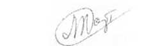 Ніжин – 2023Анотація.  У магістерській роботі уточнено сутність поняття «образне мовлення»;  схарактеризовано структуру образного мовлення учнів початкових класів; визначено критерії, показники та рівні сформованості досліджуваного феномена здобувачів початкової освіти; діагностовано рівень сформованості образного мовлення молодших школярів на констатувальному етапі експерименту. Науково обґрунтовано та експериментально перевірено педагогічні умови формування образного мовлення учнів початкових класів під час уроків української мови:  – залучення  школярів до  активної мовленнєвої діяльності з посиленням мотивації, коли кожен відчуватиме потребу в створенні образного висловлювання;- збільшення кількості часу на уроці на організацію підготовчої роботи задля розвитку спостережливості здобувачів та формування здатності до  послідовного дослідження об'єктів; збагачення мовлення засобами виразності через художні тексти; добір порівнянь, епітетів, метафор тощо;– використання різних методів та прийомів навчання за розробленою системою, спрямованих на формування здатності до побудови власних висловлювань із виразниками образності.Ключові слова: молодші школярі, образне мовлення, урок української мови, засоби виразності. Аnnotation. The master's work clarifies the essence of the concept of “imagery”; the structure of the figurative language of the scholars of the cob classes is characterized; the criteria, indicators and level of formation of the studied phenomenon of cob development have been identified; the level of formation of figurative thinking of young schoolchildren at the ascertaining stage of the experiment was diagnosed. The pedagogical minds have been scientifically validated and experimentally verified to formulate the figurative language of primary school students during Ukrainian language lessons:  – training schoolchildren to engage in active mental activity with increased motivation, if the need for creative imagery is felt;- more hours per lesson to organize preparatory work in order to develop the carefulness of workers and formulate data until the subsequent tracking of objects; richness in the ways of expression through literary texts; a variety of words, epithets, metaphors, etc.;– the use of different methods and techniques to learn from the fragmented system, aimed at shaping the data until the power is drawn from the forms of imagery.Key words: young schoolchildren, figurative language, Ukrainian language lesson, features of expression.ЗМІСТВСТУП……………………………………………………………………..….5 РОЗДІЛ 1. ТЕОРЕТИЧНІ ЗАСАДИ ФОРМУВАННЯ ОБРАЗНОГО МОВЛЕННЯ МОЛОДШИХ ШКОЛЯРІВ НА УРОКАХ УКРАЇНСЬКОЇ МОВИ……………………………………………………………………………….11 1.1. Аналіз категоріально-термінологічної системи дослідження……..…11 1.2. Структура образного мовлення молодших школярів………...……....16 Висновки до першого   розділу…………………………………..………..19 РОЗДІЛ II. ДОСЛІДЖЕННЯ РІВНЯ СФОРМОВАНОСТІ ОБРАЗНОГО МОВЛЕННЯ МОЛОДШИХ ШКОЛЯРІВ…………………....21 2.1. Рівні, критерії та показники сформованості образного мовлення молодших школярів……………………………..………………………………….21 2.2. Організація та методи дослідження. Аналіз результатів констатувального етапу експерименту……………………………...…………….25  Висновки до другого   розділу…………………………………………......42 РОЗДІЛ ІІІ. ЕКСПЕРИМЕНТАЛЬНА ПЕРЕВІРКА ЕФЕКТИВНОСТІ ПЕДАГОГІЧНИХ УМОВ ФОРМУВАННЯ ОБРАЗНОГО МОВЛЕННЯ МОЛОДШИХ ШКОЛЯРІВ НА УРОКАХ УКРАЇНСЬКОЇ МОВИ........................................................................................44 3.1. Обґрунтування педагогічних умов формування образного мовлення молодших школярів на уроках української мови………………………………...44 3.2. Технологія формування образного мовлення молодших школярів на уроках української мови………...……………………………………………….....68 3.3. Аналіз результатів експериментальної роботи.…………………...…..85Висновки до третього  розділу………………………………………….....89 ЗАГАЛЬНІ ВИСНОВКИ……………………………………………..........91СПИСОК ВИКОРИСТАНИХ ДЖЕРЕЛ………………………………...95 ДОДАТКИ………………………………………………..……………….101ВСТУПАктуальність дослідження. Прогресивні тенденції розвитку суспільства, що супроводжують розбудову України як незалежної європейської держави, диктують соціальне замовлення на всебічно розвинену, духовно багату, самодостатню особистість, людину з високим рівнем комунікативної компетентності, що передбачається Національною доктриною розвитку освіти України у XXI столітті та Стандартом мовної освіти. Навчання української мови в початкових класах має на меті забезпечити активне володіння учнями рідною
мовою, сформувати в них мовленнєву, мовну, соціокультурну та діяльнісну компетенції. Сучасне осмислення проблем мовної освіти, новий погляд на мову як суспільне явище і навчальний предмет та реалізація їх у школі
зумовлюють підвищення теоретико-методичного рівня навчання й розвитку учнів.Державний стандарт початкової загальної освіти (2018) [7], Концепція «Нова українська школа» [19] актуалізують проблему мовленнєвого розвитку учнів.  Враховуючи, що в початкову школу приходять діти з різного соціально-психологічного середовища, часто спостерігається досить низький рівень культури мовлення школярів. Виховання мовленнєвої культури тісно
пов’язане з оволодінням мовними засобами в будь-якій мовленнєвій ситуації, умінням користуватися багатими ресурсами української мови, правильно й виразно висловлювати свої думки. Одним з головних завдань, на досягнення якого повинно спрямовуватися вивчення української мови в початкових класах згідно з новим Державним стандартом початкової освіти 2018 р., є розвиток та  вдосконалення здатності до мовленнєвої взаємодії та соціальної адаптації, опанування умінням моделювати мовну поведінку відповідно до мети спілкування.  Саме тому важливим сьогодні є вирішення проблеми мовного розвитку молодшого школяра. Мова виступає одним із найважливіших показників рівня культури людини, її інтелекту та мислення, тому одним із головних завдань навчання української мови є розвиток мовлення школярів [7]. Дитина з добре розвиненою мовою легко входить у комунікацію з оточуючими. Вона може зрозуміло донести свої думки, бажання, порадитися з однолітками, батьками, учителями. Спілкування допомагає у становленні свідомості особистості, її світосприйняття.З раннього дитинства дитина чує висловлювання. Ще до того, як дитина пішла до школи, вона цілком володіє граматикою рідної мови. Вона здебільшого правильно узгоджує між собою слова, ставить їх у потрібних відмінках, будує речення, використовує необхідну інтонацію і цілком зрозуміло висловлює свої думки. У процесі навчання мовлення дітей збагачується різними мовними конструкціями, словниковий запас значно збільшується. На всіх уроках школярі чують навчально-наукову мову та самі намагаються користуватися різноманіттям словесних конструкцій.Наш досвід вчителювання та емпіричні спостереження дали змогу констатувати, що учні початкової школи майже не використовують образні засоби мови для надання їй виразності, яскравості, стилістичної доцільності. Однією з причин цього ми вважаємо формальний підхід до формування образного мовлення учнів у межах традиційного навчання, подолати який можливо,  застосовуючи методику, спрямовану на розвиток у здобувачів мовного чуття, інтуїції, на формування їхнього образного компонента мовної здатності.Науковці  Л.Виготський, О.Леонтьєв, О.Лурія, С.Рубінштейн та ін. в галузі фізіології та психології мовлення переконливо довели вплив мовлення на розвиток у дітей усіх пізнавальних процесів. У загальній педагогіці широко розкриті теоретичні та методичні підходи до формування образного мовлення у дітей дошкільного віку (Н.Гавриш, О.Бєлобородова, А.Люблінська, І.Попова, В.Харченко та ін.), учнів початкових класів (Н.Бабич, О.Біляєв, А.Беседіна [1], А.Богуш [2;3], Ю.Косоротова [7], Л.Варзацька, М.Вашуленко [5], І.Кардаш [14], Г.Каптур [13], Т.Ладиженська, М.Пентилюк, Н.Сіранчук [48-49], О.Шумкіна та ін.), учнів старших класів та студентів (Л.Кулибчук, Т.Мельник [28] , Т.Окуневич, І.Фоміна [55] та ін.). Питання проблематичності та необхідності розвитку образного мовлення у різних категорій дітей з порушеннями психофізичного розвитку представлені в роботах Н.Базими, Л.Вавіної, Л.Журавльової, Н.Ільїної [10], О.Карпушкіної, В.Синьова, В.Тарасун, Л.Фомічової, Л.Халілової, М.Поліковські [40] та ін.Водночас вивчення досвіду масової шкільної практики свідчить про існування суперечностей:між  соціальним замовленням на формування мовної компетентності у молодших школярів, які здатні вільно спілкуватися в різних сферах полікультурного простору, та недостатнім використанням потенціалу освітнього середовища початкової школи у формуванні образного мовлення для мовної компетентності особистості;– необхідністю створення освітнього простору, спрямованого на формування у учнів образного мовлення, і не розробленістю дидактичних умов для практичного розв’язання в початковій школі окресленого завдання.Наявність виявлених протиріч свідчить про необхідність постановки і вирішення проблеми розробки педагогічних умов організації уроку української мови, спрямованого на розвиток образного мовлення школярів. Отже, об’єктивна необхідність розв’язання проблеми розвитку образного мовлення молодших школярів, з одного боку, і відсутність дослідження, де б цілісно розглядалась ця проблема, з другого, зумовили вибір теми «Формування образного мовлення молодших школярів на уроках української мови».   Мета – обґрунтувати та експериментально перевірити педагогічні умови формування образного мовлення молодших школярів на уроках української мови.    Об’єкт дослідження – процес формування образного мовлення молодших школярів.  Предмет дослідження – педагогічні умови формування образного мовлення молодших школярів на уроках української мови. Відповідно до об’єкта, предмета, мети визначено такі завдання:Розглянути підходи відомих педагогів до визначення понять «образне мовлення». Схарактеризувати структуру образного мовлення молодших школярів.  Визначити критерії, показники та рівні сформованості образного мовлення молодших школярів. Діагностувати рівень сформованості образного мовлення молодших школярів. Теоретично обґрунтувати й експериментально перевірити педагогічні умови формування образного мовлення молодших школярів на уроках української мови. Гіпотеза дослідження: Процес формування  образного мовлення молодших школярів на уроках української мови буде ефективнішим, якщо:- залучати  школярів до  активної мовленнєвої діяльності з посиленням мотивації, коли кожен відчуватиме потребу в створенні образного висловлювання;- збільшувати кількість часу на уроці на організацію підготовчої роботи задля розвитку спостережливості здобувачів та формування здатності до  послідовного дослідження об'єктів; збагачення мовлення засобами виразності через художні тексти; добір порівнянь, епітетів, метафор тощо;– використовувати різні методи та прийоми навчання за розробленою системою, спрямованих на формування здатності до побудови власних висловлювань із виразниками образності.З урахуванням мети, об'єкта, предмета та гіпотези дослідження були застосовані такі методи дослідження:-	теоретичні методи: описово-аналітичний (аналіз психолого-педагогічної, філософської літератури вітчизняних і зарубіжних авторів); соціально-педагогічний (аналіз програми  з курсу «Мовно-літературна галузь» та підручників для початкових класів, спостереження за сприйняттям матеріалу);-	емпіричні методи: експериментальний (проведення констатувального та формувального експерименту); статистичний (аналіз отриманих результатів експерименту).Наукова новизна і теоретична значущість дослідження:-  уточнено сутність поняття «образне мовлення»;- визначено та обґрунтовано раціональні методи і прийоми, які сприяють формуванню образного мовлення учнів початкових класів на уроках української мови;- виявлено та охарактеризовано показники та рівні сформованості образного мовлення молодших школярів;- обґрунтовано та експериментально перевірено педагогічні умови формування образного мовлення молодших школярів на уроках української мови. Практичне значення магістерської роботи визначається тим, що теоретичний матеріал і результати дослідно-експериментального дослідження педагогічних умов формування образного мовлення молодших школярів на уроках української мови можуть бути використані в масовій педагогічній практиці та  сприяти підвищенню рівня організації підготовки вчителів початкової школи. Апробація результатів дослідження здійснювалася під час дослідницької роботи, результати якої доповідались та обговорювались на засіданнях кафедри педагогіки, початкової освіти, психології та менеджменту Ніжинського державного університету імені Миколи Гоголя, а також:- ХІІІ Міжнародній науково-практичній конференції «Психологічні особливості переживання ситуації невизначеності», Ніжинський державний університет імені Миколи Гоголя, м. Ніжин, 16-17 березня 2023 року;    - Конференції молодих науковців Ніжинського державного університеуту імені Миколи Гоголя, м. Ніжин, 15-24 травня 2023 року;- І Міжнародній науково-практичній конференції «Розвиток освіти в міжнародному просторі: національні виклики та транснаціональні перспективи», Ніжинський державний університет імені Миколи Гоголя, м. Ніжин, 2-3 листопада 2023 р. Публікації. Основні результати дослідження відображено в 2 публікаціях:1. Погребна Оксана. Формування образного мовлення молодших школярів на уроках української мови. Педагогічний альманах : збірник праць молодих науковців / відп. ред. Н. М. Лосєва. Ніжин: НДУ ім. М. Гоголя, 2023. Вип. 1. С. 118-122.2. Погребна Оксана. Технологія формування образного мовлення молодших школярів на уроках української мови. Матеріали І Міжнародної науково-практичної конференції «Розвиток освіти в міжнародному просторі: національні виклики та транснаціональні перспективи», Ніжин: НДУ ім. М. Гоголя, 2-3 листопада 2023 р. С. 282-283.Структура та обсяг магістерської роботи складається із вступу, 3 розділів, загальних висновків, списку використаної літератури – 60 джерел,  5 додатків. Загальний обсяг роботи 93 сторінки.РОЗДІЛ 1. ТЕОРЕТИЧНІ ЗАСАДИ ФОРМУВАННЯ ОБРАЗНОГО МОВЛЕННЯ МОЛОДШИХ ШКОЛЯРІВ НА УРОКАХ УКРАЇНСЬКОЇ МОВИ 1.1. Аналіз категоріально-термінологічної системи дослідження Процес розвитку образного мислення уможливлює ефективність формування  пам’яті й уваги, швидкого запам’ятовування текстів, віршів, оволодіння важливими засобами для якісного здобуття знань та  умінь на уроках з мовно-літературної освітньої галузі [2, с.9].  Освіта здобувачів передбачає насамперед розвиток логічного мислення. Проте останні дослідження науковці доводять, що найкращі результати у навчанні досягаються за умови поєднання образного й логічного мислення, оскільки саме таке сприймання навколишньої дійсності притаманне більшості світовим геніям. Тому на уроках української мови вчитель повинен спрямовувати діяльність дітей на вирішення таких завдань: - розвиток асоціативно-образного мислення; - індивідуалізація успішної мисленнєвої діяльності, яка передбачає відступ від шаблонів та стереотипів; - діалогова взаємодія між суб'єктами освітнього процесу; - формування умінь образного висловлювання  самостійних суджень; - створення системи форм та методів роботи, які сприятимуть  освоєнню мови спілкування з художніми творами через осмислення символічних смислів. Саме зазначені завдання допоможуть учителю здійснити задум ефективного уроку: «Творчість псиьменника + творчість здобувача + творчість учителя = урок =  новий твір мистецтва» [13].Формування образного мовлення учнів початкових класів за допомогою художнього слова вивчали Г.Каптур та М.Остапюк. Науковці визначили такі педагогічні умови формування образного мовлення здобувачів: тренування навичок мовлення, орієнтація на осмислення виразних можливостей мовлення, нагромадження досвіду застосування мовленнєвих засобів, розвиток когнітивних процесів значення мовних одиниць. Водночас художньому слову  у цьому процесі відводять провідну  роль у опануванні мовних знань, умінь та навичок [14]. За Т.Петровською,  робота над формуванням образного мовленням учнів є як засобом активізації їх пізнавальної діяльності, оскільки розвиток художніх образів залежить від відчуттів, досвіду та уявлень, за допомогою образного мовлення діти починають розуміти себе, аналізувати навколишню дійсність [37, с.27]. Т.Мельник під час вивчення проблеми розвитку образного мовлення школярів зазначала на їхні труднощі усного та писемного мовлення, поверхового сприйняття художніх тестів, відсутнього бажання виконання творчих робіт [28, с.7]. М.Пентилюк визначила такі труднощі засвоєння образності мовлення молодших школярів: страх образного висловлювання, адже мовленнєва компетенція адресата й автора безпосередньо позначається на даному процесі [38, с. 32]. На думку І.Синиці, труднощами опанування образним мовленням здобувачів є відсутність потреби висловлювання добірною мовою, невимогливість до власного мовлення [40, с. 37].Т.Петровська під час аналізу проблеми роботи над засобами образності мовлення установила найважливіші джерела розвитку образності мовлення учнів  -  художні твори. Художня література за допомогою поетичних образів розкриває та пояснює особистості навколишню дійсність, глибину світу людських стосунків, сприяючи її розвитку мовлення, дає еталон літературної образної  мови [38, c. 32]. У результаті наукового пошуку дослідники установили взаємозалежність широти кола читацьких інтересів учнів та продуктивності процесу формування їхнього образного мовлення [40, c. 38].Істотною характеристикою мовлення людини науковці вважають його образність [40, с.24]. За М.Дудик [8], І.Кардаш [14],  М.Поліковські [40] та ін., образність розуміється шляхом передачі певних понять через художні образи, які характеризуються особистісним сприйманням оточуючих та себе в нестандартному та незвичному баченні. Образне мовлення переважно виражається у мовному художньому стилі.На відміну від образу в широкому значенні, словесний образ має комунікативну орієнтацію та передбачає взаємодію комунікантів (адресант – адресат), це  реальний мовно-літературний факт. Словесний образ в лінгвістичній та літературознавчій площині характеризується двоплановістю (співіснуванням нових семантичних та прямого значення), що дає змогу меншій кількості одиниць передавати багатомірні вияви дійсності [48, c. 8].Поняття «образність» науковці М. Бахтін, Ф. Бацевич, В.Виноградов, С.Неклюдов, О. Потебня розглядають як специфічну властивість слова; а за  В.Андріяновою,  Н. Арутюновою, І. Гальпериним, А. Коваль, вона є особливою формою дійсності. На думку О. Потебні [14], значення подають через образ, воно виражається в образі та водночас є 
засобом для висловлення  цього значення, а внутрішня форма слова  -  генеративне поняття. При цьому на першому плані мікрополе з розгалуженою
системою різних засобів на різноманітних мовних рівнях з атрибутивними частинами [40, с.25].Образність є властивістю слова, поєднання слів, проявляється за певних умов. Образність евідентна, потенційна, найяскравіше виражається у художньому творі [3, с.11]. Лінгвістичні джерела образність визначають мовним засобом передавання загальних понять через певний словесний образ. І. Варнавська вважає образність явищем лінгвістичним (лексико-семантичним, комунікативним),  специфічним процесом застосування мовних засобів у спілкуванні задля повідомлення, яке стає образним на лексико-семантичному рівні через внесення в нього різних нашарувань емоційно-естетичного. Водночас як практичний феномен образне мовлення  - це свідомий творчий або репродуктивний проце застосування мовних одиниць, які стимулююють естетичне сприймання дійсності, у якому емоційна й раціональна сторони поєднані, взаємозумовлені (емоційність включається у пізнавальний процес і забезпечує формування моральних якостей, переконань, естетичних смаків мовця, а пізнання існує в переживанні) [44, с. 51].Отже, із лінгвістичної позиції образність розглядають  властивістю слова і  комунікативною якістю мовлення, яка має безпосереднє відношення до лінгвістики тексту, семантичних перетворень, стилістичних зрушень. У літературознавчому аспекті ця категорія має більш широке поняття, бо пов’язана не лише з мовленнєвою організацією художнього тексту, первісними, а також похідними образами, що виявляються в мистецькій досконалості змальованих картин, персонажів тощо, які викликають певні естетичні почуття та відчуття єдності раціонального й емоційного [там само].Науковці виділяють такі ознаки образного мислення: –оперативність думки, її гнучність, оригінальність; – кількість ідей, які з'являються  за певний  час; –можливість переключення з однієї ідеї на іншу; – здатність до вироблення ідей, які є нестандартними; – допитливість та фантастичність; – чутливість до проблем довкілля; –повна відірваність від реальності з логічним зв’язком між стимулом та реакцією; – здатність до вирішення проблем, до аналізу й синтезу; – здатність до удосконалення об’єкта з додаваням деталей  тощо [1, с. 62]. Задля створення своєрідного семантичного значення у мовленні варто   застосувати образні вислови, для яких характерним є добір слів за другорядними ознаками чи конотативною семантикою. Тому образні вирази відрізняються від звичайних конотаціями [там само]. Художня образність, на думку Г.Винокура, І.Гальперіна, Л.Мацько, О.Сидоренко [26], є уявленням про мову твору як цілісну систему, де усі її складники є естетично значущими, образно мотивованими та зумовленими у змісті твору.За В.Виноградовим, образність художнього мовлення вважає складним та різнобічним явищем, зокрема  естетична його  складова, яке передбачає не лише переносне вживання тропів, порівнянь, метафор, слів, висловів [40, с. 27].На думку Н.Миропольської, образність слова – вагомий рушій естетичного особистісного розвитку, критеріями сформованості якого є такі: натхнення, яке активізує інтелектуально-емоційні можливості; креативна уява; мовна грамотність; мовне естетичне чуття, тобто розуміння мистецтва слова, його здатності до творчого застосування; асоціативність естетичного сприйняття, яке сприяє поглибленому розумінню образності слова; розвиненість естетичної свідомості (смак, оцінка, ідеал, потреба тощо), яка забезпечується здатністю до точних та образних висловлювань; вияву індивідуальності, який характеризується становленням здобувача [31, с. 24].І.Попова образність тлумачить як якість виразного мовлення школярів, яка виражається у здатності викликати в їхній уяві наочно-чуттєвих уявлень за допомогою спеціальних мовленнєвих засобів з опертям на асоціативності [44, с. 42].За П.Дудиком, образне мовлення як особистісна емоційна сфера, передбачає почуттєво-емоційне сприймання та відтворення у мовленні усього, що є в соціумі та природі; характеризується позитивним чи негативним налаштуванням щодо інших, спонуканням до словесної відповіді, міркувань, до фізичних дій [8, c. 316].І.Фоміна вважає образне мовлення  специфічним та складним феноменом, який застосовують насамперед у художньому стилі мовлення [55, с. 73].М.Коновальчук пов’язує образне мовлення з розвитком літературної творчості учнів молодшого шкільного віку. Зокрема, володіння засобами художньої виразності та чутливість до образного слова автор відносить до мовленнєвого компоненту інструментальної складової структури літературнотворчих здібностей молодшого школяра [18, с. 21].Отже, аналіз підходів учених до тлумачення поняття «образне мовлення» дав змогу дійти висновку, що більшість пов'язують феномен з виразно-образотворчими якостями мови, властивими для неї лексичними та граматичними засобами (експресивною лексикою, особливими афіксами, тропами  та фігурами).Образні засоби  ми розглядаємо за Н.Сіранчук лексико-граматичними категоріями, для вираження яких застосовують усі одиниці мови (слово, словосполучення, речення, складне синтаксичне ціле) [48, с. 8].Виразники образності З.Франко тлумачить різними у переосмисленні або асоціативності словами та висловлюваннями, які через певні естетичні властивості (емоційність, оригінальне поєднання з іншими словами, яскравість, метафоричність) допомагають образно передати думки мовця, збуджують фантазію, викликають певні почуття й емоції [57, с. 13].З урахуванням аналізу ідей вчених Н.Сіранчук, М.Поліковські, М.Коновальчук ми дійшли висновку: образне мовлення молодших школярів є таким мовленням, у якому слова та словосполучення вживаються в особливому метафоричному значенні, що сприяє художньому відтворенню дійсності. 1.2. Структура образного мовлення молодших школярів У контексті нашого дослідження важливим є структурування феномену образного мовлення молодших школярів. З цих позицій проаналізуємо нормативну базу з початкової освіти та мовно-літературної освітньої галузі.  Згідно з Державним стандартом початкової освіти ключовою компетентністю  НУШ є спілкування державною мовою [7]. Водночас цілями вимог до рівня  підготовки здобувачів за програмою О.Савченко та Р.Шияна з мовно-літературної освітньої галузі  є формування здатності до усної взаємодії, сприйняття та ознайомлення для досягнення життєвих цілей у різноманітних ситуаціях комунікації; аналіз, інтерпретування, критична оцінка інформації у різновидних текстах та їх застосування; сприйняття художніх текстів як засобів власного розширення емоційно-чуттєвого досвіду; здатності до висловлювання почуттів, ставлень, думок, письмової взаємодії з іншими, використання норм мовлення; дослідження власного індивідуального мовлення та мовлення інших, застосування цих знань у власній мовленнєвій творчості [51]. Тому розвиток образного мовлення можна  розглядати засобом та умовою формування мовленнєвих умінь школярів, розвитку їхніх творчих здібностей, творчого мислення, емоційно-чуттєвої сфери.  Н. Сіранчук феномен «образномовленнєві вміння» тлумачить   здатністю мовця до використання у мовленні виразників образності згідно з комунікативними умовами і метою спілкування [48, с.9].За С.Паламар,  уміннями образного мовлення школярів як показниками загальної культури особистості вважає такі: уміння вживання слів у прямому й переносному значеннях, сприймання й оцінки зображально-виражального аспекту висловлювання, відчуття емоційно-оцінних конотацій слів [36]. Під час вивчення проблеми формування образного мовлення Т. Мельник виокремлює такі його складники: 1) мислення, яке виражається у мовленні, відображаючи деяку частину реальності. Мета образного висловлювання стає зрозумілою завдяки перевтіленню та трансформується у акт словесного вираження; 2) образне мовлення – це своєрідний процес суб’єктивного зображення фактів дійсності через конкретно-чуттєві уявлення, асоціативно пов’язані один з одним, реальні чи створені уявою у свідомості особистості; це процес, який залежить від рівня творчої уяви, здійснює функцію перетворення; 3) мовлення дуже важливе у відтворенні та збереженні образів; 4) процес створення образного мовлення системний, оскільки передбачає  реальну форму взаємодії частин мовленнєвої діяльності [28, с. 11].М.Поліковські подає таку структуру образного мовлення молодших школярів  зі зниженим зором: емоційний, когнітивний, творчо-практичний складники [40, с. 64]. Когнітивна складова образного мовлення здобувачів зі зниженим зором передбачає їхнє розуміння та здатність до пояснення  сутності виразників образності, які доступні цьому віковому періоду [там само].Творчо-практична компонента  виражається у вміннях свідомого та доречного застосовування засобів образності у власній мовленнєвій діяльності. Емоційний складник образного мовлення учнів віддзеркалює їх можливість відтворення  своїх почуттів та емоцій від прочитаних художніх текстів; емпатію героям творів, аналіз емоційного стану персонів [там само].Детальний аналіз праць М.Вашуленка, М.Пентилюк, М.Поліковські, Н.Сіранчук, І.Фоміної та ін. дав змогу структурувати феномен образного мовлення учнів початкових класів на такі компоненти: інформаційний, практичний, емоційний. Інформаційна складова образного мовлення молодших школярів передбачає їхню здатність до розуміння та осмислення сутності виразників образності, які доступні їх віковій категорії [40; 48]. Практичний складник образного мовлення учнів віддзеркалює їх уміння свідомого та доречного застосовування засобів образності (фонетико-словотворчих, лексико-семантичних, синтаксичних, тропів, стилістичних фігур та елементів інтонаційної виразності) у власній мовленнєвій діяльності [там само].Емоційна компонента образного мовлення здобувачів виражається у їхніх почуттям та емоціях від прочитаних художніх творів; аналізі емоційного стану героїв, співпереживанні їм [там само].У нашій роботі ми будемо використовувати виразники образності, доступні для молодших школярів, визначені Н.Сіранчук [48, c. 8-9], а саме: синтаксичні, тропи, стилістичні фігури, фонетико-словотворчі, лексико-семантичні, компоненти інтонаційної виразності. Їхню характеристику представлено в таблиці 2.1 [40, с. 63].Таблиця 1.1Характеристика ознак образності, які доступні молодшим школярамОтже, структура феномена образного мовлення учнів початкових класів  складається з  інформаційної, практичної, емоційної компоненти, які є взаємопов’язаними та взаємоузгодженими.  Висновки до першого розділу У результаті аналізу підходів науковців до тлумачення поняття «образне мовлення» ми дійшли висновку, що більшість пов'язують цей термін з виразно-образотворчими якостями мови, властивими для неї лексичними та граматичними засобами (експресивною лексикою, особливими афіксами, тропами та фігурами).Образні засоби  є лексико-граматичними категоріями, для вираження яких застосовують усі одиниці мови (слово, словосполучення, речення, складне синтаксичне ціле).Ми розглядаємо виразники образності (за З.Франко) різними у переосмисленні або асоціативності словами та висловлюваннями, які через певні естетичні властивості (емоційність, оригінальне поєднання з іншими словами, яскравість, метафоричність) допомагають образно передати думки мовця, збуджують фантазію, викликають певні почуття й емоції.З урахуванням аналізу праць учених Н.Сіранчук, М.Поліковські, М.Коновальчук ми дійшли висновку: образне мовлення молодших школярів є таким мовленням, у якому слова та словосполучення вживаються в особливому метафоричному значенні, що сприяє художньому відтворенню дійсності.Детальний аналіз робіт М.Вашуленка, М. Пентилюк, М.Поліковські, Н.Сіранчук, І.Фоміної та ін. дав змогу структурувати феномен образного мовлення учнів початкових класів: інформаційний, практичний, емоційний складові. Інформаційна складова образного мовлення молодших школярів передбачає їхню здатність до розуміння та осмислення сутності виразників образності, які доступні їх віковій категорії. Практичний складник образного мовлення учнів віддзеркалює їх уміння свідомого та доречного застосовування засобів образності (фонетико-словотворчих, лексико-семантичних, синтаксичних, тропів, стилістичних фігур та елементів інтонаційної виразності) у власній мовленнєвій діяльності.Емоційна компонента образного мовлення здобувачів виражається у їхніх почуттям та емоціях від прочитаних художніх творів; аналізі емоційного стану героїв, співпереживанні їм. Визначена структура феномена образного мовлення учнів початкових класів дасть змогу сформувати методичний апарат задля діагностування  рівнів розвитку їх образного мовлення, чому ми присвятимо наступний   розділ нашої роботи. РОЗДІЛ II. ДОСЛІДЖЕННЯ РІВНЯ СФОРМОВАНОСТІ ОБРАЗНОГО МОВЛЕННЯ МОЛОДШИХ ШКОЛЯРІВ2.1. Рівні, критерії та показники сформованості образного мовлення молодших школярів Формування образного мовлення учнів початкових класів здійснюється на уроках української мови упродовж чотирьох років. Школярі одержують знання про виразники образності паралельно з засвоєнням художніх творів та головного мовознавчого матеріалу [40, с. 64].У  програмі з української мови О.Савченко та Р.Шияна проблему формування образного мовлення здобувачів окремо не розглядають, проте вона є вагомою складовою, пронизуючи всі змістові лінії,  найбільш зосереджена в частині «Досліджуємо мовні явища». Уміння, які допомагають формувати в здобувачів означені мовленнєві якості, можна простежити, починаючи з того, коли учень виражає власні почуття та емоції від почутого; завершуючи – розпізнаванням  та створенням художніх текстів [51].Знання виразників образності учні отримують одночасно з засвоєнням основного лінгвістичного матеріалу на уроках української мови у 1-4 класах [40, с. 64].І.Фоміна визначила такі рівні розвитку образного мовлення студентів-філологів під час засвоєння новелістики О. Гончара: особистісно-мотиваційний,  когнітивно-лінгвістичний, творчо-діяльнісний. Кожен з них має різні показники. Особистісно-мотиваційний критерій образного мовлення характеризується  такими показниками: усвідомленням важливості саморозвитку мовної особистості як носія культури мови та мовлення у соціумі; осмислення значення образного мовлення під час суб’єктивного опосередкованого  зображення явищ, фактів та предметів навколишньої дійсності  як конкретних чуттєвих уявлень, які асоціативно пов’язані один з одним, є реальними чи створеними уявою у свідомості мовця; вмотивованістю до використання образних засобів у мовленні [55].Показниками когнітивно-лінгвістичного критерію  образного мовлення студентів виступають: обізнаність щодо закономірностей психолінгвістики та механізмів образного мовлення під час засвоєння новелістики О.Гончара; осмислення сутності головних категорій, які  сприяють уявленню майбутніх філологів щодо образного мовлення; знання засобів образності мовлення та підходів до їхньої класифікації [там само]. Творчо-діяльнісний критерій образного мовлення віддзеркалює показники: здатність до визначення засобів образності під час  аналізу усних й письмових текстів різного виду; здатність до свідомого та доречного застосовування засобів образності у мовленнєвій діяльності; вияв літературно-творчих здібностей) [там само].А.Богуш визначила такі критерії та показники образного мовлення учнів засобами художньої літератури: образно-виражальний, когнітивно-інформаційний, мовленнєво-творчий [2, с. 9].Когнітивно-інформаційний критерій передбачає показники обізнаності  здобувачів щодо жанрів художніх творів; осмислення ними поетичного гумору; уміння виділяти у змісті художніх творів образні вирази [там само].Образно-виражальний критерій виражається у таких показниках: уміння  використовувати у мовленні мовні засоби виразності (виразники образності та образні вирази);  немовні засоби виразності під час аналізу змісту твору; здатність до застосування  мовних і немовних засобів виразності у зв’язних висловлюваннях [там само]. Показниками мовленнєво-творчого критерію учнів є: здатність до творчої імпровізації у використанні змісту художніх текстів у малюнках; до використання образних виразів у розповідях за малюнками, у розповідях про героїв творів [там само].За Н. Сіранчук, існують такі чотири критерії та відповідні їм показники образного мовлення учнів [48, с.11]:– співвідношення креативної образності мовлення до реальності. Креативна образність передбачає використання на уроках української мови певних прийомів: інтерпретація образів як словесний добір  асоціацій, словесне малювання; оригінальність у створенні образів з урахуванням ситуації мовлення; здатність до фантазії та актуалізації уяви здобувача;– лінгвістичні та літературознавчі виразники образності у тексті, які передбачають використання у мовленні наявних фонетико-словотворчих виразників: префіксів та суфіксів емоційниого забарвлення; синтаксичних та лексико-семантичних; тропів та певних  стилістичних фігур;– емоційно-інтонаційна виразність тексту, яка  виражається у емоційній експресивності висловлювань (доцільному використанні пауз, певному темпі, привабливому оксамитовому тембрі голосу, розстановці логічних, фразових, тактових наголосів);– зв’язність висловлювання, яка  характеризується комплексом тематично поєднаних мовленнєвих відрізків, які  взаємопов’язані та становлять єдине ціле. Специфіка показників за цим критерієм полягає у аргументованості суджень, повноті та глибині розкритті теми; наявності  в тексті синтаксичних одиниць різних рівнів.З урахуванням структури образного мовлення молодших школярів, яка  складається з інформаційного, практичного, емоційного складників, ми виділяємо такі його критерії: когнітивний, діяльнісний та виражальний. Когнітивний критерій образного мовлення здобувачів виражається у їхніх знаннях виразників образності: розуміння змісту виразників образності синтаксичного типу (крилаті вислови, фразеологізми, прислів’я, приказки)  та метафор, епітетів, порівнянь [48; 2].Діяльнісний критерій образного мовлення молодших школярів характеризується такими показниками: сукупність умінь свідомого та доречного застосовування засобів образності (фонетико-словотворчих, лексико-семантичних, синтаксичних, тропів, стилістичних фігур та елементів інтонаційної виразності) у власній мовленнєвій діяльності  [там само].Показниками виражального критерію образного мовлення учнів є такі: здатність до вираження почуттів та емоцій від художніх творів; до аналізу емоційного стану героїв, до співпереживання їм [там само].Зважаючи на критерії та показники образного мовлення школярів, ми виокремлюємо (за Н.Сіранчук) його чотири  рівні: високий, достатній, середній та низький  [48, с.12].Високий рівень образного мовлення учнів характеризується здатністю здобувачів до виділення  в структурі текстів заголовку, уміння прогнозування змісту тексту; здатність до передачі змісту твору або деяких  його  епізодів з дотриманням  логіки викладення, структури тексту, здатність до створення тексту з доцільними лінгвістичними та літературознавчими виразниками образності: вживання доречних емоційно-експресивних слів та конструкцій; дотримання зв’язності висловлювання, глибокі знання виразників образності: крилатих висловів, фразеологізмів, прислів’їв, приказок  та метафор, епітетів, порівнянь;  ці учні мають достатній рівень емпатії, особливо націлені на емпатію до героїв творів, здатні виражати почуття та емоції від творів; аналізувати емоційні стани персонажів [там само].Учні з достатнім рівнем образного мовлення  вправні в інтерпретації та вживанні у мовленні засобів образності; хоча можуть допускати певні помилки; вміють будувати текст та розкривати його зміст та головну думку; рідко вживають у висловлюваннях поодинокі слова та вислови з емоційно-експресивним забарвленням; мають недостатній рівень емпатії, можуть виражати почуття та емоції від творів; проте допускають поодинокі помилки в аналізі емоційних станів персонажів; в основному коректно інтерпретують зміст синтаксичних виразників образності та метафор, епітетів, порівнянь, проте можуть інколи припускатися помилок. Школярі середнього рівня образного мовлення характеризуються збідненими образами у побудові висловлювань, частково висвітлюють головну думку, припускаються помилок в структурі тексту; вживають малу кількість слів емоційно-експресивного типу; рідко вдаються до використання у мовленні різних виразників образності; мають низький рівень емпатії, можуть виражати почуття та емоції від творів; проте часто роблять помилки в аналізі емоцій героїв творів; часто з помилками тлумачать зміст синтаксичних виразників образності та метафор, епітетів, порівнянь. У дітей з низьким рівнем образного мовлення фрагментарне розуміння змісту синтаксичних виразників образності, метафор, епітетів, порівнянь, вони часто без допомоги дорослих не можуть  відтворити зміст чи окремі речення тексту, вживають речення, у яких нема засобів образності; не використовують слова емоційно-експресивного забарвлення; не вдаються у мовленнєвій діяльності до виразників образності лінгвістичного та літературознавчого типу, мають низький рівень емпатії, не здатні виражати почуття та емоції від творів; не вміють аналізувати емоції героїв творів. Отже, відповідно до компонентів структури образного мовлення молодших школярів, яка  вміщує інформаційний, практичний, емоційний складники, ми виділяємо такі його критерії: когнітивний, діяльнісний та виражальний. З урахуванням критеріїв та показників образного мовлення здобувачів ми виокремлюємо  чотири  рівні феномена: високий, достатній, середній та низький2.2. Організація та методи дослідження. Аналіз результатів констатувального етапу експерименту З метою вияву  рівнів сформованості образного мовлення молодших школярів було проведено констатувальний етап експерименту, який було організовано  на базі Ніжинської школи-гімназії №3 у 4-А  - 33 чол. (контрольна група - КГ) та 4-Б класі  - 33 чол. (експериментальна  група - ЕГ). Головна мета констатувального етапу дослідження – діагностування  рівнів розвитку образного мовлення в учнів початкових класів згідно з визначеними критеріями та рівнями. Згідно з метою констатувального етапу ми  визначили такі  завдання: – добір методик відповідно до установлених критеріїїв та показників образного мовлення здобувачів; – вияв форм та методів роботи вчителів з розвитку образного мовлення учнів на уроках української мови; – діагностика  рівнів розвитку досліджуваного феномена у молодших школярів; – установлення специфіки розвитку образного мовлення учнів. Нами обрано діагностичний інструментарій задля оцінювання рівнів сформованості образного мовлення здобувачів початкової освіти, який врахував вимоги вимірюваності, об'єктивності, діагностичності, системності у діагностиці досліджуваного явища, який дав змогу отримати достовірну інформацію про нього.З урахуванням критеріїв та рівнів досліджуваного феномену нами обрано такі методики:  Показник «знання виразників образності: крилатих висловів, фразеологізмів, прислів’їв, приказок), метафор, епітетів, порівнянь» за когнітивним критерієм ми перевірятимемо за допомогою розроблених завдань (Додаток А).Показник «сукупність умінь свідомого та доречного застосовування засобів образності (фонетико-словотворчих, лексико-семантичних, синтаксичних, тропів, стилістичних фігур та елементі інтонаційної виразності) у власній мовленнєвій діяльності» діяльнісного критерію ми перевірятимемо за допомогою спеціально розроблених трьох типів завдань (Додаток Б).Показник «рівень емпатії до героїв художніх творів» виражального критерію ми перевірятимемо за допомогою методики І. Юсупова (Додаток В).Показник «аналіз емоційного стану героїв» за виражальним критерієм ми перевірятимемо за допомогою розроблених завдань (Додаток Д).Вияв рівнів сформованості образного мовлення учнів за когнітивним критерієм (осмислення сутності виразників образності: прислів’їв, приказок, крилатих висловів, фразеологізмів  та тропів: епітетіів, порівнянь, метафор) ми перевіряли за допомогою розроблених завдань. (Додаток А).Дітям було запропоновано пояснення своїми словами десяти синтаксичних виразників образності. Вони тлумачили такі висловлювання:1. «Гнатися за двома зайцями». 2. «Яблуко від яблуні  недалеко падає»3. «Крутити носом».4. «Пекти раків».5. «До їжі вовк, а до роботи заєць».6. «Як аукнеться, так і відгукнеться».7. «Як мед, так і ложкою».8. «Не плюй в криницю – доведеться води напитися».9. «Сім разів відміряй – один раз відріж».10. «Без нашого Гриця вода не освятиться».Для визначення рівнів розуміння та пояснення слів, вжитих у переносному значенні, порівнянь, епітетів, які притаманні пейзажній ліриці, здобувачі аналізували низку програмових віршів М.Вінграновського «Грім», А.Костецького «Квіткові сни» та О.Дерманського «Теплий віршик для мами». Потрібно було знайти тропи та пояснити слова, вжиті в переноному значенні. Діти відповідали на такі запитання:- Як ви розумієте слово «теплий віршик»? (О.Дерманський «Теплий віршик для мами»)- Що означає фраза «тепле сонечко»?Чи йдеться про рідну людину чи про явище природи ? (О.Дерманський «Теплий віршик для мами»)-Як пояснити вислів «налив грозою грім яри»  (врш М.Вінграновського «Грім») ?- Що означає «Грім жив у хмарі»?- Чому автор говорить про грім «він так любив гриміти, що аж тремтів, що аж горів»?- Що означає «небеса вже голубі я покидати мушу»»?- Що означає «натрусив зі сливи слив, щоб легше було сливі»?- як пояснити «умив озерам очі»? тощо.Дані дослідження засвідчили, що учитель приділяв мало уваги роботі над засобами образності під час вивчення ліричних творів, де їх є найбільша кількість. Школярі під час аналізу віршів намагалися їх виразно декламувати, проте при цьому значна частина здобувачів продемонструвала слабу обізнаність у тлумаченні змісту вжитих в них виразників образності, лексичного значення багатьох слів з переносним значенням. Це призводило до формальності у  засвоєнні навчального матеріалу учнями та вербалізму в їхньому  мовленні [40, с.100]. Як вказують науковці  [52, с.29], рівень осмислення можна визначити за допомогою співвіднесення понятійного та конкретного у мисленнєвій діяльності школярів. Образне висловлювання можна зрозуміти у випадку встановлення відповідності образу та думки, яка виражається у ньому. Тому рівень осмислення ми вираховуємо за допомогою таких показників: усвідомлення образів, які виражаються у слові. Розуміти переносне значення образних висловлювань – означає знати не лише етимологію слів, а й проникати у новий зміст метафоричного образу. Це можливо при засвоєнні школярами функції переносу, розумінні ними характеристик явищ та предметів з використанням даного переносу. Здобувачі повинні спочатку розкрити певні відношення між образом та його підгрунтям (неспецифічний рівень). Учні з таким рівнем  розуміють конкретно та пояснюють образні висловлювання. Наприклад, вислів «золоті руки» – «У людини золоті руки». Школярі другого специфічно однозначного рівня розуміють певною мірою переносне значення слів зважаючи на конкретний зміст метафоричного образу. До прикладу, образний вислів «Гаряче дихання» можуть пояснити так: «Коли швидко біжиш, то часто й важко дихаєш». Діти зі специфічно узагальненим третім рівнем розуміють переносне значення  та можуть його конкретизувати у різниоманітних  випадках, при цьому уявляють ситуації, які не є зовнішньо подібними зі змістом, який несе  виразник образності [40, с.70]. З урахуванням результатів експериментального дослідження ми визначили 4 рівні осмислення та тлумачення виразників образності учнями: високий – школяр коректно розкриває засоби образності з наведенням прикладів життєвих ситуацій. Достатній – здобувач осмислює засоби образності з опертям на їх конкретний зміст, за допомогою вчителя, ілюструючи прикладами з життя. Середній – учень конкретно пояснює образні висловлювання, проте не здатен навіть з допомогою вчителя наводити приклади із життя. Низький – у відповіді школяр припускається помилок, допомоги не приймає.Аналіз даних методики дав змогу констатувати, що розуміння здобувачами синтаксичних виразників образності (крилатих висловів, фразеологізмів, прислів’їв, приказок) були гірше сформованим порівняно з осмисленням  метафор, епітетів, порівнянь. Узагальнені результати знання виразників образності: крилатих висловів, фразеологізмів, прислів’їв, приказок, метафор, епітетів, порівнянь, які ми отримали  за когнітивним критерієм, представлені у таблиці 2.1. Таблиця 2.1. Рівень знань виразників образності молодших школярів за когнітивним критерієм на констатувальному етапі експериментуОтже, за даними діагностики ми установили: найбільша кількість здобувачів мали низький рівень досліджуваної якості  у КГ та ЕГ за когнітивним критерієм (33 % осіб у КГ та 30,3 % у ЕГ);  у 27,2 % опитаних КГ та  30,3% ЕГ установлено достатній рівень; у 24,2 % КГ та  27,2% ЕГ – середній, у решти (15,2% у КГ та 12,1 % у ЕГ) – високий. Отже, дані експериментального дослідження засвідчили низький рівень сформованості образного мовлення в учнів, тому у подальшому потрібно розвивати образне мовлення школярів  за когнітивним критерієм у спеціально організованому освітньому процесі закладу початкової освіти. Вияв рівнів розвитку образного мовлення учнів початкових класів за діяльнісним критерієм (уміння свідомого та доречного застосування виразників образності у власному мовленні) ми перевіряли за спеціально розробленими завданнями. Задля цього здобувачам пропонували три типи завдань: - добір синонімів, антонімів, омонімів; - усний переказ тексту - написання твору-опису. З метою діагностики рівнів сформованості здатності молодших школярів  до добору лексико-семантичних виразників образності (синонімів, омонімів, антонімів та порівнянь) кожній дитині індивідуально пропонували по чотири завдання, в яких вони заміняли вказане слово близьким за значенням у реченні; до певних слів добирали антоніми та вводили їх у речення; заміняли іменники в словосполученнях так, щоб прикметники набували переносного значення; заміняли кожен фразеологізм синонімами тощо. Для визначення рівнів сформованості у учнів здатності до вживання виразників образності у  висловлюваннях, зокрема в переказах, школярам для усного переказу  ми запропонували текст «Де беруться срібні павутинки». Щоб переконатися, що школярі правильно тлумачать зміст тексту на етапі попередньої бесіди учням було пояснено й уточнено лексичне значення слів, які були важкими для їхнього розуміння (ткач, пряде, осоння). Потім усі учні слухали текст, який читав учитель, після чого діти відповідали на запитання на відтворення змісту прочитаного (Про що йдеться у тексті? Які його головні герої? Що нового ви дізналися про павука? Чому текст має таку назву? Чи можна назвати павука ткачем? Чому? тощо). Потім школярі разом з учителем поділили текст  на частини та склали план. Далі діти виконували словникову роботу, яка передбачала кілька завдань: доповнення речень (Сидить бабуся … Ткач-повучок живе… Коли пропливає в небі хмаринка, то….); назви слова, які вказують на те, що павука можна назвати ткачем? (він ловить пух з тополі; пряде з пушинок тоненькі ниточки); добір близьких за значенням слів (пряде, тче, снує; біжить, пливе). Після цього здобувачі повторно слухали текст та детально його переказували згідно зі складеним раніше планом.  У визначенні рівнів сформованості образного мовлення четвертокласників за діяльнісним критерієм ми спиралися на критерії, які розробила Н.Сіранчук [48, с.12],Високий рівень – у висловлюваннях дітей спостерігається вправність у  словесному «малюванні»: побудова тексту, який містить значну кількість інтерпретованих образів, зміст якого відповідає заголовку та  темі; у тексті розкривається  основна думка; є структурні компоненти: зачин, основна частина, кінцівка; твір створено за планом; діти вживають слова та висловлювання емоційно-експресивного забарвлення; текст має лінгвістичні й літературознавчі виразники образності. Достатній рівень – учні доволі вправно інтерпретують образи, будують текст, розкриваючи його загальний зміст та основну думку; текст вміщує усі частини, але слова й вислови емоційно-експресивного забарвлення вживаються виключно рідко; висловлювання містить лінгвістичні й літературознавчі виразники образності. Середній рівень – школярі будують текст, який має певну зв’язність, проте з малою кількістю інтерпретованих образів; є певні відхилення від тексту автора (переказу) або від теми (твору); розкривається основна думка, але  неповно, є відступ від плану, нема або зачину або кінцівки; відсутні слова та вислови емоційно-експресивного забарвлення; недостатньо вжиті лінгвістичні та літературознавчі виразники образності. Низький рівень –здобувачі будують лише окремі речення чи переказують певні фрагменти тексту, які становлять зв’язний текст та без інтерпретування образів; у мовленні немає слів та висловів з емоційно-експресивним забарвленням; відсутні лінгвістичні та  літературознавчі  виразники образності [там само]. Із переліку завдань, які ми пропонували школярам задля діагностики рівня сформованості образного мовлення за діяльнісним критерієм, найлегшим виявився усний переказ тексту. Типовими помилками в переказах дітей виявилися відхилення від тексту автора, відступ від плану, поодиноке вживання авторських лінгвістичних та літературознавчих виразників образності. Було виявилено 49 % учнів КГ та 53 % ЕГ, які змогли переказати окремі частини тексту, які не мали зв’язності. У їхньому мовленні не було не лише лінгвістичних та літературознавчих виразників образності, які вживав автор, але й будь-яких. Найскладнішим завданням для здобувачів КГ та ЕГ було написання твору-опису «Ромашка». Лише 9,1 % КГ та 12,1 % ЕГ впоралися із цим завданням на високому рівні. В цілому менше половини учнів показали високий та достатній рівень сформованості умінь використовувати виразники образності у творах.Результати визначення рівнів сформованості умінь вживання виразників образності у власних творах-описах у здобувачів дали змогу констатувати, що такий вид роботи для них є складним. Для творів дітей з низьким рівнем характерними були помилки в побудові тексту: порушення логіки викладу; у викладенні наявні смислові розриви; дублювання змісту частин твору; невдалий початок або кінець тексту, логічна незавершеність; у висловлених твердженнях  спостерігається необґрунтованість; немає смислових зв’язків між реченнями чи абзацами; непослідовність у  розташуванні абзаців тощо. Твори окремих  дітей складалися з речень, які не утворювали зв’язний текст та не містили інтерпретацій образів, у них не було виразників образності. Водночас учні не вживали слова з емоційно-експресивним забарвленням; рідко вдавалися до стандартних лінгвістичних та літературознавчих виразників образності або тих, які пропонував експериментатор у ході підготовчого етапу до написання твору.У творах здобувачів з високим рівнем сформованості умінь вживання виразників образності у власних творах-описах спостерігалася вправність у словесному «малюванні», тобто в їх висловлюваннях вживалися слова й вислови емоційно-експресивного забарвлення, лінгвістичні й літературознавчі виразники образності; у змісті розкривалась основна думка; наявні всі структурні частини; абзаци виділяли складові частини тексту.У творах школярів з середнім рівнем були всі структурні частини, проте рідко вживалися або були відсутніми слова чи вислови емоційно-експресивного забарвлення; висловлювання мали деякі лінгвістичні й літературознавчі виразники образності.Варто зауважити, що у власних зв’язних висловлюваннях здобувачів найчастіше помітні синоніми; дуже рідко самостійно використані у зв’язних текстах епітети, порівняння та фразеологізми.Аналізуючи роботи дітей, ми визначили, що  вони допускали такі типові помилки під час добору антонімів: замість антонімів застосування тих самих слів, але з часткою не (великий– не великий); до поданого слова добирали відмінне, а не протилежне йому за значенням: (річка вузька, а струмок - довгий); вживали слова за змістом далекі від належних (мілководна річка – прісна); вживали русизми (струмок бистро ніс свої води). Під час добору синонімів учні припускалися таких помилок: замість синонімів вживали антоніми; недоцільно використовували граматичні особливості слів (тихий - тихенький); установлювали занадто спрощені зв’язки між знайомими їм словами (красива пісня – дзвінка); вживали слова, які за змістом далекі від доречних (спритний – працьовитий, маленький тощо); вживали русизми або діалектизми. Помилки у цих випадках пояснюємо тим, що вони сплутували антоніми й синоніми; не могли розрізняти синоніми; не вміли тлумачити лексичне значення слова, що було пов'язане з бідністю лексичного запасу дітей. При доборі багатозначних слів, омонімів також були помічені типові помилки: учні розуміли лише одне значення слова, не могли користуватись ним у різноманітних ситуаціях; осмислювали кілька значень слова та не розуміли смислової спорідненості між ними. Аналіз робіт школярів дав змогу установити найчастішу уживаність слова в тих значеннях, у яких вони вже раніше використовували, у творах літератури  тощо;  рідшу уживаність тих, які були їм  менш зрозумілими. Не менш складними виявилися завдання для дітей, які були націлені на вияв у них здатності добирати порівняння. Тут характерними були помилки у доборі слів, лексичне значення яких для здобувачів було важким для осмислення, в результаті чого їм складно було установлювали доречні між ними зв’язки (золотий ланцюжок – золота душа,  черства душа – черствий хліб). Це пояснюємо тим, що використання слів у переносному значенні вимагало виокремлення істотних  ознак предмета чи об’єкта, що стало не під силу багатьом дітям внаслідок їхнього збідненого чуттєвого досвіду. Найбільш типовими для дітей були помилки при доборі порівнянь у невдалому вживанні аналогії, наприклад, золота голова – золоті вуха (гарний слух); помилки, пов’язані з невмілим користуванням словами. Наприклад, рукав (частина одягу) і рукав (річки); порох (пил) і порох (вибухова речовина).Отже, під час аналізу помилок, які робили здобувачі при доборі лексико-семантичних засобів образності, установлено те, що наводити ці виразники потрібно лише тоді, коли учні зможуть їх правильного розуміти, доречно здійснювати систематичну роботу над збагаченням їхніх уявлень щодо предметів та явищ навколишньої дійсності. Ми дійшли висновку, що недостатній рівень опанування учнями уміннями свідомого та доречного застосування виразників образності обмежуватиме їхній словниковий запас, не сприяючи формуванню культури мовлення.Узагальнені результати уміння свідомого та доречного застосування виразників образності у власному мовленні, які ми отримали  за діяльнісним критерієм, подано у таблиці 2.2. Таблиця 2.2. Рівень уміння свідомого та доречного застосування виразників образності у власному мовленні молодших школярів за діяльнісним критерієм на констатувальному етапі експериментуОтже, за даними таблиці 2.2 ми з'ясували: найбільша кількість школярів продемонструвала низький рівень досліджуваного феномена (30,3 % у КГ та 30,3 % у ЕГ) та середній рівень (33 % КГ та 30,3 % ЕГ) за діяльнісним критерієм;  у 24,2 % респондентів КГ та  30,3% ЕГ зафіксовано достатній рівень; високий виявлено  у 12,1% осіб  КГ та 12,1 % ЕГ.Для визначення рівня емпатії до героїв художніх творів молодших школярів  за виражальним критерім ми використали методику І. Юсупова (Додаток В).Для визначення рівня емпатійних тенденцій діти відповідали на  36 твержень. Згідно з результатами відповідей учнів обраховували бали та отримали такі результати: 82-90 балів (9,1% КГ та 12,1 % ЕГ) – учні з таким рівнем мали дуже високий рівень емпатійності, який характеризувався хворобливо розвиненим співпереживанням, відчуттям комплексу провини, високим рівнем вразливості, їм неоюхідна емоційна підтримка інших. Здатні до глибокого співчуття літературним героям. 63-81 бал (18,2% КГ та 15,2 % ЕГ) – достатній рівень емпатійності, учні характеризувалися чутливістю до власних проблем та потреб оточуючих, були великодушними, схильними пробачати багато чого, переймалися долею інших, в тому числі й літературних героїв, яких часто ототжнювали з собою, виявляли емоційну чутливість, душевність, товариськість, легке встановлення контактів з оточуючими. При оцінці подій діти  більше довіряли власним відчуттям та інтуіції, ніж аналізу. 37-62 бали (36,3 %КГ та 39,4% ЕГ) – середній рівень емпатійності мали учні, які були не надто чутливими до проблем інших, які аалізували героїв не за особистими враженнями, а спираючись на їхні учинки. Усі емоційні прояви школярів вони могли контролювати. У спілкуванні виявляли уважність, проте утрачали терпіння при проявах почуттів співрозмовника. Під час аналізу художніх творів та перегляду кінофільмів слідкували за діями, ніж за переживаннями персонажів. У прогнозуванні розвитку взаємостосунків відчували певні труднощі, були скутими у почуттях, що заважало їхньому повноцінному сприйняттю людей.1-36 балів (36,4% КГ та 33,3% ЕГ) – низький рівень емпатійності мали ті здобувачі, які відчували проблему в установленні контактів з оточуючими, незручно почувалися серед однолітків, не виявляли емоцій у ставленні до інших та до персонажів, були схильними до раціональних рішень,  до відчуження, коли оточуючі не приділяли їм достатньої уваги, проте водночас були неуважними до поведінки близьких та їх проблем, були занадто сконцетрованими на власній персоні, хворобливо переносили критику на власну адресу. Показник «уміння аналізу емоційного стану героїв» за виражальним критерієм ми перевіряли за допомогою розроблених завдань (Додаток Д). Школярі читали тест та відповідали на запитання за прочитаним. Ми враховували якість розуміння прочитаного (уміння визначати основну думку; відтворювати послідовність подій, встановлювати смислові, причинно-наслідкові зв’язки тощо). Ми читали здобувачам текст (за П. Мирним) «Ранок улітку». Після першого читання учителем тексту дітям були поставлені запитання для визначення емоційного враження: «Чи сподобався вам текст? Що вам сподобалося у ньому найбільше? Який настрій викликав у вас текст? Які почуття у вас виникли?». Після установлення емоційного враження від прочитаного учні самостійно працювали над змістом тексту та готувалися до емоційного й виразного читання вголос. Для діагностики умінь школярів ми запропонували такі питання: «Яку пору року описано в тексті? Якою найважливішою ознакою відрізняється літній світанок? Як про це говориться в тексті? Що сказано у тексті про повітря? Які пташки співали серед ранкової тиші? Чому все радіє, зустрічаючи день? Які слова вживаються в тексті в переносному значенні? Чи спостерігали ви світанок, розкажіть? Яким ви уявляли собі світанок, який описав Панас Мирний? тощо». Аналіз вражень учнів від прочитаного тексту дав змогу встановити, що усі опитані дали стверджувальну відповідь на запитання: «Чи сподобався вам текст?», проте 15,2 % дітей КГ та 18,2 % ЕГ пояснили,  що конкретно їм сподобалося: манера прочитання тексту; гарно висловлено думку щодо того, як сонечко цілувало промінцями все навколо; красивий опис сходу сонця, як всі йому радіють, вітаються з ним; усі люди після пробудження йдуть раді та веселі працювати;  сонце піднялося веселе та поділилося своїми промінцями щастя з усіма тощо.На запитання: «Який настрій викликав у вас прослуханий текст?» 70% респондентів КГ 65,2 % ЕГ відповідли: чудовий, радісний, веселий тощо. Проте 24 % учнів КГ та 12 % ЕГ вказали «не знаю». Значна частина дітей (36% КГ та 42 % ЕГ) не вказали почуття, які викликав у них текст. Твір зі значною кількістю засобів образності (пучок світла поливсь; сонце цілувало тисячами своїх гарячих іскорок та ін.) не вразив дітей  з причини його нерозуміння. Здобувачі не змогли зрозуміти текст та виразники образності, вжиті в тексті. Ми помітили, що школярі мали поверхові уявлення щодо предметів та явищ довкілля, на які доцільно було б зважати під час пояснення виразників образності. Так у реченні «Луги, струшуючи срібну росу, розляглися» діти не могли пояснити безпосереднє лексичне значення слів, які вжиті в переносному значенні.Про недостатні уявлення учнів засвідчили їхні відповіді на запитання до тексту. Так 27,4 % опитаних КГ та 24,2 % ЕГ не вказали, яка частина доби завершена; ще 29 % осіб КГ та 32 % ЕГ не змогли вказати важливу ознаку світанку влітку. На запитання: «Розкажіть, чи спостерігали ви світанок?» дали ствердні відповіді 15,2 % дітей КГ та 27,2 % ЕГ. Тому можна стверджувати, що велика частина учнів мали незначний життєвий досвід уявляти, близькі до авторських, слова тексту й виразники образності, які вжиті в ньому, щоб відчути аналогічні почуття й настрій.62 % здобувачів КГ та 68 % ЕГ на запитання: «Яким ви уявляєте світанок, який описав П. Мирний ?», переказували текст. 9 % опитаних КГ та 11 % ЕГ вносили у власний опис творчі елементи, розкривали власні враження від почутого. Вагомим в контексті нашої роботи стало з’ясування питання: «Які слова вживаються в тексті в переносному значенні?». Так 18,2 % респондентів КГ та 22,2 % ЕГ коректно відшукали в тексті засоби образності та пояснили семантику більшості з них. 29 % школярів КГ та 34,2 % ЕГ правильно виконали завдання, але не пояснили значення багатьох виразників образності, які були вжиті в тексті. Не справилися з завданням 15,2 % осіб КГ та 12,2 % опитаних ЕГ.У результаті виконання завдань ми визначили рівні сформованості образного мовлення у молодших школярів за показником «уміння аналізу емоційного стану героїв»: високий рівень (15,2% КГ та 18,2% ЕГ) мали ті учні, які правильно читали словами із дотриманням літературних норм; правильно й самостійно змогли виконати   завдання за текстом; висловлювали оцінні судження на події у тексті з застосуванням оцінної лексики, аргументували власні відповіді, посилаючись  на текст. Діти могли висловити та аргументувати власне ставлення не тільки до подій, а й до всього твору, героїв, ефективно використовували художні засоби виразності; не мали у відповідях мовленнєвих помилок. Достатній рівень (27,2 % опитаних КГ та  24,2% ЕГ) групи здобувачів характеризувався правильним та  плавним читанням  словами й групами слів, проте з окремими орфоепічними помилками; самостійним виконанням завдань за текстом; школярі могли висловлювати власне ставлення до подій, припускались при цьому у простих оцінювальних судженнях неточностей; самостійно знаходили в тексті художні засоби виразності; інколи не могли розтлумачити роль певних авторських художніх засобів виразності; використовували засоби образності у відповідях на запитання, які автор вжив у тексті; мали окремі  мовленнєві огріхи. Здобувачі з середнім рівнем  (27,2 % КГ та 30,3 % ЕГ) читали переважно словами, припускаючись  помилок на перестановку або заміну букв, складів, у наголошуванні слів, порушували правила орфоепії, читали монотонно; здебільшого самостійно виконували завдання за змістом тексту, усвідомлюючи його зміст; без аргументацій висловлювали власне ставлення до героїв, подій, користувалися простою оцінювальною лексикою; знаходили в тексті художні засоби виразності, хоч і поверхово розуміли їхні функції в творі; поодиноко використовували у відповідях на питання засоби образності, вживані в тексті; припускалися мовних та мовленнєвих помилок. Для дітей з низьким рівнем (30,3 % у КГ та 27,2 % у ЕГ) характерним було читання  значної кількості слів складами, без дотримання між реченнями пауз; припускання значної  кількості орфоепічних помилок та помилок на заміну звуків, слів, складів, їх перестановку; часткове виконання за змістом тексту завдань лише зі значною допомогою вчителя; усвідомлювали  фактичний зміст тексту з незначною допомогою; зосереджували свою увагу лише на подіях твору; не завжди розуміли, як вони пов’язані між собою; виконували завдання за змістом твору лише з сутєєвою  допомогою; були нездатніми у пошуку у тексті художніх засобів виразності; у відповідях на запитання не було виразників образності; мали численні мовленнєві, мовні, орфоепічні помилки. Узагальнені результати, які ми отримали за 2 показниками виражального критерію, подано у таблиці 2.3. Таблиця 2.3. Рівень умінь аналізу емоційного стану героїв та емпатії учнів за виражальним критерієм на констатувальному етапі експериментуОтже, ми визначили: найбільша кількість дітей показали низький рівень досліджуваної якості (33,4 % у КГ та 30,3 % у ЕГ) та середній рівень (31,7 % КГ та 34,9 % ЕГ) за виражальним критерієм;  у 22,7 % опитаних КГ та  19,7% ЕГ визначено достатній рівень; високий зафіксовано у 12,3% школярів КГ та 15,2% ЕГ.Узагальнений рівень образного мовлення учнів за усіма критеріями на констатувальному етапі експерименту представлено у таблиці 2.4. Таблиця 2.4. Рівень образного мовлення учнів на констатувальному етапі експерименту 	Отже, у результаті констатувального експерименту ми визначили: найбільша кількість школярів у контрольній та  експериментальній групах мали низький (32,2% КГ та 30,3 % ЕГ) та середній (29,6% КГ та  30,8% ЕГ) рівень образного мовлення, високий рівень показали  13,2% осіб  КГ та  13,1% ЕГ; достатній -   24,7% КГ та   25,7% ЕГ. Суттєвих розбіжостей у рівнях сформованості образного мовлення школярів за компонентами ми не помітили. Як бачимо за даними дослідження, значна кількість здобувачів в обох класах мала низький та середній рівні сформованості образного мовлення. Отже, необхідно впроваджувати в освітній процес систему заходів  для формування образного мовлення.Кількісний та якісний аналіз різнотипних завдань на визначення усіх показників образного мовлення показав, що з усіх визначених  нами засобів образності школярі найбільше застосовують та вміють вживати в мовленні антоніми. Що стосується синонімів та слів з переносним значенням, то установлено, що їх використання у роботі вчителів має місце, проте не є системним, зустрічається переважно в усному мовленні. Отже, на констатувальному етапі експерименту ми установили рівень образного мовлення учнів та визначили спрямованість подальшого дослідження. Результати дослідження підтвердили потребу розробки методики роботи над розвитком образного мовлення учнів, яка передбачала б виокремлені нами напрями діяльності: інформаційний, практичний та емоційний. Висновки до другого   розділуЗ урахуванням структури образного мовлення молодших школярів, яка  складається з інформаційного, практичного, емоційного складників, ми виділяємо такі його критерії: когнітивний, діяльнісний та виражальний. Когнітивний критерій образного мовлення здобувачів виражається у їхніх знаннях виразників образності: розуміння змісту виразників образності синтаксичного типу (крилаті вислови, фразеологізми, прислів’я, приказки)  та метафор, епітетів, порівнянь.Діяльнісний критерій образного мовлення молодших школярів характеризується такими показниками: сукупність умінь свідомого та доречного застосовування засобів образності (фонетико-словотворчих, лексико-семантичних, синтаксичних, тропів, стилістичних фігур та елементі інтонаційної виразності) у власній мовленнєвій діяльності.Показниками виражального критерію образного мовлення учнів є такі: здатність до вираження почуттів та емоцій від художніх творів; до аналізу емоційного стану героїв, до співпереживання їм.Зважаючи на критерії та показники образного мовлення школярів, ми виокремлюємо (за Н.Сіранчук) його чотири  рівні: високий, достатній, середній та низький.За даними методик на констатувальному етапі експерименту ми визначили: найбільша кількість школярів у контрольній та  експериментальній групах мали низький (32,2% КГ та 30,3 % ЕГ) та середній (29,6% КГ та  30,8% ЕГ) рівень образного мовлення, високий рівень показали  13,2% КГ та  13,1% ЕГ; достатній -   24,7% КГ та   25,7% ЕГ.На наш погляд, стан сформованості образного мовлення молодших школярів має певні особливості:– в учнів потрібно систематично формувати уявлення щодо засобів виразності; здатність помічати й виокремлювати  засоби художньої виразності;– розвивати уміння використовувати у власному мовленні різноманітні засоби образності; граматичні засоби;– доцільною є розробка системи  роботи школярів з тлумачними словниками, лексичним багатством слова, опанування відмінності однокореневих синонімів, багатозначних слів, словосполучень, слів, які вжиті в переносному значенні;– потрібно розробити систему завдань для учнів 4 класу, спрямовану на засвоєння запасу граматичних засобів, уміння відчуття структури і семантичного місця форми слова в реченні; умінь відчуття структури і семантичного місця форми слова в реченні; розуміння узагальненого тексту. Це й буде наступним етапом нашої роботи. РОЗДІЛ ІІІ. ЕКСПЕРИМЕНТАЛЬНА ПЕРЕВІРКА ЕФЕКТИВНОСТІ ПЕДАГОГІЧНИХ УМОВ ФОРМУВАННЯ ОБРАЗНОГО МОВЛЕННЯ МОЛОДШИХ ШКОЛЯРІВ НА УРОКАХ УКРАЇНСЬКОЇ МОВИ3.1. Обґрунтування педагогічних умов формування образного мовлення молодших школярів на уроках української мови На цьому етапі роботи ми визначили мету, завдання та напрями дослідження.Мета формувального етапу  - визначення,  розробка та обґрунтування педагогічних умов формування образного мовлення учнів почакових класів та їх експериментальна перевірка. З урахуванням мети ми визначили такі завдання формувального експерименту:  - обґрунтування педагогічних умов розвитку образного мовлення у молодших школярів;- розробка змісту, форм, методів та прийомів розвитку образного мовлення здобувачів на уроках української мови; - здійснення апробації експериментальної методики формування образного мовлення у молодших школярів на уроках української мови; - узагальнення результатів формувального етапу експерименту.З'ясуємо поняття «педагогічні умови». Умова є компонентом сукупності речей, їхніх станів, з яких виходить  існування певного явища. Достатньо глибоко термін «умова» використовують  дидакти під час характеристики цілісного освітнього процесу, деяких його сторін і складників [44, с. 116].   За В. Каспіною,  умови є  обставинами, які стимулюють розвиток у здобувачів впевненості, перспектив.   Аналіз науково-педагогічних джерел   дав змогу установити, що більшість науковців досліджували феномен «педагогічні умови» в контексті певного виду діяльності.Р. Серьожникова «педагогічні умови» тлумачить  сукупністю об’єктивних можливостей, змісту, форм, методів, педагогічних прийомів [там само].   За В. Андрєєвим, педагогічні умови є результатом цілеспрямованого відбору, створення й використання змісту, методів, прийомів, форм навчання задля реалізації дидактичних цілей [40, с. 86]. На думку Ю. Бабанського,  педагогічні умови є чинниками (обставинами), від яких залежить продуктивнсть існування педагогічної системи [там само].    Ми згодні з думкою учених, які переконані, що педагогічні умови є  категорією, що передбачає систему певних методів, форм, реальних ситуацій, які  сталися об’єктивно або створені суб’єктивно, є необхідними для реалізації конкретної педагогічної мети [там само].М.Поліковські вважає педагогічними умовами формування образного мовлення учнів початкових класів зі зниженим зором такі: - урахування пізнавальних можливостей та специфіки мовлення дітей; - розширення знань щодо предметів та явищ довкілля із активізацією аналізаторів як підгрунтя розвитку образності мовлення; - педагогічне керівництво розвитком образного мовлення здобувачів не тільки на уроках літературного читання та української мови, а й на заняттях з розвитку зв'язного мовлення, у побуті, під час організації спостережень та стимулюванні до письмового оформлення побаченого на прогулянках з вихователями; - емоційне збагачення уроків та корекційних занять за допомогою зразків досконалого художнього слова, засобів образотворчого навчання, кінофільмів, музичних творів, мультфільиів, аудіокниг; - активне залучення школярів до мовленнєво-розвивального середовища, яке передбачає зразки для наслідування, використання засобів образності (читання художніх творів); - заохочувати до вживання засобів образності у власному мовленні через практичні вправи, творчі завдання, організацію літературних конкурсів, різноманітних виставок тощо [40, с.135-136].Н.Сіранчук обгрунтувала такі педагогічні умови розвитку образного мовлення молодших школярів під час засвоєння морфології: вибудовування методики опанування кожної частини мови, врахочуючи природу (характер) пропонованого матеріалу; систематична робота з засобами образності на уроках мови та під час уроків зв’язного мовлення; використання методу образної мовленнєвої дискусії та прийомів перетворення внутрішнього образного мовлення  у зовнішнє; емоційність уроків, домінуюча роль художнього стилю мовлення [48, с. 12].Т.Мельник у дослідженні доводить, що навчання здобувачів 5-9 класів застосовувати образні засоби у власному мовленні вимагає у них конкретних умінь та навичок: інтегративної інформативності щодо образності; мовленнєвих здібностей, суб’єктивності застосування засобів; креативності, яку дослідник тлумачить внутрішнім мовленнєвим чуттям та спорадичністю [28, с. 18].За Л.Виготським, Н.Гавриш, П.Гальперіним, мовленнєвий розвиток особистості  відбувається через асоціативне установлення зв'язків між словом і певним предметом до його узагальнення у слові, якщо відбувається емоційно-естетичний розвиток. У основі фізіологічних процесів уяви й сприймання лежить утворення асоціацій. Сприйняття школярами засобів образного мовлення відображається у пізнавальній діяльності: вияві у довкіллі аналогічних процесів, речей, перенесення явищ за подібністю з одних на інші; вияв емоцій, суб'єктивного погляду, оцінки. Процес сприйняття складається з аналізу якостей будь-якого образу, а також синтезу почуттів, які обумовлюються цими властивостями [31, с. 49].З урахуванням здійсненого аналізу ми дійшли висновку про відсутність систематизації теоретичного матеріалу з означеної проблеми, відсутність системи завдань та вправ, спрямованих на формування образного мовлення школярів 4 класу; сплутування образності мовлення з виразністю, внаслідок чого образність не розглядають окремою комунікативною якістю мовлення. Для визначення  причин недосконалої роботи в школі над формуванням образного мовлення ми вивчили досвід окремих вчителів початкових класів м. Ніжина. Ми провели анкетування 10 учителів початкових класів школи-гімназії №3 з метою з’ясування того, як означену проблему вони розглядають. Анкета складалася з шести запитань, потребувала загальної інформації щодо респондентів.У результаті опитування ми отримали такі відповіді: На запитання «Як ви тлумачите феномен «образне мовлення»? 82 % опитаних ототожнює його з художнім мовленням. 18 % респондентів вказали, що це «мовлення за уявлюваним сюжетом».2) 100% учителів вважають процес формування образного мовлення  проблемою сучасного етапу реформування початкової освіти. 3) 36 % опитаних вказали, що для здобувачів 1-2 класів найбільш оптимальними прийомами та методами для формування образного мовлення є переказ прочитаного або  почутого, робота над приказками, прислів’ями, віршами, загадками, словникова робота, розігрування діалогів, написання творів за планом та початком. Решта (64 %) зазначили, що найефективнішими  методами та прийомами є написання творів різних типів, моделювання мовленнєвих ситуацій, конструювання, придумування казок та віршів. 4) На питання «Назвіть  перешкоди у здійсненні успішної роботи з формування образного мовлення учнів» ми отримали такі дані: нерозробленість системи вправ (19 %), незначна кількість уроків з розвитку зв’язного мовлення (24 %), непродумана наочність та  роздатковий матеріал (37 %); небажання  вчителів стимулювати здобувачів до виконання завдань (16 %) та різні рівні мовленнєвого розвитку учнів (24 %).5) На питання щодо  задоволення методичним забезпеченням ми виявили, що  95 % класоводів незадоволені його недостатністю у кожному класі.6) 80% учителів вважають для формування образного мовлення найсприятливішим періодом молодший шкільний, 20% – дошкільний.Отже, аналіз анкети переконав у недостатній наявності методичного супроводу у формуванні образного мовлення молодших школярів. Все це дає підстави для обгрунтування педагогічних умов формування досліджуваного феномена. Ми визначаємо такі педагогічні умови, що сприяють ефективному формуванню образного мовлення учнів початкових клсів на уроках української мови: –залучення  школярів до  активної мовленнєвої діяльності з посиленням мотивації, коли кожен відчуватиме потребу в створенні образного висловлювання;- збільшення кількості часу на уроці на організацію підготовчої роботи задля розвитку спостережливості здобувачів та формування здатності до  послідовного дослідження об'єктів; збагачення мовлення засобами виразності через художні тексти; добір порівнянь, епітетів, метафор тощо;– використання різних методів та прийомів навчання за розробленою системою, спрямованих на формування здатності до побудови власних висловлювань із виразниками образності.Першою педагогічною умовою формування образного мовлення молодших школярів на уроках української мови ми вважаємо залучення  їх до  активної мовленнєвої діяльності з посиленням мотивації, коли кожен відчуватиме потребу в створенні образного висловлювання. Науковці [6; 15; 16] вбачають такі ефективні шляхи залучення здобувачів до  активної мовленнєвої діяльності:  -  емоційний стимул разом з прийомами здивування, зацікавлення; цікаві приклади, парадоксальні факти; аналіз уривків із художніх творів; вдалі аналогії; порівняння тлумачень деяких мовних явищ; ситуація новизни, інформація щодо сучасних наукових досліджень;  - створення проблемних ситуацій (визначення суперечностей,  порівняння об’єктів, виокремлення істотних ознак, групування, класифікація, узагальнення тощо); «мозкова атака»; творчі, інформаційні та дослідницькі проєкти; - методи, які провокують пізнавальні запитання школярів: незакінчені завдання, тексти; запитання, що змушують дітей шукати додаткову інформацію;- методи стимулювання ініціативи здобувачів: 	самостійна творча розробка завдання; самостійне створення завдань за аналогією; пошук аналогів у житті; - методи стимулювання ініціативи, яка виявляється у діяльності: 	прийом навмисної помилки; прийом спільного з педагогом пошуку вирішення проблем; прийом виконання практичних завдань,  прийом «лабіринту». Усі ці прийоми варто використовувати вчителю з метою формування образного мовлення здобувачів на уроках української мови.Проблемна ситуація сприяє формуванню стійкого пізнавального інтересу і є складником проблемного методу. На уроках у початкових класах  проблемну ситуацію створює вчитель, а учні  усвідомлюють як власну, що спрямовано на розвиток мисленнєвої діяльності. Застосування проблемного методу передбачає ретельний добір учителем мовного матеріалу, логічну послідовність у конструюванні евристичної бесіди та чіткого  формулювання запитань.Наведемо приклади фрагментів  уроків з української мови із застосуванням проблемних ситуацій під час засвоєння тем різних розділів. У процесі освоєння теми «Зміна приголосних [г], [к], [х] на [з'], [ц'],[с']» учитель може створити таку проблемну ситуацію: –Розгадайте загадку.Дивиться на землю,Як зерно клює.Дивиться на небо,Як водичку п'є.(К у р к а).Якось учителька запропонувала школярам створити текст за малюнком. Миколка виконав завдання так. Куркі потрібно  вивести курчат на подвір'я. У неї на ногі мотузка.– Чи коректно записані у тексті слова?1. Аналіз мовного матеріалу.      - Зачитайте слова у першій колонці.– Які закінчення у пропонованих  словах?– У якому відмінку вжиті подані  іменники? –Які приголосні звуки ви почули у словах першої колонки, які є перед закінченнями?–Зачитайте слова у другій колонці.– У якому відмінку  стоять іменники ?– Які вони мають закінчення?– Вкажіть  приголосні звуки, які  є у цих же словах у давальному і місцевому відмінках перед закінченням. – Які приголосні з'являються  перед закінченням  у давальному і місцевому відмінках однини?2. Узагальнення ознак.– За яких умов  приголосні звуки [г], [к], [х]  у іменниках змінюються?– Простежте, які зміни відбуваються у давальному і місцевому відмінках однини з приголосними г, к, х перед закінченням і ?3. Уточнення сутності  ознак.Створення схеми. Використання  прикладів учнів.4. Вирішення проблемної ситуації.– Виправте помилки у реченнях, які написав  Миколка  [15, с. 17].  Під час уроку з теми «Змінювання іменників за числами»  учитель пропонує завдання:  – Запишіть іменники у  однині.Канікули, календарі, папки, джерела, мрії, літаки, ножиці, книги, шахи.– Що можна сказати про число іменників?–Запишіть іменники у формі множини.Друг, зошит, квітка, мікрофон, пшоно, совість, робітник, малина.– Який висновок можна зробити?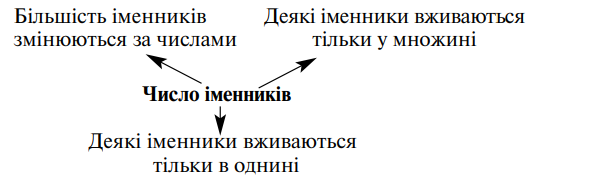 – Як ви визначили число іменника?– Як можна визначити число іменника листя у реченнях: Листя тріпоче від вітру.  Листя мов злива падає додолу. – Обґрунтуйте свою позицію. –Допишіть речення.Іменник листя у реченнях означає _________, але є  одниною.– Заповніть таблицю. 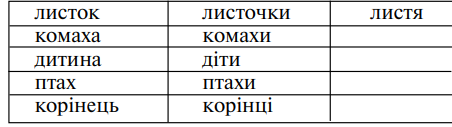 – Дібрати  дієслова та приметники до слів останнього стовпчика таблиці.– Як доповнити схему?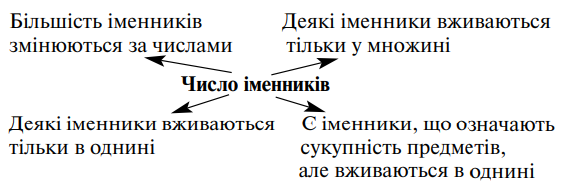 Отже, проблемні ситуацї на уроках – важливий  спосіб мотивації здобувачів. Найефективнішою у  навчанні є мотивація, яка передбачає інтелектуальну ініціативу й пізнавальні інтереси. Саме пролемні ситуації важливі  у формуванні стійких пізнавальних інтересів, спонуючи школярів  до роздумів, самостійного розуміння мовних явищ.Мотивує пізнавальну дільність також використання на уроках ейдос конспект, який є роздумом, породженим образністю тексту, який супроводжується придумуванням власних образів з урахуванням цитат твору. Наприклад, до твору Т.шевченка «Світає» доцільним буде такий ейдос-конспект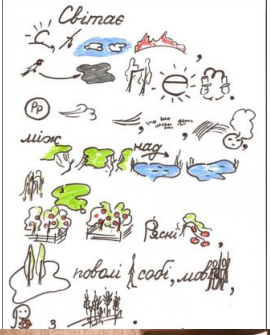 Могутнім мотиватором пізнавальної  дільності школярів виступають на уроці українскої мови також  мнемонімічні фрази (мнемоніка від  грец. mnemo – пам’ять), які є сукупністю технік для запам’ятовування матеріалу. У запам’ятовуванні  нового важливо встановити асоціативні зв’язки з уже відомим. Наприклад, до теми «Правопис слів іншомовного походження» доцільним буде створення такого слайду та аналіз його з учнями (рис. 3.1). 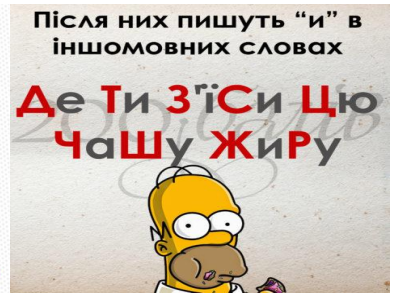 Рис.3.1.  Мнемонічний плакат до теми «Правопис слів іншомовного походження»Доцільним з метою формування образного мовлення здобувачів є також використання вчителем прийому «дивуй», під часякого вони повинні проаналізувати текст та відповісти на запитання,  чому за таким оголошенням не можна прийти на збори?ОголошенняЗавтра відбудуться батьківські збори у школі.Під час вивчення теми «Прикметник як частина мови» вчитель може запропонувати поміркувати над 2 реченнями та визначити, чим вони цікаві: Яке твоє майбутнє рішення  ?  Яким буде наше майбутнє, залежить від нас. Я зустрів знайому жінку.  До нас прийшла наша знайома.  Отже, використання та добір вчителем сукупності  певних приойомів, які формують у здобувачів  позитивну мотивацію  у здобутті знань, умінь, навичок, викликають  інтелектуальні інтереси та сприяють розвитку їх образного мовлення.   Другою педагогічною умовою формування образного мовлення здобувачів на уроках української мови  є збільшення кількості часу на уроці на організацію підготовчої роботи задля розвитку спостережливості здобувачів та формування здатності до  послідовного дослідження об'єктів; збагачення мовлення засобами виразності через художні тексти; добір порівнянь, епітетів, метафор тощо. У процесі формування образного мовлення учнів на уроках української мови важливим є збільшення кількості часу на уроці на організацію підготовчої роботи від 5 до 10 хвилин та добір й використання художнього тексту, на думку Н.Сіранчук [50, с.127-128]. За Б.Головіним, смисл тексту є тією інформацією (конкретною, логічною, емоційною, образно-естетичною тощо), яку він, текст, передає щодо конкретної роботи свідомості певної особистості під час відображення явищ, сторін, предметів довкілля, а його значення є це властивою йому здатністю виражати ту інформацію щодо такого, що є відмінним від нього самого [там само].На думку лінгвіста Л.Новикова, семантика мовних одиниць вирижається у  загальному смислі тексту, тобто складові підпорядковані цілому, відображуються в ньому та зумовлюють їх актуальне значення [23, с.50].Б.Головін стверджує, що структура мовлення, яка впливає на свідомість мовця, заряджається не лише від мови, але й від сенсу тексту [там само].З цих позицій, на нашу думку, закономірно   звернутись до проблеми когезії або текстових внутрішніх зв’язків, адже саме на цьому рівні пізнання та осмислення природи тексту з'являється категорія образності. І.Гальперин грунтовно розглянув це питання. Поняття «когезія» (від англ. cohesion – поєднання)  є особливим видом зв'язків, які виражають континуум, є логічно послідовними, темпорально чи просторово взаємозалежними окремими повідомленнями, фактами, діями тощо [там само, с.38].І.Гальперин характеризує різноманітні асоціативні й образні форми когезії. Образна когезія, на думку І.Гальперина,  є такими формами зв’язку, які  сприяють уявленню про чуттєво сприйняті об'єкти реальності. Розгорнуті метафори є одними з навідоміших форм образної когезії. Особливість такої когезії полягає в тому, що автор зображує не явища або предмети дійсності, а образи, за допомогою яких ці явища або  предмети створені [там само].Лінгвісти й лінгводидакти В.Бадер, І Лопушинський, А.Маслова, В.Виноградов, В.Мельничайко, Л.Новиков, М.Пентилюк досліджують специфіку художнього тексту, зміст якої виражено у інформативній насиченості  [там само, с. 59].Художній текст як витвір мистецтва поєднує непряме, опосередковане, складне зображення об'єктивної дійсності та ірреальне, умовне, є переплетенням правди й вимислу. Тут все є інформативним від заголовка  до кожного слова та розділових знаків; їх застосування залежить від задуму автора твору [там само].Специфічним у художньому тексті є і характер номінації. Такий текст виконує комунікативну функцію, однак є естетичним засобом опосередкованої комунікації задля зображувально-виразного розкриття теми [там само].З урахуванням описаних аспектів проблем теорій тексту ми надавали пріоритетного значення застосуванню художнього тексту у процесі розвитку образного мовлення на уроках української мови, щоб залучити кожного  здобувача до активної мовленнєвої діяльності з посиленням мотивації, коли кожен відчуватиме потребу в створенні образного висловлювання  [там само].Провідними дидактичними одиницями навчання у розробленій нами методичній системі є словосполучення та текст. Як критерії відбору мовного матеріалу текстів на уроках української мови, щоб організувати більш активну роботу та стимулювати створювати образні висловлювання школярів, ми обрали наступні: 1) парадигматичний критерій, який передбачає відбір слів, які мають широкий спектр семантичних зв'язків (синонімію, антонімію та ін.); 2) частотний - як вимога введення у зміст курсу конструкцій, що активно вживаються; 3) градуальний критерій, коли нова конструкція вводиться і потім вивчається з поступовим нарощуванням відомостей та ускладненням форм вираження засобів виразності, трансформацією однієї моделі на іншу [49, с.139].Критеріями відбору художніх текстів були: 1) ідеографічний (тематичний) критерій, коли, відбирається тематично організований матеріал; 2) дидактичний (наявність навчального та виховного потенціалу тексту та необхідних для навчання мовних фактів та явищ- тропів); 3) сензитивний (відповідність змісту тексту та його мовного оформлення віку учнів); 4) інформативний (виконання текстом пізнавальної та інформаційної функції) [там само].Аналіз науково-методичних джерел (Н.Костючек, Н.Малюхова, М.Поліковські, Н.Рахуба, Л.Солнцева, С.Федоренко та ін.) дав змогу виокремити головні напрямки роботи у розвитку образного мовлення учнів початкових класів:конкретизація уявлень та знань щодо предметів та явищ довкілля, робота над лексичним значенням слів;поглиблення уявлень та знань, розширення словникового запасу;узагальнення, систематизація знань, відображення їх у мовленні [40, с. 136].Учені вказують на основні труднощі, з якими стикається школяр під час  створення різноманітних  видів описів (на основі уяви, під час безпосереднього сприйняття, по пам'яті):низький рівень пізнавального інтересу;труднощі у пошуці важливої інформації та виділенні суттєвих ознак;складність у здійсненні операцій узагальнення, порівняння, установлення причиново-наслідкових зв’язків, які потрібні для зв'язного висловлювання;  сприймання образу без опертя на реальні предмети;складність у відтворенні інформації із власного життєвого досвіду тощо [там само].З цих позицій одержана інформація у процесі створення різних видів описів негативно відбивається на якості знань здобувачів на уроках української мови та часто вимагає уточнення про відомі для них явища та предмети дійсності. Тому в ході опанування навчальної інформації варто перевірити наявність та якість знань та їх уточнити. Уточнення та збагачення знань щодо предметів та явищ навколишньої дійсності потрібно робити не тільки на спеціально організованих уроках української мови,  а й під час екскурсій, спостережень у природі тощо, застосовуючи для цього повсякденне життя особистості [там само, с. 138].На думку І.Попової, на виразність, емоційність, образність, багатство лексики та використаних форм висловлювань впливають художні твори. З цих позицій доцільним вважаємо занурення учнів у активне мовленнєве розвивальне середовище, яке передбачає застосування виразників образності. З цією метою здобувачі знайомилися з переліком художніх творів для позакласного читання, для сімейного читання разом з батьками [44, с. 121].У доборі творів для позакласного читання ми спиралися на положення В.Купрас та С.Федоренко мети позакласного читання як прищепленні любові до самостійного читання та інтересі до книги, а також для розвитку їхнього образного мовлення [там само].До художніх творів для домашнього читання ми пропонуємо додати такі твори: Л.Костенко «Іще не сніг…», «Березовий листочок», «Вечірнє сонце, дякую за день…»; Н. Красоткіна «А в небі сіро й дощик накрапає», А. Кузнєцов «Пори року», Л. Новикова «Дощова хмаринка»; О. Олесь «Все навколо зеленіє…»; Т.Полубко «Хмаринки» та ін. Ми вважаємо за доцільне дібрати ці твори зважаючи на їх невеликий  розмір, яскравість образів. Водночас зміст цих текстів підкреслює ті явища, які учні спостерігають з батьками дорогою до школи, на прогулянках, під час перегляду фільмів тощо.Третьою умовою формування образного мовлення учнів на уроках української мови ми вважаємо використання різних методів та прийомів навчання за розробленою системою, спрямованих на формування здатності до побудови власних висловлювань із виразниками образності. Аналіз робіт Т.Окуневич, Т.Петровської та ін. доводить, що ефектиність формування умінь та навичок образного висловлювання власних думок залежить від продуманої системи завдань, спрямованих на активізацію пізнавальної діяльності, розвиток творчого мислення. Так Т.Окуневич такими завданнями вважає проблемні й частково-пошукові; частковий та повний стилістичний аналіз; створення текстів на основі опорних, за зразком, самостійні тексти, стилістичне редагування. Така система вправ передбачає розвиток умінь аналізу й спостережливості, на яких ґрунтується будь-який пізнавальний процес, що є поштовхом у мовленнєвому розвитку особистості [37, с. 95].Водночас вагомими для нашої роботи є також ідеї 
Т.Окуневич щодо методів формування образного мовлення. Серед
найголовніших учена називає інтерактивні (імітаційні), адже виразність мовлення удосконалюється саме за їх допомогою. Окрім того дослідниця 
зауважує на взаємозв'язок цього процесу та лексичного багатства й емоційності
мовця, інтонаційної різнобарвності його мовлення та здатності до урізноманітнення синтаксичної організації тексту. Важливою є думка 
Т.Окуневич щодо потреби удосконалення методів формування образного мовлення учнів, серед яких значна роль належить дидактичному матеріалу [там само].М.Вашуленко, Л.Кулибчук, Т.Мельник [28], Н.Сіранчук [48] та ін. успішними прийомами роботи над образністю мовлення  учнів вважають вияв в текстах образних виразів; тлумачення значень слів та мовних зворотів, які знайдені у тексті здобувачами чи зазначені вчителем; словесне малювання; ілюстрування, відтворення образів за питаннями учителя; застосування проаналізованих та  осмислених  у письмових роботах образних висловлювань; вправи на добір епітетів, метафор, порівнянь; створення власних загадок тощо [40, с.85].Т.Петровська розробила методичну систему розвитку образного мовлення молодших школярів. Вона запропонувала три етапи: пропедевтичний, репродуктивний та творчий. Також авторка розробила для кожного етапу завдання: аналітичні спрямовувалися на формування здатності до пошуку образних виразів у тексті; вправи, націлені на розвиток умінь виділення епітетів (порівнянь, метафор) серед засобів образності у художньому творі; аналітико-синтетичні вправи, які забезпечували формування здатності до осмислення художньої значущості й необхідності епітетів у контексті;  синтетичні вправи на формування умнь складання власних висловлювань з вживанням образних виразів [37, с. 32].З метою формування знань щодо предметів та явищ довкілля  як підгрунтя розвитку образного мовлення доцільним вважаємо використання на уроках української мови  традиційних методів: наочних, словесних та практичних. Під час підбору та застосування дидактичних методів особливу увагу варто приділяти подоланню порушення співвідношень логічного й чуттєвого [40, с. 86]. Тому під час пояснення нового матеріалу ефективно поєднати образ, слово, практичну діяльність у такий спосіб, щоб знання спонукали до дії, а словесні прийоми виконували функцію регулятора. Тобто навчальний процес повинен спрямовуватись на формування знань особистості про навколишній соціальний та предметний світ, забезпечуючи уточнення та збагачення її словника, стимулюючи учнів до побудови власних висловлювань із виразниками образності [там само, с. 138].За Н.Сіранчук, найбільш прийнятними є методи за джерелами передачі і характером сприйняття інформації: наочні, словесні, практичні (вправи) [49, с.134]. Наочні -  демонстрування, ілюстрування, самостійне спостереження; словесні – пояснення, бесіда, розповідь, дискусія; практичні (вправи) – вступні, підготовчі, тренувальні, пробні, контрольні, творчі. Застосування цих методів забезпечує засвоєння учнями виразників образності.Ефективною є образномовленнєва дискусія, під час якої відбувається  колективне обговорення певного мовного явища, що спостерігається, передбачає систему послідовних запитань учителя з урахуванням специфіки   розвитку візуального мислення та перефразування думок школяра. Метод забезпечує повне розуміння та застосування образномовленнєвих висловлювань [48, с.14].Визначені методи варто поєднувати з прийомами переконструювання; цілеспрямованого спостереження; відбору мовного матеріалу; зіставлення та протиставлення; застосування різної опорно-узагальнюючої, текстово-ігрової, текстово-ілюстративної, словесно-графічної наочності; трансформації внутрішнього образного мовлення в зовнішнє та лінгвістичних прийомів «Віднови картину» [там само].Одним з методів навчання, які спрямовані на поглиблення уявлень щодо  предметів та явищ довкілля учнів в констексті розвитку їхнього образного мовлення є метод спостереження. На думку Б.Ананьєва, спостереження, є складним цілісним процесом розумової діяльності, у якому поєднані мислення,  мова та сприймання. Кожне спостереження передбачає не лише сприймання певних фактів, але й їхнє розуміння та відображення в мовленні [40, с.134].Під час використання спостережень на уроках української мови доцільним є збагачення емоційності вражень, формування здатності до роздумування над побаченим; уміння характеризувати отримані емоційні враження з використанням для цього більш точних слів, у тому числі добирати засоби образності (епітети, метафори, порівняння, тощо); формування виразного мовлення [там само].Науковці Н.Малюхова, Н.Рахуба, Т.Свиридюк, С.Федоренко вважають, що процес спостереження повинен бути педагогічно керованим. Педагогічне керівництво повинне здійснюватись з використанням комплексу запитань або завдань, які спонукатимуть школярів до пізнання; спрямовуватимуть їхню увагу на виокремлення істотних ознак та установлення причиново-наслідкових зв’язків; на важливість вербального фіксування побаченого під час усіх етапів спостереження. Такий підхід дозволить підсилити не тільки нові враження та уявлення в процесі спостереження, а сприятиме якості цих сприймань у активній спільної мовленнєво-мисленнєвій діяльності [там само, с.140].Процес спостереження передбачає діяльність школярів з реальними об’єктами та явищами природи, який сприяє збагаченню чуттєвого досвіду, розвитку знань про предмети та явища навколишньої дійсності. Здобувачі, які опановують нові знання у такий спосіб, у подальшому активізують пізнавальну діяльність, а їхні пізнавальні інтереси розвиваються.Наприклад, до теми уроку з розвитку мовлення «Створення розповіді «Уже осінь» можна організувати вихователем спостереження «Осінь на подвір’ї школи» на прогулянці на свіжому повітрі:- Діти, погляньте навколо. Як прекрасно навкруги! Помилуйтеся природою. Вдихніть глибоко осіннє повітря. Потім запропонувати відгадати вірш-загадку: До зеленого саду завітавнезвичайний художник - і поволідерева пофарбуваву золотисто-жовтий колір.Хто ти такий?- діти здивувались. - Чому тебе не бачили досі?- Чому осінь вважають «художницею»? Як ще її можна назвати й чому (майстром ювелірних справ, господинею, чарівницею, перукаркою, багатою, золотою, щедрою тощо)?- Які ви спостерігаєте об'єкти живої природи? Що ви побачили?- Як змінився колір листя на деревах? З чим можна порівняти його колір? (вогнем, буряком, золотом тощо).- Придивіться на падіння листочків із дерев… На що вони схожі у процесі падіння? (на маленьких літачків, пір’їнки, метеликів тощо)? Чи є у них крила і чи можуть вони літати як літачки або метелики? Чому вони літають? На що схожий цей політ? (кружляння, танок тощо).- У процесі падіння листочки сумні чи веселі? Чому? Який у них танок? (чарівний, казковий, сумний, останній тощо). Як ще можна описати листочки? (дружні, проворні, галасливі тощо). - Якщо пробігтися по листочках, які лежать на землі, і прислухатися… Які звуки можна почути? Давайте їх відтворимо (діти можуть відтворювати шум листя). Як можна описати процес дії листочків під ногами? (спів сумної (останньої, осінньої) мелодії, шурхотіння, перешіптування, розповідь тощо).- Знайдіть різнобарвні листочки та спробуйте їх роздивитися, милуючись їх красою. Спробуйте знайти предмети довіклля, на які схожі листочки, визначте їні особливі назви (схожий на буряк – буряковий, на золото – золотий, на захід сонця – багряний, на сонечко – сонячний, на апельсин – апельсиновий, на персик – персиковий, на мед – медовий тощо). Створіть букет з осінніх листочків та назвіть його.Тексти-описи художнього стилю, які доцільно використовувати на уроках української мови - потужне джерело пізнання засобів виразності у формуванні образного мовлення. Проте важливу функцію вони зможуть виконати за умови, якщо школяр розуміє зміст твору. На думку науковців Л.Вавіної, М.Земцової, В.Купрас, Н.Костючек, Т.Свиридюк, С.Федоренко, досить часто здобувачам важко глибоко вникнути в сутність образів у творах через збідненість образних та предметних уявлень. Тому педагог має спрямовувати увагу не тільки на досягнення дидактичних цілей уроку, але й на збагачення образних уявлень дітей [40, с.141].Щоб розширити знання учнів щодо предметів та явищ довкілля, навчити їх розуміти образні висловлювання та створювати їх, пояснювати потрібно використовувати основні прийоми пояснення лексичного значення слів: демонстрація позначених словом предметів; ілюстрування подій; відповіді на запитання, створення розповідей за ілюстраціями [там само].Прийом демонстрування позначених словом предметів передбачає використання вчителем натуральних об’єктів, муляжів, картинок тощо. Водночас при застосуванні зазначеного прийому наочний образ підвищує мовленнєву активність школярів. У процесі сприймання наочного матеріалу доцільно враховувати його вплив на емоційний стан здобувачів, пропонуючи їм висловлювати власне ставлення до побаченого з застосуванням синонімів, антонімів, порівнянь, слів з переносним значенням, відповідних пригаданих прислів’їв, приказок, загадок тощо [там само].Прийом ілюстрування подій є також ефективним при формуванні образного мовлення школярів.  Демонстрування наочності образотворчого типу  - один із вагомих прийомів безпосереднього сприйняття предметів та явищ, які спрямовані на диференціацію та визначення істотних ознак. За І.Чигриновою,  цей вид наочності сприяє формуванню повноцінних образних уявлень, які важливі для глибокого аналізу літературного образу [там само, с.145].Застосування прийому ілюстрування потребує ретельної підготовки вчителя до демонстрування сюжетних малюнків, картин, ілюстрацій. Заздалегідь варто продумати, які з них потрібно застосувати для індивідуальної, а які – для фронтальної роботи. Образотворчі наочі засоби повинні бути з матованою поверхнею, чітким контуром, насиченими кольорами, контрастним фоном щодо зображення, без зайвих деталей, пропорційними за величиною до реальних об'єктів [там само].Використання засобів наочності образотворчого типу повинно супроводжуватися словесним поясненням за певним алгоритмом (за В.Феоктистовою). Алгоритм роботи учнів з сюжетною картиною повинен бути такий [там само]: 1. Що зображено на передньому плані?2. Що ви бачите посередині?3. Що зображено на задньому плані?4. Які кольори домінують?5. Який настрій викликає картина?6. Які почуття викликала переглянута картина?Формування умінь використання засобів образності у власному мовленні сприятиме вдало проведена практика мовлення у різноманітних видах діяльності школярів: створення розповіді за ілюстраціями, відповіді на запитання тощо.Тут доцільними можуть бути такі завдання:- за змістом картини, малюнка відповіді на запитання вчителя;- здійснення усного аналізу побаченого;- порівнняння зображення й літературного тексту;- добір із запропонованих чи самостійно підібраних засобів образності, які характеризують героїв, події тощо;- добір заголовків до зображень;- читання діалогів в особах;- самостійний добір зображень з певної теми;- ліплення, малювання, яке допомагає розкрити суть образу [44, с. 124].Ефективним з метою формування образного мовлення вважають також словесне малювання рис характеру героя чи предмета, який зображений на сюжетних малюках або картинах. Така діяльність забезпечуватиме актуалізацію мовлення учнів та слугуватиме підгрунтям для подальшого пошуку виразників образності у власному мовленні дітей [там само].Прийом імітації дій героїв забезпечує формування правильних уявлень щодо об’єктів та предметів в контексті подальшого самостійного відтворення рухів переважно за зразком вчителя. Відтворюючи самостійно різні рухи, школярі легко можуть добирать до них виразники образності для назви дій, оскільки це передбачає опертя на їхній власний досвід. Наприклад, задля імітації рухів ведмедя здобувачі можуть добирати засоби образності: іде, як дерев’яний; пре, як танк; має важку ходу [там само].Зазначений прийом є вдалим при тлумаченні лексичного значення різних слів, наприклад: «лопотання» (зайці лопотали вухами) –семантику слова можна пояснити  рухами рук, які прикладені до маківки голови [там само].Прийом пояснення значення слова з урахуванням контексту. Наприклад, «періщить дощ», періщить означає  січе, сильно б'є.Прийом використання незрозумілого слова у зрозумілій фразі. Так, слово «ґанок» з’ясовують через уведення його у речення «Ми виходимо з хати на ґанок». Ефективним є також добір до нового слова слів-синонімів (маківка – вершечок, (у мака) голівка, верхівка, вершина, (церкви) баня, (голови) щолопок, щолопочок, (гори) щовб); чи застосування антонімів: коханий — остогидлий, мирний — войовничий тощо [там само, с.126].Доцільним є також виконання вправ на тлумачення етимології слів та виразів. Наприклад, школярі можуть самостійно визначити, чому ці тварини чи птахи мають такі назви: косуля, куріпка, песець, синиця, черепаха, канарка, дикобраз, вівчарка, бобер, індик [там само].Важливо з метою формування образного мовлення здобувачів пропонувати їм завдання на визначення чи короткий опис предмета з деякими його суттєвими ознаками. Наприклад, піаніно є ударно-клавішним музичним інструментом у формі великого ящика з всередині натягнутими струнами та з горизонтальною клавіатурою спереду [там само].Ефективним з метою формування образного мовлення учнів є застосування прикладів із життя. У процесі використання зазначеного прийому тлумачення лексичного значення слів передбачає опертя насамперед на реальний у здобувачів життєвий досвід задля його актуалізації та як підгрунтя для засвоєння нових уявлень та понять [37, с.111].Закріплення, активізація нових слів, уже знайомих школярам слів, оскільки під час словникової роботи уточнюються уявлення щодо предметів і явищ навколишньої дійсності, відбувається через бесіди, короткі записи в зошитах – «тематичні словники», уведення нових слів у речення та власно створені  висловлювання [там само].Під час формування образного мовлення важливою є робота з текстами-описами, яку потрібно спрямовувати на формування умінь, які є показниками сформованості образного мовлення учнів початкових класів:– уміння розуміння прямого та переносного змісту слів, виразів;– уміння пошуку слів у реченнях та текстах у прямому та переносному значеннях;– уміння використання слова задля характеристики об'єктів дійсності у прямому та переносному значеннях [там само].У процесі планування роботи на уроках української мови вчителю необхідно врахувати такі положення, спираючись на які формування образного мовлення здобувачів  у вивченні текстів-описів буде ефективним:–використовувати прийоми, які забезпечують збагачення мовлення учнів виразникками образності задля характеристики та опису об'єктів дійсності;- застосовувати різні жанри текстів-описів [там само].Учителю важливо добирати прийоми, що сприяють пошуку та аналізу слів у поданих контекстах з метою розвитку здатності до розуміння прямого та переносного змісту слів та виразів, пошуку їх у тексті, визначення мети  їх використання [там само, с.113].Варто розробити систему вправ, яка буде спрямована на розвиток у школярів до здатності подумки вилучення слова із звичних сполучень і включення в нові. Це забезпечить гнучкість зв’язків, на яких грунтується знання цих слів задля ефективного осмислення значення слова. Здобувачі 4 класу мають певний словниковий запас, але не можуть повноцінно ним користуватись. Розроблена система вправ сприятиме формуванню звички оперативно та коректно актуалізувати необхідне слово й доцільну граматичну форму. Упровадження системи вправ повинно відбуватись у процесі вивчення норм сучасної літературної мови (граматична та орфоепічна правильність); розвиток навичок активної діяльності зі словом, яка передбачає багатство, чистоту, точність мовлення; формування умінь та навичок діалогічного висловлювання та монологічного [49, с. 135].Розробка комплексу вправ на розвиток образного мовлення повинна враховувати такі вимоги (за Н.Сіранчук): поетапність з певним нарощуванням труднощів у розширенні образномовленнєвої лексики; мовно-мовленнєва спрямуваність уроку з опертям на природу навчального матеріалу; висока міра самостійності здобувачів у використанні засобів виразності; добір вправ залежить від виду та характеру творчої діяльності [там само, с. 136].Розвивальна спрямованість комплексу вправ забезпечуватиметься ситуацією спілкування, яка спрямовуватиметься на осмислення граматичного матеріалу, а виконання граматичних завдань стимулюватиме мовленнєвий рівень. Сукупність розроблених вправ за ступенем творчості повинна спиратись на тематично близький матеріал, бути зорієнтована на компоненти процесу формування образномовленнєвих знань у їх поєднанні опанування та застосування в зв’язному мовленні. Послідовність їх повинна визначатися етапом навчання [там само].Усі використані вчителем вправи на кожному уроці мови повинні бути спрямовані на розвиток здатності до вилучення слова із типових сполучень і включення його в нові, що забезпечує гнучкість зв’язків мислення; вироблення звички оперативної актуалізації потрібних слів та граматичних форм, пошуку способів використання образних висловів під час текстотворення [там само].Отжє, під час словникової роботи систематично формують предметно-понятійну основу, що сприяє уточненню й розширенню пасивного і активного словника, активізації самостійного мовлення, опрацьованню змісту і побудови речень та зв’язних висловлювань із застосуванням виразників образності.Формування у школярів здатності до умілого застосування  у мовленні виразників образності та активна робота зі словом, яка передбачає чистоту, багатство мовлення, його точність, доречність повинно здійснюватися, на думку М.Поліковські, у систематичній діяльності  та передбачає цілеспрямоване формування знань щодо виразників образності – фонетико-словотворчих (різноманітних префіксів з емоційним забарвленням, суфіксів на згрубілість та пестливість); лексико-семантичних (багатозначних слів, синонімів, антонімів, омонімів); синтаксичних (прислів’їв, приказок, крилатих висловів, фразеологізмів (ідіом)); тропів (епітетів, порівнянь, метафор); стилістичних фігур (риторичних запитань); елементів інтонаційної виразності (тембр голосу, темп мовлення, зміна висоти тону, логічний наголос, паузи) [40, с.149].Отже, ми обгрунтували такі педагогічні умови, що сприяють ефективному формуванню образного мовлення учнів початкових клсів на уроках української мови: –залучення  школярів до  активної мовленнєвої діяльності з посиленням мотивації, коли кожен відчуватиме потребу в створенні образного висловлювання;- збільшення кількості часу на уроці на організацію підготовчої роботи задля розвитку спостережливості здобувачів та формування здатності до  послідовного дослідження об'єктів; збагачення мовлення засобами виразності через художні тексти; добір порівнянь, епітетів, метафор тощо;– використання різних методів та прийомів навчання за розробленою системою, спрямованих на формування здатності до побудови власних висловлювань із виразниками образності.3.2. Технологія формування образного мовлення молодших школярів на уроках української мовиФормування образного мовлення у своїй роботі ми розуміємо можливістю навчання здобувачів здатності  до визначення, використання та самостійного створення емоційно-експресивних засобів мовлення та образно-виражальних цілей. Образність мовлення школярів передбачає їхню здатність до відчуття яскравості й  краси слова, сприймання настроїв та емоцій автора, добору образних засобів відповідно до мети висловлювання, створення тексту з певної теми з стилістично доцільним застосуванням образних засобів мови [37, с.122].З урахуванням ідей Н.Сіранчук, М.Поліковські ми визначили лінгводидактичну технологію розвитку образного мовлення учнів початкових класів, врахували розроблені ними принципи розвитку образного мовлення: взаємозв’язок всіх сторін мовлення під час навчання, мовленнєву спрямованість уроку, поєднання образного мовлення й образного мислення, використання емоційного фону і цілеспрямованого сприймання наочності з використанням необхідної лексики [40, с. 128].Формувальний етап експерименту ми організували у період з березня до червня 2023 р. У контрольній групі заняття проводились традиційно. Ми розробили технологію формування образного мовлення здобувачів початкової освіти на уроках рідної мови в експериментальній групі  за підручником О.Большакової (30 уроків), яка  охоплювала кілька етапів: пропедевтичний, ознайомлювальний та творчий. Кожен з етапів передбачав певну мету, завдання, систему вправ та методи навчання. Схарактеризуємо ці етапи [там само].На першому пропедевтичному етапі мета передбачала підготовку дітей до сприймання нового матеріалу, ознайомлення з виразниками образності синтаксичного типу (крилатими висловами, фразеологізмами, прислів’ями, приказками)  та метафорами, епітетами, порівняннями. Специфіка занять полягала у тому, що виразники образності здобувачі застосовували на інтуїтивному рівні. Підготовка учнів до засвоєння та осмислення виразників образності передбачала акцентування їхньої уваги на мові художніх творів; організацію спостережень за словами, які вживалися  в переносному значенні. Значна частина роботи полягала у забезпеченні розуміння понять порівнянь, образних висловів, усвідомлення явища полісемії [там само].Під час етапу виявилися доцільними з метою формування уявлень щодо засобів образності бесіди щодо виразників образності з метою  розширення та поглиблення знань про них. Це відбувалося під час уроків  розвитку мовлення «Пояснюю явище природи. Літній дощ», «Прислівник як самостійна частина мови», «Розрізнення прикметників і прислівників. Оповідання «Злочин Жори Горобейка», «Уживання прислівників у мовленні», «Прислівники — синоніми й антоніми». Такі бесіди виявилися корисними задля подальшої роботи здобувачів щодо усвідомленості, щоб ефективно сформувати навички аналізу та самостійності мислення, уміння творчо використовувати виразники образності у власному  мовленні. Під час бесід ми зосереджувалися на тому, що виразники образності вважають одним із головних складових нашого мовлення, що ефективно забезпечує збагачення пізнання довкілля, розкриваючи його по-новому та спонукає до роздумів. На таких бесідах здобувачі тлумачили ті чи інші виразники образності; установлювали спільні та відмінні виразники образності; вчилися розуміти взаємозв'язки між явищами та предметами, їх властивостями, ознаками, коректно визначати через співставлення спільне, на основі якого здійснюють перенос ознак  на рівень узагальнення. Це уможливило процес якісного формування понять щодо виразників образності з урахуванням продуманої організації інтелектуальної роботи, яка була направлена на співставлення, спостереження, узагальнення властивостей, ознак, станів явищ та предметів [52, с.29].У такий спосіб учні узагальнювали знання щодо виразників образності, акцентуючи увагу на  їх спільних та відмінних ознаках з метою засвоєння точних уявлень про сенс кожного з них [там само].Водночас ефективним з метою розвитку образності мовлення учнів виявився аналіз художніх текстів з метою визначення художньої ролі засобів образності, стимулювання цілеспрямованого процесу  їх уживання в творі [40, с.152].Важливим був прийом, який ми використовували, коментованого читання тексту (за І.Чигриновою). Були дібрані такі частини текстів для коментованого читання, які були найбільш складними для сприйняття чи найбільш доцільними в контексті образності різних описів, передачі подій, поведінки людей тощо. Під час коментування обов`язково відбувався зв`язок спостереження над виразниками образності зі змістом уривків тексту і з твором в цілому. Це забезпечувало осмислення єдності змісту та форми як головного принципу аналізу творів (за М.Вашуленком, І.Гальперіним, М.Миропольською). Спостереження примушувало здобувачів запам`ятовувати різноманітні образні висловлювання та застосовувати їх у переказах деяких епізодів текстів, у власних висловлюваннях. Під час роботи в ЕГ дітям надавалася необхідна інформацію для розуміння тексту, пропонувалися завдання, які спрямовувалися на формування здатності  до вдумливого тлумачення слів у тексті [56, с.163].Окрім того задля осмислення змісту та значення виразників образності учні виконували різні стилістичні вправи з образотворчими засобами наочності [40, с.152].Наприклад, на уроці з теми «Розрізняємо прикметники та прислівники» пропонувалася групова робота  у формі етафети «Хто швидше?». Діти добирали за словником до різних значень багатозначного слова антоніми та утворювали від прикмеників прислівники. 1-ша команда: сухий одяг,  суха погода, сухий хліб, суха мова, сухе літо. 2-га команда:  чисті руки, чиста совість, чисте небо, чистий сніг, чиста ріка. 3-тя команда: свіжий хліб,  свіжий журнал,  свіжа сорочка, свіжий комірець.  Під час гри  «Скажи без затримки» здобувачі повинні були дібрати до слів антоніми та визначити частини мови, зокрема знайти прислівники: важкий, великий, високий, верхній, голосно, весело, гаряче, смішно, лаяти, прощатися, сідати, добре, правда, мир, холодно, чисто, радісно, проводжати, видужувати, вдень, гірко.Другий  ознайомлювальний етап технології формування образного мовлення учнів був спрямований на забезпечення їхнього розуміння та осмислення виразників образності як особливих лексичних художніх мовленнєвих засобів. Під час цього етапу діти знайомилися із шляхами утворення виразників образності, вчилися засвоювати зразки образного мовлення через наслідування, складали власні тексти за аналогією прикладів [там само].На цьому етапі ми розвивали наочно-образну основу мовлення через діяльність над конкретикою знань та уявлень щодо предметів і явищ довкілля та під час роботи над  уточненням лексичного значення слів [44, с.123]. Поглиблення уявлень та знань дітей відбувалося шляхом виконання вправ на збагачення словникового запасу [там само]. Узагальнення, систематизація знань молодших школярів на уроках української мови передбачала їх діяльність над виконанням завдань на створення та оформлення власних мовленнєвих висловлювань з використанням засобів виразності.  Розвиток виразності мовлення та емоційно-почуттєвої сфери включав виконання практичних вправ та творчих завдань. З урахуванням досліджень Н.Сіранчук ми добирали вправи для розвитку образного мовлення учнів [49, с.137].Вправи, які були запропоновані школярам на уроках української мови з тем «Правопис прислівників», «Службові частини мови», «Вигук», урок розвитку мовлення «Текст-розповідь з елементами опису», «Словосполучення і речення», «Однорідні члени речення», «Поняття про складне речення»,  «Текст. Типи текстів. Текст-опис», включали: вивчення норм сучасної літературної мови (орфоепічних та граматичних); розвиток здатності до лексичної роботи зі словом (чистота, точність, багатство мови); формування умінь та навичок діалогічного мовлення (мовленнєвий етикет та доречність), монологічного (виразність та логічність) [48, c. 12]. Ці вправи забезпечували вироблення навичок швидкого та правильного пошуку  у пасивному словнику здобувача необхідного слова, його правильної граматичної форми та активізації [там само].Формування умінь та навичок вправного застосування у мовленнєвій діяльності засобів образності забезпечували практичні вправи та творчі завдання, що виражалися у роботі з антонімами, синонімами,  багатозначними словами, які виявилися необхідним матеріалом для розширення словникового запасу молодших школярів. Так, наприклад,  на уроці з теми «Однорідні члени речення» ми добирали вправи для роботи над синонімами, що спрямовували дітей на різні відтінки лексичного значення; різноманітне емоційно-експресивне забарвлення, специфіку при поєднанні з іншими словами та різну міру вживання. Коректно використані  у мовленні синоніми робили мовлення ясним, виразним, точним,  емоційно-експресивним. Водночас діти засвоювали те, що синоніми допомагають уникати повторів у реченні одного й того ж слова, що сприяє грамотнності  та милозвучності мовлення [там само].Наприклад: Люди стали скрізь такими щирими, сердечними, довірливими. Діти щебетали  та цокотіли так, як птахи на дерева. Схід сонця червонів, розжеврювався. Стало навкруги прозоро та світло, а на - серці так ясно й легко.У поданих реченнях потрібно було знайти синоніми, пояснити відтінки їх значень та пояснити, чи можуть вони бути однорідними членами речення. Під час уроку з теми «Уживання прислівників у мовленні. Прислівники — синоніми й антоніми» школярам потрібно було з поданих слів скласти синонімічні групи, визначити, чи відносяться синоніми кожної групи до однієї і тієї ж частини мови та знайти прислівники. Веселий, ураган, репетувати, гортати, журливий, мирно, приміщення, приязно, буря, лагідно, сумний, розумний, зал, кричати, невтішний, галасувати, радісний, мудрий, печальний, бадьорий, нежурливий, кімната, любо, ревти, вітер. Ми дібрали такі вправи: пошук синонімів у науково-популярних та художніх та текстах;  пошук синонімів до поданих; детальне тлумачення лексичних відтінків значень синонімів; аналіз синонімічних емоційно-забарвлених слів; створення речень із поданими синонімами; редагування тексту (заміна слів, які мають повтори, невдало використані у тексті слова,  синонімами) [40, с.153].До прикладу: вправа, яка передбачала пояснення лексичного значення слів людний та людяний, дружний та дружній  та створення з кожним словом  речення на уроці з теми «Словосполучення і речення» сприяла  розвитку навичок активної роботи зі словом (точність, доречність, чистота, багатство мовлення).Наприклад, на уроці розвитку мовлення з теми «Текст-розповідь з елементами опису» здобувачі з’єднували синоніми з відповідними словами, записуючи словосполучення. Пояснювали, де були слова з переносним значенням. Гомінливий (бабуся, струмочок);  святковий, піднесений, (настрій, одяг); жарке, гаряче (повітря, серце); сердечний, задушевний (друг, розмова); яскравий, говіркий, сліпучий (відповідь, сяйво); могутній, міцний (кулак, дуб) вродливий, гарний (квітка, дівчина).Наприклад, на уроці з теми «Однорідні члени речення» ми запропонували дітям виконати таку вправу на редагування: Відредагуйте текст. Використайте синоніми, щоб позбутися недоречних повторів. Порівняйте створений та поданий тексти. Чи є у ньому однорідні члени речення?       На уроці праці учні нашого класу саджали дерева біля школи. Одні учні копали ямки, інші учні носили воду.  Всім учням робота дуже сподобалася. Учитель праці похвалив учнів за відмінну роботу.Доречними з метою формування образного мовлення дітей виявилися інтерактивні ігри. Наприклад, на уроці з теми «Службові частини мови» школярі, працюючи у групах, під час «лінгвістичної естафети» добирали до запропонованого слова синонім, тобто утворювали синонімічні ряди, записували його та швидко передавали наступному гравцю. Той теж повнен був записувати це слово, якщо знав. Якщо не знав, він ставив знак «-» та оперативно передавав однокласнику. Слова не повинні були повторюватись. Останній у групі, записуючи слово або поставивши знак «—», поруч ставив знак //, що означало: група завершила роботу. Цю картку швидко передавали наступній групі та передвали доти  по колу, поки остання група не завершувала. Картка  №1 —розмовляти; Картка №2 — йти; Картка №3 — заметіль; Картка №4 —міркувати.Під час вибіркового диктанту здобувачі виконували таке завдання:  Знайдіть за словником у реченнях синоніми до слова іти й поясніть відтінки значення.Ой три шляхи широкії докупи зійшлися. На чужину з України брати розійшлися. Хутко літні дні минають, йде уже зима... На рідну землю я прийшов. Пройдуть віки, настане вічне літо. Ой не ходи, Грицю, та й на вечорниці. Ще й зранку доводилося не йти, а чапати по сніговій каші. Повертався він часом на світання й не йшов до хати, а простував до клуні, де було свіже сіно.  Головною метою третього творчого етапу технології формування образного мовлення школярів була реалізація обгрунтованих педагогічних умов розвитку досліджуваної якості, шляхів створення власних образних висловлювань та умінь їх використання у мовленні. Під час етапу ми приділяли велику увагу формуванню здатності  до самостійної мовленнєвої творчості та вживання у мовленні засвоєних образних висловів. Регулярно було здійснено вихід на створення речень та власних текстів, у яких дитина могла самостійно обирати в усному й писемному мовленні мовленнєві засоби. Відбувався систематичний цілеспрямований процес формування умінь оцінки образності власного мовлення [37, с.133].На цьому етапі під час уроків української мови діти продовжували працювати над синонімами, омонімами та антонімами. Ми широко використовували прислів’я, оскільки вони переважно побудовані на протиставлянні понять, які виражені антонімами («Високо літаєш, та низько впадеш», «Менше говори – більше роби» тощо). Окрім того школярі виконували вправи, у яких пояснювали семантику антонімів, добирали антоніми до поданих слів, складали речення із парами антонімів [там само].Наприклад, під час вправи «Віднови прислів'я» учні до записаних прислів’їв, у яких було пропущено слово, що було антонімом до одного із поданих, добирали його:  Грудень рік кінчає — зиму ... (починає).У червні на полі густо, а в коморі... (пусто).Осінь збирає, а весна ... (з’їдає).Під час уроку «Правопис прислівників» у вправі «Цікаві прислів'я» діти відшукували у поданих прислів’ях  слова з протилежним лексичним значенням: Добре говорить, але зле робить. Праця чоловіка годує, а лінь марнує. З великої хари дощ малий іде. На чорній землі білий хліб родить. Правда та кривда – як вогонь та вода [там само].Вправа «Пари антонімів» пропонувала здобувачам в кожній колонці знайти й виписати пару слів, яка не була антонімічною. З використанням словника антонімів відповідь потрібно було обґрунтувати, окрім того пояснити правопис слів. По-літньому — по-зимовому;	стримано — зверхньо;	вгору — вниз;	високо — низько;  важко — легко; далеко — чужинно. Важливою частиною роботи учнів стали вправи з багатозначними словами. Ми помітили, що значення багатьох багатозначних слів, які вживалися в художніх творах, не завжди були відомими здобувачам. Ефективним та важливим методичним прийомом роботи над значенням слова є спостереження за багатозначними словами в реченні, то на цьому етапі роботу було спрямовано на опрацювання речень, які були насичені багатозначними словами [там само, с.135].Так під час уроку «Складне речення» школярі у написаних реченнях пояснювали за словником лексичне значення виділених слів та шукали серед поданих складні речення. Дружно відкрили вогонь по ворогу. Сяяли очі молодим вогнем. Цей парубок — вогонь. У неї все горить вогнем. Плачуть голі дерева, плачуть солом’яні стріхи, душа також плаче. Умивається сльозами убога земля. Щодня він  ретельно умивається.Діти розкривали дужки   та пояснювали значення підібраних слів:  1.	Рекламу розмістили в найбільш (людних, людяних) місцях (З розмови). 2. У народній медицині мед має (лікувальні, лікарські) властивості (3 календаря). 3. На фото: П. Тичина — у центрі, М. Вінграновський (зліва, ліворуч), В. Шевчук (справа, праворуч) (З газети). 4. У депутатів виникли (вагання, сумніви, коливання) (3 газети).У першій колонці потрібно було лишити однозначні слова, а в другій — багатозначні: сила, ряд, крило, малахіт, суфікс, Франція, краса, туман, Десна, дзеркало, палкий, Карпати, грип, риба, добрий, бісектриса, батист, ожина, жито, лава, вулкан, Київ, сонце, палкий, шайба, обличчя.Ефективною з метою формування образного мовлення виявилась вправа на редагування, що передбачала роботу в групах. Діти шукали речення, у якому було неправильно використано  слово «приймати», редагували його.Солдати приймали присягу на вірність Україні. На випадок смерті командира, командування приймаю я. Віра приймає участь у змаганнях з фехтування. Їв би очима, та душа не приймає. Прошу прийняти рішення якнайшвидше. Так під час уроку «Текст-міркування» здобувачі виконували вправу «Країна Слів із прямим та переносним значенням». Потрібно було упізнати слова з прямим та переносним значенням і записати. (Один учень записував слова з переносним значенням, інший — з прямим). Розпалити сварку — розпалити в печі шепоче хлоп’я — шепоче траватеплий день — теплий погляд гострий ніж — гострий язик розбиті тарілки — розбиті мрії спить людина —спить ліс співає душа — співає дівчина холодна людина— холодна вода. На усіх етапах навчання ми збагачували уявлення школярів  як основу розвитку їхнього образного мовлення, тому у забезпеченні емоційності поряд із вивченням художніх творів, які несли емоційне навантаження, використовували прослуховування музичних творів, розглядали картини, проводили спостереження в природі тощо [там само].Під час уроку розвитку зв’язного мовлення «Опис явищ природи. Літній дощ» доцільним з метою розвитку у здобувачів умінь свідомого та доречного застосовування засобів образності (фонетико-словотворчих, лексико-семантичних, синтаксичних, тропів, стилістичних фігур та елементів інтонаційної виразності) у власній мовленнєвій діяльності є виконання вправи  «Дивуй!». Під час виконання вправи школярі будуть добирати доцільні вислови під час відповідей на запитання вчителя: Які хмари сприяють дощу? (Шарувато-дощові, купчасто-дощові). Яке диво можна спостерігати влітку? Одночасно йде дощ та світить сонце. Такий дощ називається сонячним або грибним. Після такого дощу можна спостерігати у небі веселку, починають   рости гриби.Ефективною з метою формування у школярів умінь свідомого та доречного застосовування засобів образності є порівняння літнього та осіннього дощу, добираючи синонімічні ряди до слів йде. Одночасно важливим буде запитання до учнів «Чи у прямому значенні вжито слово «йде»? Чому?»   Осінній дощ: йде, мрячить, хлюпає, крапає, сіє, дріботить, дробить, сипле, стукотить. Літній дощ: періщить, лупить, бубонить, ліпить, валить.  Окрім того діти можуть добирати синоніми до слова дощ: дощик, дощавиця, накрапайчик, злива, моква, мигичка, мжиця, мжичка, мокровиця, поливайчик, сльота, хвища, хлющ. При цьому вони можуть називати слова з емоційно-експресивним забарвленням: дощичок, дощопад, дощик, дощисько, дощище, дощолий, дощ-прийшлик, дощура, дощуряка. Важливим є також організована робота здобувачів з словником,  де вони відшукають фразеологічні звороти-синоніми: громовий дощ; дощ бучний (з вітром); дощ глухий; дощ щедрий; дощ грибний; дощ із сонцем; слізний дощ (з крижинками); забивний дощ; дощ заливний; дощ затяжний; дощ курячий; золотий дощ (вчасний); дощ зоряний; дощ кислотний; дрібненький мачкатий дощ; небесна волога; обліжний дощ; облоговий дощ; сліпий дощ. Також діти можуть добирати порівняльні звороти до фрази «іде літній дощ»: дощ, аж пищить; дощ ллє немов з бочки; ллє, як з відра; ллє, немов з коновки; ллє, як з ринви; при цьому пояснити лексичне значення слова «ринва»;  люжить або лющить чи плющить як справжній потоп;до фрази «йде осінній дощ»: сіє, немов крізь сито; дощить; задощило; ллє, як з цебра; тільки покрапало; підкрадається немов злодій та стукотить, мов бляшані краплі.  Під час вивчення «Знайомство з текстом-описом» можна запропонувати таку вправу:– Прочитайте текст на екрані та знайдіть у ньому опис.Сьогодні у саду я побачила троянду. Вона була червона, зі світлими краями та від неї виходив чудовий аромат. Троянди – мої улюблені квіти.– Де є опис?– Як ви визначили?– На скільки частин його можна поділити?– Спробуйте замінити прикметник червона на слово у переносному значенні.На етапі первинного закріплення під час уроку «Знайомство з текстом-описом» ми використовували продуктивний метод, що полягав у складанні тексту за картиною.– Перед вами картина І.Левітана «Осінній день».– Що зображено на картині?– Що можна сказати про осінь? Яка вона? Що відбувається восени?- Чи подобається вам ця пора року?– Повернімося до схеми тексту-опису.- Зараз за цією картиною вам необхідно самостійно скласти текст-опис, що складається з 2-3 речень.Вчитель здійснює перевірку складених текстів.Вивчаючи тему «Особливості тексту-опису», школярі виконували таку вправу:– Прочитайте текст та подумайте, чи є у тексті відповіді на поставлені нами питання про погоду, про небо, про сонце, про повітря, про дерева?Як гарно у  парку рано восени!  Погода стоїть тепла. Повітря чисте та прозоре. Небо бездонне, неосяжне, глибоке та  волошкове. Сонце пробирається крізь ще не опале листя дерев. Ніби з-під ковдри сяє воно таке красиве та величне. На золотому тлі листя дуба, тонкорунні тендітні берези щуляться від вітру, червоним соком розбризкане по землі листя клена та осики. Від дерева до дерева тягнуться тонкі сріблясті нитки павутиння. Тиша в осінньому парку. Тільки ледве чутно, як падає листя з дерев. Добре в осінньому парку!- Тож яка ж погода була того дня? (Погода була сонячна).- Яким було небо? (Небо бездонне, глибоке та  волошкове). - Яким було повітря? (Повітря чисте і прозоре).- Яким було сонце? (красиве та величне).– Якими були дерева? (Дерева були різнокольорові: жовті дуби та берізки, бурякові клени та осики).– Ви перерахували ознаки осіннього парку. Скажіть, а ці ознаки ми можемо побачити одночасно? (можемо.)– Скільки знімків нам потрібно? (Один знімок.) – А чому лише один знімок? (Яким був парк, видно на одному знімку.)– Знайдіть у тексті слова, які створюють образність.На уроці «Особливості тексту-опису» здобувачі з метою формування здатності до доречного використання засобів виразності виконували таку вправу:– Прочитай текст.Особливо гарна... навесні. У цю пору року у неї святкове вбрання. Як горять на сонечку щитки та лусочки! Справжня малахітова скринька!- Ти здогадався за описом, хто це?- Назви слова, які відповідають на запитання: який? яка?– Знайди слова, вживані у переносному значенні.Під час уроку з теми «Особливості тексту-опису» зі школярами було провелено роботу зі створення текстів-описів в усній формі:– Прочитай заголовки до текстів. Визнач за заголовками, які з них пропонуються до створення письмових текстів-описів.1. Як я зустрічав весну.2. Наша класна кімната.3. Чому потрібно мити руки перед їжею?4. Моя улюблена тварина.Вибери заголовок, що сподобався, і придумай, про що б ти написав у тексті на цю тему. Використовуй переносне значення слів для створення опису. Під час вивчення теми «Вчимося писати текст-опис» для здобувачів була організована робота з навчання письмових текстів-описів. Розробки уроків за підручником О.Большакової для учнів 4 класу подано у Додатку Д. Дітям пропонували таке завдання:- Прочитайте текст.Вона повністю біла. У неї немає жодної чорної волосинки. Вона схожа на вершкове морозиво. Її шерсть виблискує на сонці. А очі бурштинового кольору. Це красива тварина.– Назвіть тип тексту.– Чи можна назвати про кого йдеться у цьому тексті?– Які слова мають переносне значення?Окрім того з метою формування здатності  до розуміння та осмислення сутності виразників образності, які доступні їх віковій категорії, ми пропонували виконати вправу з текстом:Прочитайте текст. Якими образотворчими засобами користується автор для створення точного образу?Грак – весняний птах. Ще не зійшов сніг із полів, а він уже з'являється на ріллі. Великий, поважний, чорний. Такий чорний і блискучий, що, здається, ніби його пофарбували чорним лаком. Спокійно ходить по мерзлій землі, виблискуючи чорними перлинами блискучих очей. Прилетіли граки, символізуючи прихід  весни.За результатом роботи діти роблять висновок, що при написанні тексту-опису необхідно використовувати образні засоби, прикметники та прислівники.Для перевірки первинного розуміння нового матеріалу було використано на уроці «Вчимося писати текст-опис» таку вправу з текстом:– Прочитай. Підкресли прикметники, які використані в тексті для опису світанку? Які прикметники використовуються в переносному значенні?На сході височіла снігова гора. Біля її підніжжя юрмилися невисокі пагорби. Вони заросли дрімучими лісами. Десь на вершинах дерев ще трималися довгі смуги блідого туману, але краї їх уже танули у прозорому повітрі. А на вершині снігової гори вже наступав день.Зубчастий гребінь її купався у хвилях рожевих, червоних, золотих променів.Під час уроку «Вчимося писати текст-опис» ефективною виявилася з метою формування образного мовлення також вправа зі створення тексту-опису за допомогою запропонованих словосполучень:- Прочитай словосполучення. Про якого птаха йдеться? Склади текст-опис.З перших ... морозом, з далекої ... північі, прилітає маленька ... пташка, яскраво ...червоні… груди, чорна… шапочка, чорні… хвіст і крила, гарний… птах, їсть морозну… ягоду.– Встав пропущені закінчення прикметників. Підкресли слова в переносне значення. Поясни, як ти їх розумієш?Водночас у ході роботи з навчання дітей написанню текстів-описів різних жанрів на уроці «Вчимося писати текст-опис» ми пропонували створити опис пейзажу за вибором: світанку, весняного дня, ранку у лісі, заметілі. Також було організовано роботу з опису зовнішності людини: створювали портрет свого сусіда по парті. Вчитель ділив клас на дві групи. Перша команда створювала текст з використання прикметників у переносному значенні, друга - без використання образних засобів. Після завершення роботи учні зачитували тексти та їх аналізували. Учні виконували такі  завдання:знайти в реченні або тексті багатозначні слова;тлумачення лексичного значення слів;визначити, в якому значенні (прямому чи переносному) вжиті слова;знайти в тестах багатозначні слова з прямим чи переносним значенням та увести їх у словосполучення  або речення з прямим чи переносним  значенням;створення речень попарно зі словами, які вжиті в прямому або  переносному значенні (золоті руки – золотий ланцюжок);придумування текстів із багатозначними словами.На уроках під час аналізу текстів художніх творів («Злочин Жори Горобейка» В. Нестайка, Казки К.Ушинського «Півник з родиною», «Два папуги», «Ворона і рак»,  «Лисиця і цап», «Табір біля озера. День 40» (за Іаном Вайброу); уривки з твору А.Ліндгрен «Пеппі ходить по крамницях») було організовано роботу з багатозначними словами від тлумачення образного алегоричного вживання слова, до поняття багатозначності. Учні засвоювали образність мовлення авторів творів шляхом аналізу специфіки мовлення, осмислюючи мету застосування багатозначних слів. Також ми пропонували з метою розвитку образного мовлення здобувачів на цьому етапі творчі завдання на складання казок, оскільки вони  передбачають специфічне мовленнєве оформлення, мають образні мовленнєві звороти, фразеологізми. Оскільки казки як важливий засіб розвитку словесної творчості школярів зануюють у загадкову атмосферу, що сприяє більшій розкутості у вираженні власних думок та вражень, то ми  [40, с.156] використовували такі завдання: «казка навпаки» (персонажів знайомої казки наділяють протилежних рис характеру); доповнення чарівних предметів (наприклад, у казці «Рукавичка» з’являються чоботи-швидкоходи); власне продовження відомої казки;створення казкових незвичних наслідків реальних подій (сонечко сипле на небі замість проміння цукерки); перебріхування казкаря («Спік Вовк величезного Колобка…»); створення казок, сюжет яких передбачає припущення: що було б, якби...? якби люди літали тощо);побудова казок з опертям на два слова, які схожі за звучанням (наприклад: ворона – ворота тощо).Отже, більшість завдань спрямовані були на формування здатності дітей свідомого та доречного застосування засобів образності (фонетико-словотворчих, лексико-семантичних, синтаксичних, тропів, стилістичних фігур та елементів інтонаційної виразності) у власній мовленнєвій діяльності. Значна частина вправ також націлювала на розвиток умінь виражати у образній формі почуття та емоції від прочитаних художніх творів; аналізувати емоційний стан героїв, співпереживати їм. Отже, ми розробили технологію формування образного мовлення молодших школярів на уроках української  мови за підручником О.Большакової (30 уроків), яка  охоплювала кілька етапів: пропедевтичний, ознайомлювальний та творчий. Кожен з етапів передбачав певну мету, завдання, систему вправ та методи навчання.3.3. Аналіз результатів експериментальної роботиДля доведення успішності виконаної роботи та висунутої нами гіпотези нами проведено контрольний зріз, результати якого репрезентуємо  нижче.Під час контрольного зрізу нами перевірено ефективність створеної нами методики. Ми діагностували рівні образного мовлення учнів на уроках української мови за методиками, обраними під час констатувального етапу експерименту. Школярі контрольної та експериментальної груп виконували аналогічні завдання за виокремленими показниками до тих, що ми використали на констатувальному етапі. У результаті нами з'ясовано якісні й кількісні зміни рівнів сформованості знань виразників образності синтаксичного типу (крилатих висловів, фразеологізмів, прислів’їв, приказок) та метафор, епітетів, порівнянь за когнітивним критерієм у КГ та ЕГ. Зокрема у контрольній групі відбулися такі зміни: кількість здобувачів високого рівня не зросла у порівнянні з констатувальним етапом (15,2%), з достатнім рівнем збільшилась на 3% (30,3%), з середнім – залишилася незмінною, а з низьким стало 30,3% (було 33 %). У експериментальній групі помітною була така динаміка: кількість школярів з високим  рівнем зросла з урахуванням даних констатувального етапу до 15,2%,  кількість осіб з достатнім  рівнем зросла до  36,4%, тобто стало на  6,1 % більше, кількість з середнім рівнем збільшилась на 6,1 %, а з низьким - зменшилася до 15,1 %. (таблиця 3.1).Таблиця 3.1. Динаміка рівнів сформованості знань виразників образності за когнітивним критерієм у здобувачів  КГ та ЕГ З'ясовано також динаміку рівнів сформованості умінь свідомого та доречного застосовування засобів образності  у власній мовленнєвій діяльності за діяльнісним критерієм. У експериментальній групі відбулися більш істотніші зрушення порівняно з контрольною: кількість учнів високого рівня досліджуваного феномена збільшилася порівняно з даними на констатувальному етапі до 15,2%, з достатнім рівнем зросла  до 33,3% (на 6,1% більше), з середнім – зросла  від 30,3% до 33,3%, а з низьким – знизилася до 18,2% (було 30,3%).  У контрольній групі водночас відбулися незначні зрушення: кількість дітей високого рівня залишилась аналогічною (12,1%), кількість учнів достатнього рівня збільшилася на 3,1% (стала 27,2%), кількість осіб середнього рівня не змінилася (33%), а з низьким – знизилася  від 30,3 % до 27,7%. Результати рівнів сформованості умінь свідомого та доречного застосування засобів образності  у власній мовленнєвій діяльності у школярів КГ та ЕГ за діяльнісним критерієм представлені  у таблиці 3.2. Таблиця 3.2. Динаміка рівнів сформованості умінь свідомого та доречного застосування засобів образності  у власній мовленнєвій діяльності за діяльнісним критерієм у школярів   КГ та ЕГ Результати даних за показником здатності до вираження почуттів та емоцій від художніх творів; до аналізу емоційного стану героїв, до співпереживання їм за виражальним критерієм, які вираховано як середнє арифметичне, подано на таблиці 3.3. Таблиця 3.3. Динаміка рівнів сформованості здатності до вираження почуттів та емоцій від художніх творів; до аналізу емоційного стану героїв, до співпереживання їм у здобувачів   КГ та ЕГ за виражальним критеріємОтже, у ЕГ відбулися більш суттєві зрушення порівняно з КГ: кількість респондентів високого рівня досліджуваної якості збільшилася порівняно з даними констатувального етапу від 15,2% до 18,2%, з достатнім рівнем зросла від 19,7% до 25,7% (на 6% більше), з середнім – зросла  від 34,9% до 37,9%, а з низьким – знизилася від 30,3% до 18,2%. У контрольній групі також спостерігається певна незначна динаміка: кількість учнів високого рівня збільшилась на 3% (від 12,3% до 15,3%), кількість опитаних достатнього рівня збільшилась на 1,3% (від 22,7% до 24%), кількість дітей середнього рівня не змінилася (31,7%), а з низьким – знизилася  від 33,4% до 29%.На кінцевому етапі ми установили, що у ЕГ відбулися суттєвіші зміни порівняно з КГ: осіб високого рівня  досліджуваного феномена стало більше на 3,1% (було 13,1%); з достатнім збільшилося на 6,1% (було 25,7%);   збільшилась кількість школярів середнього  рівня до  34,8%;  з низьким  – знизилась до 17,2%  (було 30,2% ). У КГ 14,2% здобувачів виявлено з високим рівнем (на констатувальному етапі  - 13,2%); з достатнім рівнем стало  27,2% (проти  24,7%);   середнього рівня  результати не змінилися (29,6 %), з низьким  – 29% (проти 32,2%).Такі кількісні та якісні зміни у ЕГ ми пояснюємо систематичними заходами, спрямованими на розвиток у школярів умінь свідомого та доречного застосування засобів образності  у власній мовленнєвій діяльності. Порівняльні дані загального рівня сформованості образного мовлення учнів подано в табл. 3.4. Таблиця 3.4. Порівняльні дані загальних рівнів сформованості образного мовлення молодших школярів у КГ та ЕГ Отже, у результаті аналізу виконання методик установлено, що школярі експериментальної групи  досягли значно вищих успіхів у рівнях сформованості образного мовлення на уроках української мови. Результати діагностування образного мовлення показали значну динаміку показників у ЕГ у порівнянні з КГ, що уможливлює висновок щодо успішності розробленої методики формування досліджуваного феномена молодших школярів на уроках української мови.Висновки до третього розділу Нами обгрунтовано такі педагогічні умови, що сприяють ефективному формуванню образного мовлення учнів початкових класів на уроках української мови: –залучення  школярів до  активної мовленнєвої діяльності з посиленням мотивації, коли кожен відчуватиме потребу в створенні образного висловлювання;- збільшення кількості часу на уроці на організацію підготовчої роботи задля розвитку спостережливості здобувачів та формування здатності до  послідовного дослідження об'єктів; збагачення мовлення засобами виразності через художні тексти; добір порівнянь, епітетів, метафор тощо;– використання різних методів та прийомів навчання за розробленою системою, спрямованих на формування здатності до побудови власних висловлювань із виразниками образності.Розроблена нами технологія формування образного мовлення молодших школярів на уроках української  мови за підручником О.Большакової (30 уроків)  охоплювала кілька етапів: пропедевтичний, ознайомлювальний та творчий. Кожен з етапів передбачав певну мету, завдання, систему вправ та методи навчання.Під час контрольного зрізу нами з'ясовано: істотно підвищилися рівні сформованості образного мовлення учнів на уроках української мови в експериментальній групі: кількість дітей з високим рівнем зросла від 13,1% до 16,2%, з достатнім – від 25,7% до 31,8%; з середнім   - від  30,8%  до 34,8%, з низьким  -  знизилась від 30,3% до  17,2%.У контрольній групі у 14,2% здобувачів зафіксовано високий рівень (на констатувальному етапі  -  13,2 %); з достатнім було  27,2% (проти 24,7%). Значна кількість опитаних показали середній рівень (29,6 %),  як і під час контрольного зрізу; низького визначено  32,2 %  до навчання та 29 % на контрольному етапі. Результати діагностування образного мовлення показали значну динаміку показників у ЕГ у порівнянні з КГ, що уможливлює висновок щодо успішності розробленої методики формування досліджуваного феномена молодших школярів на уроках української мови.ЗАГАЛЬНІ ВИСНОВКИУ результаті теоретичного обґрунтування та експериментальної перевірки педагогічних умови формування образного мовлення учнів початкових класів під час уроків української мови ми дійшли таких висновків:    Отже, аналіз підходів учених до тлумачення дефініції «образне мовлення» дав змогу дійти висновку, що більшість пов'язують цей феномен з виразно-образотворчими якостями мови, властивими для неї лексичними та граматичними засобами (експресивною лексикою, особливими афіксами, тропами  та фігурами).Виразники образності (за З.Франко) ми розуміємо  різними у переосмисленні або асоціативності словами та висловлюваннями, які через певні естетичні властивості (емоційність, оригінальне поєднання з іншими словами, яскравість, метафоричність) допомагають образно передати думки мовця, збуджують фантазію, викликають певні почуття й емоції.З урахуванням аналізу ідей вчених Н.Сіранчук, М.Поліковські, М.Коновальчук ми дійшли висновку: образне мовлення молодших школярів є таким мовленням, у якому слова та словосполучення вживаються в особливому метафоричному значенні, що сприяє художньому відтворенню дійсності.Детальний аналіз робіт М.Вашуленка, М. Пентилюк, М.Поліковські, Н.Сіранчук, І.Фоміної та ін. дав змогу структурувати феномен образного мовлення учнів початкових класів: інформаційний, практичний, емоційний складові. Інформаційна складова образного мовлення молодших школярів передбачає їхню здатність до розуміння та осмислення сутності виразників образності, які доступні їх віковій категорії. Практичний складник образного мовлення учнів віддзеркалює їх уміння свідомого та доречного застосовування засобів образності (фонетико-словотворчих, лексико-семантичних, синтаксичних, тропів, стилістичних фігур та елементів інтонаційної виразності) у власній мовленнєвій діяльності.Емоційна компонента образного мовлення здобувачів виражається у їхніх почуттям та емоціях від прочитаних художніх творів; аналізі емоційного стану героїв, співпереживанні їм. Спираючись на В. Бадер, А. Богуш, Н. Гавриш, Т.Котик, Н. Сіранчук,  з урахуванням структури образного мовлення молодших школярів, яка  складається з інформаційного, практичного, емоційного складників, ми виділяємо такі його критерії: когнітивний, діяльнісний та виражальний. Когнітивний критерій образного мовлення здобувачів виражається у їхніх знаннях виразників образності: розуміння змісту виразників образності синтаксичного типу (крилаті вислови, фразеологізми, прислів’я, приказки)  та метафор, епітетів, порівнянь.Діяльнісний критерій образного мовлення молодших школярів характеризується такими показниками: сукупність умінь свідомого та доречного застосування засобів образності (фонетико-словотворчих, лексико-семантичних, синтаксичних, тропів, стилістичних фігур та елементів інтонаційної виразності) у власній мовленнєвій діяльності.Показниками виражального критерію образного мовлення учнів є такі: здатність до вираження почуттів та емоцій від художніх творів; до аналізу емоційного стану героїв, до співпереживання їм.Зважаючи на критерії та показники образного мовлення школярів, ми виокремлюємо (за Н.Сіранчук) його чотири  рівні: високий, достатній, середній та низький.За даними методик на констатувальному етапі експерименту ми визначили: найбільша кількість школярів у контрольній та  експериментальній групах мали низький (32,2% КГ та 30,3 % ЕГ) та середній (29,6% КГ та  30,8% ЕГ) рівень образного мовлення, високий рівень показали  13,2% КГ та  13,1% ЕГ; достатній -   24,7% КГ та   25,7% ЕГ.Ми обгрунтували такі педагогічні умови, що сприяють ефективному формуванню образного мовлення молодших школярів на уроках української мови: – залучення  школярів до  активної мовленнєвої діяльності з посиленням мотивації, коли кожен відчуватиме потребу в створенні образного висловлювання;збільшення кількості часу на уроці на організацію підготовчої роботи задля розвитку спостережливості здобувачів та формування здатності до  послідовного дослідження об'єктів; збагачення мовлення засобами виразності через художні тексти; добір порівнянь, епітетів, метафор тощо;– використання різних методів та прийомів навчання за розробленою системою, спрямованих на формування здатності до побудови власних висловлювань із виразниками образності.Розроблена нами технологія формування образного мовлення молодших школярів на уроках української  мови за підручником О.Большакової (30 уроків)  охоплювала кілька етапів: пропедевтичний, ознайомлювальний та творчий. Кожен з етапів передбачав певну мету, завдання, систему вправ та методи навчання. Перший пропедевтичний  етап забезпечував підготовку школярів до сприймання нового матеріалу, ознайомлення з виразниками образності синтаксичного типу (крилатими висловами, фразеологізмами, прислів’ями, приказками)  та метафорами, епітетами, порівняннями. Специфіка занять полягала у тому, що виразники образності здобувачі застосовували на інтуїтивному рівні. Підготовка учнів до засвоєння та осмислення виразників образності передбачала акцентування їхньої уваги на мові художніх творів; організацію спостережень за словами, які вживалися  в переносному значенні. Значна частина роботи полягала у забезпеченні розуміння понять порівнянь, образних висловів, усвідомлення явища полісемії.Ознайомлювальний другий етап технології формування образного мовлення учнів був спрямований на забезпечення їхнього розуміння та осмислення виразників образності як особливих лексичних художніх мовленнєвих засобів. Під час цього етапу діти знайомилися зі шляхами утворення виразників образності, вчилися засвоювати зразки образного мовлення через наслідування, складали власні тексти за аналогією прикладів.Головною метою третього творчого етапу технології формування образного мовлення школярів була реалізація обгрунтованих педагогічних умов розвитку досліджуваної якості, шляхів створення власних образних висловлювань та умінь їх використання у мовленні. Діяльність здобувачів спрямовувалась на формування здатності  до самостійної мовленнєвої творчості та вживання у мовленні засвоєних образних висловів. Діти систематично створювали на кожному уроці речення та власні тексти, у яких самостійно добирали в усному й писемному мовленні мовленнєві засоби.У результаті діагностики рівнів розвитку образного мовлення здобувачів в ЕГ під час контрольного зрізу ми помітили істотне підвищення рівнів їх сформованості: кількість учнів з високим рівнем зросла від 13,1% до 16,2%, з достатнім – від 25,7% до 31,8%; з середнім -  від 30,8%  до  34,8%, з низьким  рівнем стало  17,2% (проти 30,3%).У КГ теж відбулися зміни, проте менш суттєві: констатовано  з високим рівнем  14,2% опитаних (на констатувальному етапі  - 14,2%); з достатнім рівнем – 27,2 % (проти 24,7%); з середнім –кількість респондентів не змінилась (29,6%); з низьким стало - 32,2% проти 29,9%. У результаті контрольного зрізу ми установили, що поетапне здійснення системи заходів, які спрямовувалися на формування образного мовлення здобувачів на уроках української мови, сприяло розвитку досліджуваного феномену. Це уможливлює висновок щодо успішності розробленої технології формування образного мовлення молодших школярів на уроках української мови.СПИСОК ВИКОРИСТАНИХ ДЖЕРЕЛБесєдіна А. Вплив методів і завдань ейдетики на розвиток особистості учня. Рідна школа.  2009.  № 2-3.  С. 61-62.Богуш А. М. Особливості сприймання образного мовлення поетичних творів дітьми старшого дошкільного віку. Збірник наукових праць «Актуальні проблеми сучасної дошкільної та вищої освіти». Варшава, 2016. С. 8-11.Богуш А. М. Розвиток образного мовлення дітей у креативно-творчих ігрових ситуаціях. Збірник наукових праць «Актуальні проблеми сучасної дошкільної та вищої освіти». Лодзь, 2016. С. 9-12.Большакова І. О. Українська мова та читання : підруч. для 4 кл. закл. загал. серед. освіти (у 2-х ч.) :Ч. 2 / І. О. Большакова, І. Г. Хворостяний.  Харків: Вид-во «Ранок», 2021.  128 с.Вашуленко М. С. Українська мова і мовлення в початковій школі: методичний посібник. Київ : Освіта, 2006. 268 с. Грушко О. В. Розвиток творчих здібностей молодших школярів у
процесі мовленнєвої діяльності: автореф. дис. ... канд. пед. наук. спец.: 13.00.09.
Київ, 2005. 20 с.Державний стандарт початкової освіти. URL: https://zakon.rada.gov.ua/laws/show/688-2019-%D0%BF#Text (дата звернення: 09.11.2022).Дудик П. С. Стилістика української мови: навч. посіб. Київ: Видавничий центр «Академія», 2005. 368 с.Загнітко А. П. Теоретична граматика української мови: Морфологія. Синтаксис: монографія. Донецьк : ТОВ «ВКФ «БАО», 2011. 992 с.Ільїна Н. В. Формування образного мовлення у дітей старшого дошкільного віку із загальним недорозвиненням мовлення: автореф. дис. ... канд. пед. наук. спец.: 13.00.03. Київ:, 2011. 20 с.Калмикова Л. О. Розвиток мовленнєвої діяльності дітей дошкільного віку: діагностико-розвивальна програма: монографія. Переяслав-Хмельницький: ПП «СКД», 2010. 212 с.Каніщенко А. П. Система роботи над розумінням тексту у початковій школі. Київ, 2003. 126 с.Каптур Г. Формування образного мовлення молодших школярів засобами художнього слова. Науковий вісник Східноєвропейського національного університету імені Лесі Українки. Педагогічні науки.  2016.  № 1(1). С. 62-70. URL:http://nbuv.gov.ua/UJRN/Nvvnup_2016_1%281%29__13 (дата звернення: 24.02.2023).Кардаш І. Використання поглядів О. Потебні в розвитку образного мовлення школярів. Психолого-педагогічні проблеми сільської школи. 2008. № 25. С. 43-47. URL: http://nbuv.gov.ua/UJRN/Ppps_2008_25_8 (дата звернення: 14.01.2023).Клименко А. Проблемна ситуація як засіб формування мотивації вивчення української мови. Початкова школа. 2014. № 9. С. 16-18. Коваленко В. М. Формування образного мислення в обдарованих учнів основної та старшої школи засобами художньої літератури: автореф. дис. … канд. пед. наук. спец.: 13.00.02.  К., 2016.  22 с.Когут О. І. Інноваційні технології навчання української мови та літератури: навчальний посібник. Тернопіль: Астон, 2005. 250 с.Коновальчук М. Розвиток творчості молодших школярів: система
літературних завдань. Київ: Шкільний світ, 2010. 120 с.Концепція НУШ. URL:  https://mon.gov.ua › tag › nova-ukrainska-shkola (дата звернення:14.01.2023).Косоротова Ю. Розвивайте мовленнєву творчість дітей. Обдарована дитина. 2010. № 3. С. 27-29.Крехно Т., Лоза О. Використання інтерактивного методу навчання в початкових класах під час вивчення розділів «Текст», «Речення». URL: http://oldconf.neasmo.org.ua/node/968 (дата звернення: 21.05.2023).Кучерук О. А. Перспективні технології навчання в шкільному курсі української мови : навчальний посібник. Житомир : ЖДУ ім. І. Франка, 2007. 182 с.Лобчук О. Г. Навчання мовленнєвої діяльності на уроках мови. 1-4 класи: навч.-метод. посібник. К.: Кафедра, 2012. 120 с.Мадзігон В. М., Нісімчук А. С. Технологія креативної педагогічної освіти: монографія. Луцьк: ПВД «Твердиня», 2011. 512 с.Максименко Н. Б., Качак Т. Б. Технології вивчення предметів галузі «Мови і літератури» в початковій школі: навчально-методичний посібник. Івано-Франківськ: Тіповіт, 2015. 100 с.Мацько Л. І., Сидоренко О. М. / за ред. Л. І. Мацько Стилістика української мови: підручник. К.: Вища школа, 2003. 462 с.Медведюк О. Проблемні ситуації на уроках як мотиваційний компонент. Початкова школа. 2006. № 4. С. 5-7.Мельник Т. В. Розвиток образного мовлення учнів 5–9 класів шкіл з російською мовою викладання: автореф. дис... канд. пед. наук. спец.: 13.00.02. Херсон, 2004. 20 с. Методика навчання української мови в початковій школі / За наук. ред. М.В. Вашуленка. К.:Літера ЛТД, 2011. 364 с. Методика навчання української мови в середніх освітніх закладах: підруч. / М. І. Пентилюк, С. О. Караман, О. М. Горошкіна та ін. Київ: Ленвіт, 2005. 400 с.Миропольська М. Є. Мистецтво слова в структурі художньої культури учня: теорія і практика. Київ: Вид-во «Парламент», 2002. 204 с.Михасюк Т.  Розвиток образного мовлення молодших школярів  У процесі поглиблення їхніх знань  про українську народну символіку. Нова педагогічна думка. 2020. No 1 (101). С.110-115.Наволокова Н. П. Енциклопедія педагогічних технологій та інновацій. Харків : Основа, 2009. 340 с.Нова українська школа: порадник для вчителя / під заг. ред. Бібік
Н. М. Київ : ТОВ «Видавничий дім «Плеяди», 2017. 206 с.Окуневич Т. Г. Формування образності мовлення студентівфілологів у процесі професійної підготовки. Науковий вісник Донбасу. 2012.
№2. URL: http://nbuv.gov.ua/UJRN/nvd_2012_2_7 (дата звернення:
14.05.2023).Паламар С.П. Формування предметних компетентностей учнів
основної школи у процесі вивчення дисциплін гуманітарного циклу. URL:
https://core.ac.uk/download/pdf/268533561.pdf (дата звернення 01.02.2023).Петровська Т. В. Розвиток образного мовлення молодших школярів на уроках літературного читання: дис. канд. пед. наук. спец.: 13.00.02.  Київ, 2014. 213 с.Петровська Т. Робота над епітетами як виразниками образності мовлення на уроках читання в 2-4 класах. Українська література в загальноосвітній школі. 2013. № 7-8. С. 31-34. URL: http://nbuv.gov.ua/UJRN/Ulvzsh_2013_7-8_11 (дата звернення: 04.02.2023).Петровська Т. Розвиток образного мовлення в процесі підготовки та участі у творчих конкурсах. URL: https://doi.org/10.18372/2786-823.1.17516 (дата звернення: 04.02.2023).Поліковські М. Особливості розвитку образного мовлення у молодших школярів зі зниженим зором: дис… канд. пед. наук. спец.:  016.  Київ, 2021. 204 с. Пометун О. І., Пироженко Л. В., Біда О. А. Застосування інтерактивних технологій у навчанні молодших школярів: методичний посібник для вчителів початкової школи. Тернопіль: Навчальна книга – Богдан, 2011. 304 с.Пономарьова К. Нестандартні форми організації навчання української мови в початкових класах. Початкова школа. 2015. № 12. С. 1-6.Пономарьова К. Формування умінь у молодших школярів будувати зв'язні висловлювання. Початкова школа. 2015. №11. С. 29-33. Попова І. І. Розвиток образного мовлення дітей старшого дошкільного віку засобами поетичного гумору: дис. … канд. пед. наук. спец.:13.00.02. Одеса, 2006. 302 с.Попович Л. Формування комунікативної компетентності молодших школярів. Початкова школа. 2015. № 1. С. 52-54.Попович Н.Д. Лешко Х.Ю. Розвиток мовлення молодших школярів під час вивчення елементів синтаксису на уроках української мови в початковій школі. Інноваційна педагогіка. 2018. Вип. 7. Т. 1. С. 111-113.  Сас О.О. Розвиток образності мовлення дітей старшого дошкільного віку засобами художньої картини. Народна освіта. URL: https://www.narodnaosvita.kiev.ua › (дата звернення: 04.02.2023).Сіранчук Н. М. Розвиток образного мовлення молодших школярів
у процесі навчання української мови: автореф. дис... канд. пед. наук. спец.: 13.00.02. К., 2008. 20 c.Сіранчук Н. М. Розвиток образного мовлення молодших школярів
у процесі навчання української мови. Педагогічні науки: зб. наук. пр. 2011.
Вип. 59. С.133-138.Сіранчук Н.М. Художній текст як засіб розвитку образного мовлення молодших школярів. Збірник наукових праць.  «Педагогічні науки». 2009. С. 126-131. Типова освітня програма, розроблена під керівництвом Савченко О. Я. 3-4 клас. Типова освітня програма, розроблена під керівництвом Шияна Р. Б. 3-4 клас.  URL : https://mon.gov.ua › osvita › navchalni-programi › na... (дата звернення: 04.02.2023).Уліщенко В. Бачу серцем, споглядаю, мислю образно! Українська мова і література в середніх школах, гімназіях, ліцеях та колегіумах.  2009.  №5.  С.28 – 38.Федоренко С. В., Поліковські М. Результати дослідження рівнів
емоційного компонента образного мовлення в молодших учнів зі зниженим
зором. Український педагогічний журнал: науковий журнал. № 1. 2020. С. 87-
94.Федорчук В. В. Педагогічні технології в початковій школі :навчально-методичний посібник. Кам’янець-Подільський: Видавець ПП Зволейко Д. Г., 2014. 268 с.Фоміна І. Л. Результати педагогічного експерименту з розвитку образного мовлення майбутніх філологів у процесі вивчення новелістики Олеся Гончара. Науковий вісник Донбасу. 2012. № 4. URL: http://nbuv.gov.ua/UJRN/nvd_2012_4_42 (дата звернення: 01.01.2023).Формування предметних компетентностей в учнів початкової школи / Н. М. Бібік, М. С. Вашуленко, В. О. Мартиненко та ін. Київ: Педагогічна думка, 2014. 346 с.Франко З. Т. Образність в українському мовленні. Українське
усне літературне мовлення / за ред. І. К. Білодіда, М. А. Жовтобрюха та ін.
Київ : Наукова думка, 1967. 76 с.Чепіль М. М., Дудник Н. З. Педагогічні технології: навчальний посібник. Київ : Академвидав, 2012. 224 с.Чупріна О. В. Методи розвитку зв’язного мовлення на уроках української мови в початковій школі. Науковий вісник Мукачівського державного університету: серія «Педагогіка та психологія». 2018.  Випуск 2 (8). С. 170-173.Шевцова Л. С. Використання синтаксичного матеріалу в процесі розвитку зв’язного мовлення. Педагогічна Житомирщина. 2010. №5-6. С. 16-18.ДОДАТКИДодаток АСистема завдань для учнів Мета:  вияв рівнів сформованості образного мовлення учнів за когнітивним критерієм (осмислення сутності виразників образності: прислів’їв, приказок, крилатих висловів, фразеологізмів  та тропів: епітетіів, порівнянь, метафор).Хід проведення 1. Поясни своїми словами десять таких висловлювань:1. «Гнатися за двома зайцями». 2. «Яблуко від яблуні  недалеко падає»3. «Крутити носом».4. «Пекти раків».5. «До їжі вовк, а до роботи заєць».6. «Як аукнеться, так і відгукнеться».7. «Як мед, так і ложкою».8. «Не плюй в криницю – доведеться води напитися».9. «Сім разів відміряй – один раз відріж».10. «Без нашого Гриця вода не освятиться».2. Прочитай вірші М.Вінграновського «Грім», А.Костецького «Квіткові сни» та О.Дерманського «Теплий віршик для мами». Знайди тропи та поясни слова, вжиті в переноному значенні. Дай відповіді на такі запитання до вірша О.Дерманського «Теплий віршик для мами»:- Як ви розумієте слово «теплий віршик»? - Що означає фраза «тепле сонечко»?- Чи йдеться про рідну людину чи про явище природи ? Дай відповіді на такі запитання до вірша  М.Вінграновського «Грім»: -Як пояснити вислів «налив грозою грім яри» ?- Що означає «Грім жив у хмарі»?- Чому автор говорить про грім «він так любив гриміти, що аж тремтів, що аж горів»?- Що означає «небеса вже голубі я покидати мушу»»?- Що означає «натрусив зі сливи слив, щоб легше було сливі»?- Як пояснити «умив озерам очі»? Дай відповіді на такі запитання до вірша А.Костецького «Квіткові сни»:- Поясни значення вислову «квіткові сни»?- Що означає «Кульбабі сняться золоті»?- Чи можуть сниться сни квіткам? - Поясни значення вислову «прокидаються квітки».- Що означає «райдужними зграйками» ?- Чому автор вдається до вислову «райдужними зграйками для всіх цвітуть»? Аналіз результатів За повне виконання кожного завдання учень отримував по 2 бали, часткове з допомогою  - 1 бал, за не виконання – 0 балів. Результати усі  сумувалися, потім виводили загальні бали. Рівні  осмислення та тлумачення виразників образності учнями: високий 40-50 балів – школяр коректно розкриває засоби образності з наведенням прикладів життєвих ситуацій;достатній  30-40 балів – здобувач осмислює засоби образності з опертям на їх конкретний зміст, за допомогою вчителя, ілюструючи прикладами з життя;середній 10-30 балів  – учень конкретно пояснює образні висловлювання, проте не здатен навіть з допомогою вчителя наводити приклади із життя; низький 2-10 балів  – у відповіді школяр припускається помилок, допомоги не приймає.Додаток Б Система завдань для учнів Мета: вияв рівнів розвитку образного мовлення учнів початкових класів за діяльнісним критерієм (уміння свідомого та доречного застосування виразників образності у власному мовленні). Хід проведення 1) Серед поданих словосполучень знайди і запиши ті, у яких слова вжиті в переносному значенні.– Веселе сонечко, веселий дощик, весела дівчинка.– Срібний годинник, срібний голос, срібне листя.– Гострий ніж, гострий слух, гостре слово.– Плаче дощ, плаче малюк, плаче бурулька.– Зітхає вітер, зітхає мама, зітхає грім.2) Доповніть речення одним із написаних висловів, що знаходиться у довідці.– Я дуже хочу придбати тобі цей смартфон, але він нам …– Ходімо вже додому, бо там мама …– Не встигли додому, бо там сестра …– Поки билися вовк з ведмедем, а лисиці й …– Ми так боялися тітку Марго, що її хату обходили …Довідка: вітром здуло, слід пропав, не по кишені, місця собі не знайде, десятою дорогою.3) До поданих слів дібрати синоніми.Приятель – Гарний –Давній –Праця –Складіть речення з одним синонімічним рядом.4) З поданими омонімами складіть речення: ключ, місяць.5)  Прочитайте речення. Перепишіть їх у зошит.— Ні, краще зробимо миролюбного повітряного змія та запустимо його в небо, а сонечка та Маленький Бо вкажуть йому шлях, — мовила Леся й відчула, як Сонце лагідно торкнулось її плечей (Л. Денисенко).Минулого вечора кіт Роман, як і багато інших киян, був у кавунарні «Баштан» на вулиці Сагайдачного (Г. ­Ткачук).Підкресліть у тексті одним кольором багатозначні слова, а іншим — ті, що мають омоніми. Обґрунтуйте думку.Доповніть речення.Багатозначні слова й омоніми схожі тим, що…, але відрізняються…6) Кумедні речення. Вони з творів твоїх ровесників. Виправте помилки в них. Яку тему недостатньо знали учні?Учитель відчинив журнал. Ліс хропе в передранішній тиші. Діти дали дьору до крамниці з морозивом. На уроці ми товкмачили правило про синоніми.7) Усний переказ тексту «Де беруться срібні павутинки».Де беруться срібні павутинкиСидить старенька бабуся на сонці. А сонечко осіннє не пече, а тільки гріє ласкаво. Дивиться бабуся - в повітрі пливуть срібні павутинки. "Звідки вони пливуть, де вони беруться?" - питається бабусі внуча. А бабуся розповідає про ткача-павука. На високій тополі, що стоїть над шляхом, живе ткач-павучок. Сидить високо-високо, аж під самою хмарою. Ось як пливе біла хмаринка над тополею, то з неї сиплеться пух. Падає пух на тополю, а павучок ловить його й ловить. І пряде з  пушинок тонесенькі ниточки. З ниточок тче собі гніздечко. А зайві ниточки падають із тополі й летять-летять.Дати  відповіді на запитання: - Про що йдеться у тексті? - Які його головні герої? - Що нового ви дізналися про павука? - Чому текст має таку назву? Чи можна назвати павука ткачем? Чому?  Доповнити  речення: Сидить бабуся … Ткач-повучок живе… Коли пропливає в небі хмаринка, то…. Назви слова, які вказують на те, що павука можна назвати ткачем? Дібрати близькі за значенням слова  пряде,….8)  Написання твору-опису «Ромашка» за опорними словами.  Аналіз результатів Рівні сформованості образного мовлення четвертокласників за діяльнісним критерієм:Високий рівень – у висловлюваннях дітей спостерігається вправність у  словесному «малюванні»: побудова тексту, який містить значну кількість інтерпретованих образів, зміст якого відповідає заголовку та  темі; у тексті розкривається  основна думка; є структурні компоненти: зачин, основна частина, кінцівка; твір створено за планом; діти вживають слова та висловлювання емоційно-експресивного забарвлення; текст має лінгвістичні й літературознавчі виразники образності. Достатній рівень – учні доволі вправно інтерпретують образи, будують текст, розкриваючи його загальний зміст та основну думку; текст вміщує усі частини, але слова й вислови емоційно-експресивного забарвлення вживаються виключно рідко; висловлювання містить лінгвістичні й літературознавчі виразники образності. Середній рівень – школярі будують текст, який має певну зв’язність, проте з малою кількістю інтерпретованих образів; є певні відхилення від тексту автора (переказу) або від теми (твору); розкривається основна думка, але  неповно, є відступ від плану, нема або зачину або кінцівки; відсутні слова та вислови емоційно-експресивного забарвлення; вжито недостатньо лінгвістичні та літературознавчі виразники образності. Низький рівень –здобувачі будують лише окремі речення чи переказують певні фрагменти тексту, які становлять зв’язний текст та без інтерпретування образів; у мовленні немає слів та висловів з емоційно-експресивним забарвленням; відсутні лінгвістичні та  літературознавчі  виразники образності. Додаток В МЕТОДИКА «ДІАГНОСТИКА РІВНЯ ЕМПАТІЇ» І. М. ЮСУПОВА Інструкція. Для виявлення рівня емпатійних тенденцій необхідно, відповідаючи (погоджуючись чи ні) на кожне з 36 тверджень, оцінювати відповіді наступним чином: при відповіді: «не знаю» - 0 балів, «ні, ніколи» - 1, «іноді» - 2, « часто »- 3,« майже завжди »- 4 і при відповіді:« так, завжди »- 5 балів. Відповідати потрібно на всі пункти.Текст опитувальника1. Мені більше подобаються книги про подорожі, ніж книги із серії «Життя чудових людей».2. Дорослих дітей дратує турбота батьків.3. Мені подобається роздумувати про причини успіхів і невдач інших людей.4. Серед всіх музичних телепередач волію «Сучасні ритми».5. Надмірну дратівливість і несправедливі докори хворого треба терпіти, навіть якщо вони тривають роками.6. Хворій людині можна допомогти навіть словом.7. Стороннім людям не слід втручатися в конфлікт між двома особами.8. Старі люди, як правило, образливі без причин.9. Коли я в дитинстві слухав сумну історію, на мої очі самі по собі наверталися сльози.10. Роздратований стан моїх батьків впливає на мій настрій.11. Я байдужий до критики на мою адресу.12. Мені більше подобається розглядати портрети, ніж картини з пейзажами.13. Я завжди прощав все батькам, навіть якщо вони були неправі.14. Якщо кінь погано тягне, його треба шмагати.15. Коли я читаю про драматичні події в житті людей, то відчуваю, ніби це відбувається зі мною.16. Батьки ставляться до своїх дітей справедливо.17. Бачачи людей, які сваряться, я втручаюся.18. Я не звертаю уваги на поганий настрій своїх батьків.19. Я подовгу спостерігаю за поведінкою тварин, відкладаючи інші справи.20. Фільми і книги можуть викликати сльози тільки у несерйозних людей.21. Мені подобається спостерігати за виразом облич і поведінкою незнайомих людей.22. У дитинстві я приводив додому бездомних кішок і собак.23. Всі люди необгрунтовано озлоблені.24. Дивлячись на сторонню людину, мені хочеться вгадати, як складеться її життя.25. У дитинстві молодші за віком ходили за мною по п'ятах.26. При вигляді покаліченої тварини я намагаюся їй чим-небудь допомогти.27. Людині стане легше, якщо уважно вислухати її скарги.28. Побачивши вуличну пригода, я намагаюся не потрапляти до  числа свідків.29. Молодшим подобається, коли я пропоную їм свою ідею, справу або розвагу.30. Люди перебільшують здатність тварин відчувати настрій свого господаря.31. Зі скрутної конфліктної ситуації людина повинна виходити самостійно.32. Якщо дитина плаче, на те є свої причини.33. Молодь повинна завжди задовольняти будь-які прохання і дивацтва старих. 34. Мені хотілося розібратися, чому деякі мої однокласники були так замислені.35. Безпритульних домашніх тварин слід відловлювати і знищувати.36. Якщо мої друзі починають обговорювати зі мною свої особисті проблеми, я намагаюся перевести розмову на іншу тему.Обробка результатів. Підраховується сума балів. Потрібно перевірити ступінь відвертості обстежуваного. Якщо він відповів «не знаю» на твердження під номерами 3, 9,11,13, 28, 36 і «так, завжди» на твердження 11,13,15 і 27, то це свідчить про його бажання виглядати краще і про недостатню відвертість. Результатам тестування можна довіряти, якщо опитуваний дав не більш трьох нещирих відповідей.Висновки. При сумі від 82 до 90 балів у людини дуже високий рівень емпатійності, від 63 до 81 бали - високий рівень, від 37 до 62 балів - середній рівень, від 12 до 36 балів - низький рівень, 11 балів і менше - дуже низький рівень емпатійності.Додаток ГСистема завдань Мета: визначення рівня образного мовлення молодших школярів за показником «уміння аналізу емоційного стану героїв» за виражальним критерієм.  Прочитайте  тест та дайте відповіді на запитання за прочитаним. Ранок улітку (за П. Мирним)Пройшла хвилина, друга, і пучок світу полився, розливаючись по горах, лісах, по високих будівлях.Повітря було чисте, прозоре. Сонце обливало землю рожевим світом і цілувало тисячами своїх гарячих іскорок.Прокинулось усе. Обізвалася трава голосами тисячі своїх жильців: коників, метеликів. Луги розлягалися співами своїх соловейків, голосним кукуванням зозуль, журливим журкотанням горлиць. - Чи сподобався вам текст? Що вам сподобалося у ньому найбільше? Який настрій викликав у вас текст? Які почуття у вас виникли?Яку пору року описано в тексті? Якою найважливішою ознакою відрізняється літній світанок? Як про це говориться в тексті? Що сказано у тексті про повітря? Які пташки співали серед ранкової тиші? Чому все радіє, зустрічаючи день? Які слова вживаються в тексті в переносному значенні? Чи спостерігали ви світанок, розкажіть? Яким ви уявляли собі світанок, який описав Панас Мирний?  Додаток ДСистема уроків, спрямованих на формування образного мовлення учнів 4 класу за підручником О.Большакової  Урок розвитку мовлення. ПОЯСНЮЮ ЯВИЩЕ ПРИРОДИМета: формування суспільних цінностей; розвиток мовлення, уваги і спостережливості; виховання прагнення вдосконалювати своє мовлення; формування комунікативної компетентності та компетентностей у галу природничих наук, уміння пояснювати явища природи, описувати їх у творах; формування пізнавального інтересу до природи, вміння оцінювати власні можливості; прищеплення бажання орієнтуватися в живій і не живій природі, спостерігати за явищами і досліджувати їх.Учні: взаємодіють усно і письмово; створюють текст про явище природи; пояснюють причини виникнення дощу зважаючи на наукові факти; будують речення (зачин, головну частину, кінцівку); перевіряють факти і думки досліджують медіа; коригують своє мовлення; дотримують норм мовленнєвого етикету.Тип уроку: урок розвитку мовлення (урок мислення серед природи).Обладнання: роса (на траві/на малюнках), енциклопедія, науково-популярна література, аудіозапис звуків дощу. Кольорові слова уроку: наукові факти, явища природи, науковий метод, наукові поняття.Хід уроку І.	ВСТУПНА ЧАСТИНАХвилина мислення серед природиУчитель виходить з учнями на подвір’я, навколо — трава (найкраще на першому уроці, щоб побачити росу).Діти уявіть, що зараз до вас хтось звертається. Ви маєте упізнати, хто це.«Привіт! Знаєте, хто я? Ні... Тоді слухайте. Була тиха, ясна і зоряна ніч. Уночі не світило сонечко, тому було прохолодно. Всі предмети й рослини охололи. Тільки земля зберегла сонячне тепло, вона охолоджується повільно. У повітрі є певна кількість водяної пари. Її, як і повітря, не видно. Коли повітря зустрічається з холодною поверхнею, то частинка вологи залишається на цій поверхні. Ось ця частинка — це я. Хто я, упізнали?»(Учні висувають припущення.)«Я — роса. Земля зберігає тепло — тому мене на ній немає, а рослини охолонули — і я на них утворилася. Крім цього, частинка вологи вироблена самою рослинкою. Водичка проходить крізь маленькі отвори листочка...»Придивіться до листочка подорожника. На що схожа рослина? Що робить рослинка? Коли вона усміхається, то яка рослинка? Лежить на листочку росинка, мов намистинка. Доторкнусь до лис точка. Що зробила росинка?Покотилася рбсинка, мов кулька світленька, не змочивши листочка. Доторкніться і ви до травинок. Струсіть їх легенько. Попадали росинки на землю, напоять її водичкоюСтрусіть росинки собі в долоньку. Понюхайте їх. Який у них запах? Умийте личко. Колись у давнину люди вранці босоніж по росі ходили, щоб бути здоровими, всі хвороби здолати.Росою очі промивали, її пили, умивалися, щоб вродливими бути. Росу пташечки, бджілки, метелики п’ють. Усім потрібна роса. Корисна вона, цілюща.А зійде сонечко — зникнуть росинки. Де ж вони подінуться? Правильно, сонце нагріє росинки краплинки, і вони перетворяться на легеньку пару — випаруються».Учні переходять у клас.Повідомлення завдань урокуУ роси є родич — дощ. Спробуємо сьогодні пояснити, чому дощить. Пояснюючи це явище, ми розвиватимемо власне мовлення, зважаючи на наукові факти.Все виконуємо гарно.Вліво, вправо повернулись.Ось розминці вже й кінець.Хто ж Старався — молодець!Робота за підручником• Працюємо з алгоритмом послідовних дій.Заголовок. Зачин. Головна частина. Кінцівка (висновок).Уживаємо наукові поняття, пишемо слова якщо; коли; тому що.Складаємо повідомленняЧому йде дощ?У природі ми часто спостерігаємо таке явище, як дощ. Він на землю потрапляє із хмари. Головним в утворенні хмар є сонце, воно нагріває і випаровує воду. Коли водяна пара потрапля в холодні шари повітря, вона перетворюється на кристали льоду або крапельки води. Краплинка д краплинки — і ось уже хмара стає важкою. Якщо повітря більше не може їх утримувати, вони па дають на землю у вигляді дощу.Вітер розносить хмари над землею, і вони проливають цілющу вологу. Адже без дощу не будут рости дерева, квіти, трави.Учитель демонструє дослід.Спочатку бере губку, збризкує її водою з оприскувача, піднімає — вода не ллється.Потім занурює губку у воду, піднімає — вода ллється, тому що губка стала важкою.Вправа «Порівняння літнього та осіннього дощу», добираючи синонімічні ряди до слів йде.  Чи у прямому значенні вжито слово «йде»? Чому?   Осінній дощ: йде, мрячить, хлюпає, крапає, сіє, дріботить, дробить, сипле, стукотить. Літній дощ: періщить, лупить, бубонить, ліпить, валить, Синоніми до слова дощ: дощик, дощавиця, накрапайчик, злива, моква, мигичка, мжиця, мжичка, мокровиця, поливайчик, сльота, хвища, хлющ. При цьому вони можуть називати слова з емоційно-експресивним забарвленням: дощичок, дощопад, дощик, дощисько, дощище, дощолий, дощ-прийшлик, дощура, дощуряка. Робота здобувачів з словником,  де вони відшукають фразеологічні звороти-синоніми: громовий дощ; дощ бучний (з вітром); дощ глухий; дощ щедрий; дощ грибний; дощ із сонцем; жслізний дощ (з крижинками); забивний дощ; дощ заливний; дощ затяжний; дощ курячий; золотий дощ (вчасний); дощ зоряний; дощ кислотний; дрібненький мачкатий дощ; небесна волога; обліжний дощ; облоговий дощ; сліпий дощ. Також діти можуть добирати порівняльні звороти до фрази «іде літній дощ»: дощ, аж пищить; дощ ллє немов з бочки; ллє, як з відра; ллє, немов з коновки; ллє, як з ринви; при цьому пояснити лексичне значення слова «ринва»;  люжить або лющить чи плющить як справжній потоп;до фрази «йде осінній дощ»: сіє, немов крізь сито; дощить; задощило; ллє, як з цебра; тільки покрапало; підкрадається немов злодій та стукотить, мов бляшані краплі.  Записуємо текст у зошит. Редагуємо текстIII. ЗАКЛЮЧНА ЧАСТИНАРефлексійний аналізВправа «5 запитань» учні ставлять одне одному 5 запитань за змістом уроку.Домашня завданняЗа бажанням пояснити інші проблеми (Чому я бачу блискавку? Чому їжак згортається у клубок?УРОК  ПРИСЛІВНИК ЯК САМОСТІЙНА ЧАСТИНА МОВИМета: формування предметних і ключових компетентностей, суспільних цінностей; сприяння індивідуальному самовияву учнів та взаємодії між ними через розвиток комунікативних умінь; розвиток уваги і творчого мислення, мовлення, навички співпраці та культури командної роботи; спостереження за граматичною функцією прислівників у мовленні; збагачення світу учнів через сприймання науково-популярних творів; виховання позитивного ставлення до процесу пізнання.Учні: взаємодіють усно/письмово; ставлять питання до прислівників; називають ознаки прислівника; складають і записують речення з прислівниками; виконують завдання за зразком; беруть участь у колективному обговоренні; висловлюють власне ставлення до змісту прослуханої інформації; опановують норми літературної вимови; створюють усні/письмові повідомлення; описують свої емоції; висловлюють свою думку, перевіряють факти і думки.Тип уроку: урок формування компетентностей.Обладнання: макет/картинка дрона.Кольорові слова уроку: прислівник, дрон, стіна слів (щодня, вдень, уранці, увечері, вгору, вниз, восени, влітку, взимку, навесні, високо, зверху).Хід  УРОКУІ.	ВСТУПНА ЧАСТИНАМотиваційна хвилинаУчні читають текст (на екрані / або роздрукований / або на дошці).Десь зненацька угорі Хтось гукає дітворі:«Я — нова (самостійна) частина мови,Впевнений, що ми знайомі!Бо щодня в мовленні мене вживаємо Де? Куди чи звідки? Як? Коли? Відколи?...Легко ознаки дій називаємо,Про місце дії, спосіб дії та напрямок руху повідомляємо.Угору, вниз, учора вранці я літав на тарарамці.А сьогодні в ранній час Спритно я прибув до вас».Хто гукає дітворі?.. Гукає де? як?Вживаємо коли? Називаємо як? Літав куди і коли?Уведіть у таблицю слова із вірша, що свідчать про місце дії, напрямок дії, час дії, спосіб дії.Досліджуємо мовленняСортуємо слова.Тлумачимо слова.Прийом «Біном фантазії»«Тара і рамка». Тарарамка — це... (Учні пропонують варіанти здогадок: яка це може бути частина мови; на які питання відповідає; чи змінюється; з якими словами зв’язана в реченні; яку форму може мати цей предмет; жива істота, нежива істота; саморобний чи заводський; пілотний чи безпілотний; одно- чи багаторазового використання; пасажирський чи вантажний; спортивний чи сільськогосподарський; військовий чи науковий тощо.)Це — предмет уяви/фантазії чи предмет винахідника? Яку роботу виконує?Які літальні апарати ви знаєте?Літальний апарат — це пристрій для польотів в атмосфері чи в космічному просторі. Прийом «Асоціативний кущ»іЛітальні апаратиПовідомлення теми урокуНа якому апараті до нас прилетіла самостійна частина мови (вживається при певних словах), що називає ознаку дії або пояснює, як, де, коли відбувається подія, куди вона спрямована, і відповідає на питання ЯК? ДЕ? КУДИ? КОЛИ?.На дроні до нас прилетів ПРИСЛІВНИК. Упродовж п’яти уроків ми сформуємо уявлення про прислівник як самостійну частину мови. Досліджуючи його, виконаємо навчальні дії: навчимося виокремлювати прислівники серед знайомих частин мови, ставити до них питання, розуміти їхнє при значення, вживати прислівники в мовленні, правильно їх записувати. Дізнаємось, яку будову мають прислівники і як вони взаємодіють з іншими частинами мови.Сьогодні пізнаємо нове та знайоме! Якщо позитивно налаштуємо емоції та правильно скеруємо дії, то процес пізнання буде цікавим і легким.ОСНОВНА ЧАСТИНАВзаємодіємо усноДосліджуємо ДРОН.Яку роботу може виконувати ДРОН? Яке його призначення?Дрон — це безпілотний літальний апарат військового чи цивільного призначення, різновид військового робота.Прийом «Асоціативний кущ»ДРОН літаєУточнюємо! Користуємось підручником (Вправа 2, с. 89).Записуємо в зошиті з друкованою основою навколо супердрона прислівники, які називають те, як] він може рухалися (Вправа 2, с. 53).Швидко, повільно, праворуч, ліворуч, угору, вниз, вдень, уночі.Досліджуємо мовленняПорівнюємо дії.— Чим вони схожі? Чим відрізняються? (Складаємо діаграму Венна.)— Як змінюється зміст речення, якщо вживають прислівники?Працюємо за зразком. Виписуємо словосполучення дієслова і прислівника.Стежу уважно; фотографую згори, знизу, збоку, зсередини; шукаю щодня; гаситиму швидко.Аналізуємо прислівники.Дрон літав угору і вниз удень і вночі (Вправа 3, с. 54).Порівнюємо речення.Дрон літає високо. Дрони літають високо.— Чи відбулися зміни в реченні? Які? (Змінилися іменник і дієслово. Прислівник не змінився.) Висновок. Прислівники не змінюються, тому що не мають закінчення. Частини основи прислівників, схожі на закінчення, є суфіксами.Тренувальна вправа «Відшукай зайве».Обводимо зайві прислівники в кожному ряду. Складаємо речення (Вправа 1, с. 53 в зошиті з друкованою основою).Добираємо антоніми.До прислівників у першому ряду добираємо антоніми. Позначаємо суфікс і основу.Весело — сумно: повільно — швидко: тепло — холодно: швидко — повільно.ВідпочиваємоУявімо себе дронами. Імітуємо рухи: угору/вниз; вперед/назад; навколо робимо коло...Перевіряємо факти і думки. «Щоденні 5»Читання.Парна співпрацяУчні читають інформацію про безпілотний літальний апарат (Вправа 3, с. 89), ставлять запитання в парі.Про який апарат дізналися?Чому безпілотний?Як керують дроном?Як літають дрони?Як їх використовує людина?У чому переваги дрона?Робота зі словами.Стіна слів: прислівники.Заповнюємо таблицю. Доповнюємо своїми прикладами. Позначаємо суфікси у прислівниках.Що станеться, якщо прислівники в українській мові зникнуть?	Чи дізнаємося, як літають дрони, куди літають, коли літають?Висновок. Без прислівників не зрозуміємо місце і час події, напрямок і спосіб дії	Уявімо! У школі для учнів 11-го класу у вайбері написали «Увага! ЗНО! (невідомо коли?) Зібратись усім (невідомо коли?). Перевірити документи (увага не наголошується, як перевірити?). Здати речі (де?) при вході (куди?)»Чи є точним і зрозумілим написане?Правильний запис. «Увага! Завтра ЗНО! Уранці зібратись усім. Ретельно/уважно перевірити доку-1 менти. Здати речі всередині приміщенняПисьмо. 3 тексту списуємо виділені речення, підкреслюємо однорідні прислівники. Креслимо схему однорідних членів речення. Позначаємо суфікси (Вправа 3, с. 89).Дрони літають О і О, О і О. Вони переміщуються О, О, О, О від об’єктів.Щодня О, О, О вони ретельно стежать за станом О, О, О.ЗАКЛЮЧНА ЧАСТИНАРефлексійний аналізД — дізналися Р — розуміємо О — оцінюємо Н — новеДомашнє завданняСкласти речення з однорідними членами-прислівниками про супердрон (Вправа 4, с. 54 в зошиті І з друкованою основою).УРОК. РОЗРІЗНЕННЯ ПРИКМЕТНИКІВ І ПРИСЛІВНИКІВ. ОПОВІДАННЯ.
«ЗЛОЧИН ЖОРИ ГОРОБЕЙКА». ЧАСТИНА 1 (Всеволод Нестайко)Мета: формування предметних і ключових компетентностей; суспільних цінностей; сприяння індивідуальному самовияву учнів та взаємодії між ними через розвиток комунікативних і читацьких умінь, уваги, критичного мислення, мовлення, навички співпраці та культури командної роботи; формування вміння розрізняти прислівники серед прикметників; формувати вміння висловлювати морально-оцінні судження; виховання відповідальності, людяності.Учні: взаємодіють усно/письмово; читають критично, за особами; ставлять питання; називають тему і головну думку прочитаного; характеризують персонажів; виконують завдання за зразком; беруть участь у колективному обговоренні; висловлюють власне ставлення до змісту прослуханої інформації; пояснюють фразеологізми, опановують норми літературної вимови; створюють усні/письмові повідомлення; редагують; описують свої емоції; висловлюють свою думку.Тип уроку: урок формування компетентностей.Обладнання: умовне сонце і слова-промені.Кольорові слова уроку: прислівник і прикметник, злочин, відповідальність, стіна слів.КАРТА УРОКУІ.	ВСТУПНА ЧАСТИНАКрісло автораОпишіть своїми реченнями супердрон (коментар домашнього завдання).Вправа «Упізнай слово»Про іцо я думаю? «Додумайте» слово.Ясн..., цікав..., зрозуміл..., уважн..., зосереджен..., тих...Думки учнів:?????Думки вчителя:Ясно, цікаво, зрозуміло пояснює вчитель. Уважно, зосереджено, тихо слухають учні.АБО:Ясний, цікавий, зрозумілий урок. Уважний, зосереджений, тихий учень.Про кого і про що? Суфікс чи закінчення?Я думаю про прикметник чи прислівник? Прикметник і прислівник дуже схожі. Та все ж їх можна розрізнити. Над цією проблемою будемо працювати впродовж уроку.Ставимо мету урокуСформувати вміння розрізняти прикметник і прислівник, виконуючи навчальні дії.Розібратися з темою і головною думкою в оповіданні Всеволода Нестайка.Обговорити риси і вчинки людини — такі, як «злочин» і «відповідальність».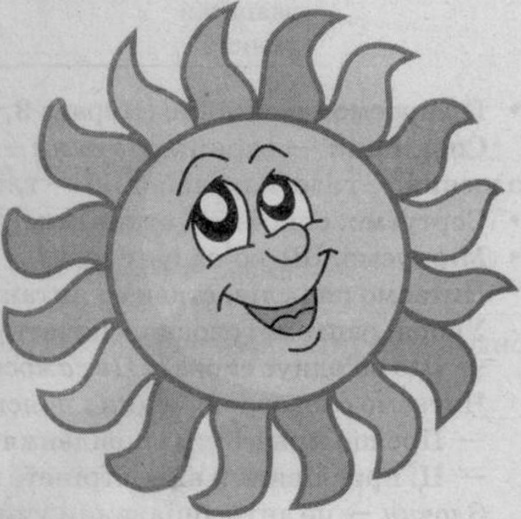 Розширити стежку фразеологізмів.Чи готові ви оцінювати свої досягнення впродовж уроку? Як? Допомагатимуть прислівники. (Учитель вивішує промені на сонці КРУТО! ДОБРЕ! ЧУДОВО! КЛАСНО!ЯКІСНО! ЗРОЗУМІЛО! ПРАВИЛЬНО! ОХАЙНО! ВІДПОВІДАЛЬНО!)ОСНОВНА ЧАСТИНАДосліджуємо мовленняПорівнюємо прикметники і прислівники.Діаграма Венна (Вправа 1, с. 90). Доповнюємо словосполученнями із зошита (Вправа 2, с. 55).Прислівники і прикметники можуть бути спільнокореневими словами Охайн[йи] учень	охайно пишестаранна учениця	старанно пишешвидкий біг	швидко біжуяскраве світло	яскраво світитьвеселий сміх	сміється веселоГра  «Скажи без затримки» Дібрати до слів антоніми та визначити частини мови: важкий, великий, високий, верхній, голосно, весело, гаряче, смішно, лаяти, прощатися, сідати, добре, правда, мир, холодно, чисто, радісно, проводжати, видужувати, вдень, гірко.Робота в групах. Естафета «Хто швидше?»Доберіть за словником антоніми до різних значень багатозначного слова (завдання на картках).1-ша команда сухий одяг суха погода сухий хліб суха мова сухе літо2-га команда— чисті руки— чиста совість— чисте небо— чистий сніг— чиста ріка3-тя команда— свіжий хліб —— свіжий журнал —— свіжа сорочка —— м’який клімат —— м’який матрац —Самостійна роботаТренуємо увагу/заповнюємо таблицю.Записуємо прикметники і прислівники до таблиці. (Вправа 1, с. 54 у зошиті з друкованою основою).Добираємо спільнокореневі прислівники до прикметників.Голосний - Тихий - високийнизькийшвидкийповільнийдзвінкийлункийПрацюємо самостійно (Вправа 3, с. 55 в зошиті з друкованою основою).Спокійний — спокійно; тихий — тихо; широкий — широко; вузький — вузько; рідкий — рідко; | голосний — голосно; глибокий — глибоко; мілкий — мілко; густий — густо.Сортуємо: синоніми, антоніми.Міркуємо. Що об.’єднує слова?Читаємо ряд слів, ставимо питання.Учора, раптом, голосно, спочатку, краще, охайно, точно, швидко, похмуро.Що об’єднує слова? Ще самостійна частина мови — прислівник.)Читаємо словосполучення і пояснюємо ЗЛОЧИН ЖОРИ ГОРОБЕЙКА.Про що може бути оповідання з такою назвою?Ці прислівники ви зустрінете в оповіданні Всеволода Нестайка «Злочин Жори Горобейка». Злочин — це антисоціальний учинок людини, що становить небезпеку суспільству.Спільнокореневі слова: злочин, зло, злочинець, злочинний, злочинно.Злочин і відповідальність — це слова, які завжди стоять поруч.Складаємо прислів’я: Вчинив злочин — бери відповідальність.— Бути відповідальною людиною означає усвідомлено думати та намагатися передбачити, до чого може призвести певна дія/вчинок.Відповідальна людина — людина, яка готова/здатна взяти відповідальність на себе. Така людина «людиною цілеспрямованою і з великою силою волі.Відповідальність — це обов’язок відповідати; здатність людини відповісти за те, що було вчинено/ доручено; серйозність, важливість справи, моменту.Брати відповідальність за свої дії означає бути готовим до будь-якого результату.Це цікаво!19 жовтня 2021 року в Україні вперше відзначають Усеукраїнський День відповідальності людини — державне свято. Також цього дня вшановується пам’ять Богдана Гаврилишина, автора «Декларації відповідальності людини».• Письмо для себе.Для мене бути відповідальною людиною означає...Відпочиваємо із суфіксом -еньк-Тихенько піднімаємось.Швиденько розминаємось. Низенько пригинаємось.Легенько у присіді уперед ступаємо. Повільненько назад чеберяємо. Помаленьку на ноги стаємо. Міцненько за плечі беремо. Дрібненько плечі розминаємо. Тихенько за парти сідаємо.Кероване читанняПрийом «Займи позицію»Твердження. Гратися ляльками — це злочин?Жора Горобейко бавиться ляльками.Що трапляється, коли робиш поспішні висновки?Щоб зрозуміти, чому, як, де, коли, прочитаймо 1-шу частину оповідання Всеволода Нестайка.Читання вголос.Учні читають зачин у парах частинами, ставлячи запитання на с. 90.Що приніс Вітя Деркач? Якою була новина? Чому повірили новині?«Ніколи в житті не брехати» — це легко чи складно; можливо/неможливо?Учні вголос читають головну частину/розвиток дії. Читання із зупинками з передбаченням розвитку подій.Аналіз.Що ви зрозуміли/не зрозуміли; відчули?Чи вважаєте ви злочином для хлопця гратися з ляльками?Готуємо фундамент прочитаного/ставимо запитання за схемою. Відповіді шукаємо в тексті.Хто? —► Де? —► Який? —► Що? —► Коли? —► Як?Стіна слів: бавитись, арифметика, шпарка, кирпату, витрішкуватими, дівчиська.Що міг побачити Вітя у шпаринку?Що ви відчували до Жори? (Подив, нерозуміння, але повага.). Про школярів, спілкування однокласників.Головна думка. Не варто робити поспішних висновків.Робота з фразеологізмами.Добираємо до прислівників фразеологізми. Пояснюємо їхнє виникнення.Вітя несподівано побачив Жору. Він не повірив своїм очам, коли побачив Жору з ляльками. Для нього це було як грім серед ясного неба. Хлопцям було неприємно, аж молоко кисне, почути як Жора грався з дівчиськами в ляльки.• Працюємо самостійно (Вправа 5, с. 55 в зошиті з друкованою основою).Робота зі словосполученнями.Раптом (що робить?) чує; гукнути (як?) голосно; подивитися (коли?) спочатку; тримав (як?) охайно; пішов (як?) швидко; мовчали (як?) похмуро.Редагуємо.У кімнаті було світло і чисто, вимито і прибрано. Я говорив правильно і влучно, спокійно і послідовно.Працюємо самостійно (Вправа 6, с. 92 в підручнику).Списуємо, замінюючи прикметники в дужках прислівниками.У небі яскраво сяяло сонце. Було сонячно і тепло. На подвір’я вибігли діти. Вони радісно зустрічали весну.ЗАКЛЮЧНА ЧАСТИНАРефлексійний аналізЯ виконав/виконала навчальні дії та дізнався/дізналася...Тепер умію/вчуся розрізняти прикметник і прислівник.Чи розібралися з темою і головною думкою в оповіданні Всеволода Нестайка?Чи зрозуміли значення слів «злочин» і «відповідальність»?Які фразеологізми повторите?Чи готові ви оцінити свої досягнення впродовж уроку? Оберіть свої промені на сонці: КРУТО! І ДОБРЕ! ЧУДОВО! КЛАСНО! ЯКІСНО! ЗРОЗУМІЛО! ПРАВИЛЬНО! ОХАЙНО! ВІДПОВІДАЛЬНО!Домашнє завданняСписати, замінюючи прикметники прислівниками (Вправа 4, с. 55 в зошиті з друкованою І основою).УРОК. УЖИВАННЯ ПРИСЛІВНИКІВ У МОВЛЕННІ. ОПОВІДАННЯ.
«ЗЛОЧИН ЖОРИ ГОРОБЕЙКА». ЧАСТИНА 2 (Всеволод Нестайко)Мета: формування предметних і ключових компетентностей, суспільних цінностей; сприяння індивідуальному самовияву учнів та взаємодії між ними через розвиток комунікативних і читацьких умінь, уваги, критичного мислення, мовлення, навички співпраці та культури командної роботи; формування вміння вживати прислівники в мовленні, висловлювати морально-оцінні судження; виховання відповідальності, людяності.Учні: взаємодіють усно/письмово; читають критично, за особами; ставлять питання; називають тему і головну думку прочитаного; характеризують персонажів; виконують завдання за зразком; беруть участь у колективному обговоренні; висловлюють власне ставлення до змісту прослуханої інформації; пояснюють фразеологізми; опановують норми літературної вимови; створюють усні/письмові повідомлення; редагують; описують свої емоції; висловлюють свою думку.Тип уроку: урок формування компетентностей.Кольорові слова уроку: конфлікт, плітка, разом, гуртом.КАРТА УРОКУІ.	ВСТУПНА ЧАСТИНАПригадуємо, повторюємоУчні коротко відновлюють зміст першої частини оповідання «Злочин Жори Горобейка» за схемою, починаючи розповідь прислівником; повторюють відомості про прислівник.Спочатку... Потім... Раптом... Далі... Тоді...Прийом «Асоціативний кущ»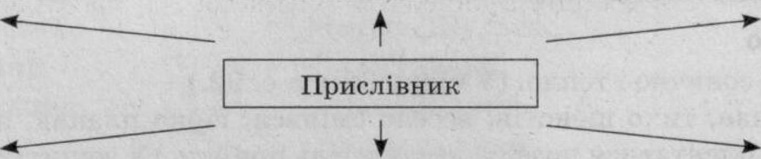 Мовна розминкаУчням пропонується утворити пари слів: дієслово + прислівник (учитель може надати довідку). Слухаю... як? уважно... коли? сьогодні.Читаю... як? критично... коли? щодня.Уживаю... як? правильно... коли? зараз. (ПРИСЛІВНИКИ.)Повідомлення завдань уроку— Читаючи й аналізуючи другу частину оповідання «Злочин Жори Горобейка», удосконалимо мовлення, правильно уживаючи прислівники.Ви! Слухаєте... уважно. Читаєте... критично. Уживаєте прислівники... правильно.Я! Слухаю вас... чемно. Допомагаю вам... швидко. Уживаю прислівники... зрозуміло.ОСНОВНА ЧАСТИНАДосліджуємо мовлення• Уживаємо прислівники з дієсловами. Складаємо вірш «навпаки» (Вправа 1, с. 92 — усно).Оцінюємо: які рядки припали вам до душі? Доповнюємо дієсловами.Біжу я швидко, весело співаю, далеко долітаю,Ступаю мокро, читаю сумно, думаю нелегко,Переживаю гірко, стрибаю високо, отримую солоно,Поводжусь чемно, мовлю сухо, говорю невтомно,Малюю жартівливо, пишу я неквапливо,Спостерігаю мовчки, міркую подумки, живу щасливо.Заповнюємо таблицю в зошиті (Вправа 1, с. 56 — письмово).Складаємо прислів’я: разом/гуртом «Гуртом і батька легше бити».Про що прислів’я: про гроші чи дружній колектив?Це цікаво!Монети, що мали нерівні краї, часто підробляли. Тому їх почали карбувати за допомогою спеціального обладнання — гурта. Майстрів, які виконували ці дії, називали гуртовиками, а цехи — гур тами. На монетах був викарбуваний портрет царя. Його називали батьком. Отже, ця фраза про гроші. Але до нас вона дійшла як прислів’я, що асоціюється з допомогою, дружнім колективом. Людина — істота соціальна, тому налаштована жити в суспільстві поряд з іншими, в гурті. А там, де є колектив, там і діло робиться. А гуртом краще будь-яке діло реалізовувати. Приклад — децентралізація. Громада вирішує, як забезпечити якість життя і діє (модернізує освітні заклади, будує нові дороги...). Тому прислів’я й про колектив.РедагуємоНадворі було сонячно і тепло. (У підручнику, с. 92.)Голосно кричав, тихо шепотів, весело сміявся, гірко плакав, підіймався вгору, спускався вниз, світить яскраво, плентатися позаду, заздалегідь прийти. (У зошиті, с. 56.)ВідпочиваємоРобота з текстом. «Щоденні 5»Робота зі словами.Учні пояснюють зміст словосполучень.Спричинити конфлікт, оголосити бойкот, зразу піде плітка, поширювати погані чутки; дивитися багатозначно.Плітка — не підтверджена фактами звістка, чутка, поговір.Плітка — прісноводна риба.Як ходить плітка? Як зупинити чутки і плітки?Оголосити бойкот означає припинити стосунки. Бойкот — вид покарання.Робота в групах «Лінгвістична естафета»Об’єднайтеся в 5 груп. Кожен член групи має дібрати до пропонованого слова синонімічне, тобто утворити синонімічний ряд, записати його та швидко передати наступному учню. Він теж повинен записати це слово, якщо знає. Якщо не знає, ставить знак «-» та дуже швидко передає товаришеві. Слова не мають повторюватися. Останній член групи, записавши слово або поставивши знак «—», поруч ставить знак //, що означає: група роботу закінчила. Швидко цю картку передає наступній групі. Ця ще наступній і так ця картка ходить по колу, поки остання група не закінчить роботу. Але обов’язково кожна група, кожен член групи пише або слово, або ставить знак «—»і обов’язково знак «//». Усе це робиться за дуже короткий час.Картка  №1 — говорити; Картка №2 — іти; Картка №3 — завірюха; Картка №4 — думати.Кероване читання.Прийом «Підтримую/не підтримую»Учні читають оповідання вголос частинами. Читаючи, ставлять « + », якщо підтримують, «-» Н якщо не підтримують рішення персонажів. Аналізують, ставлять запитання.Міркуємо!Чому Жора пропускав тренування? (Поспішав додому, поспішав гратися з дівчиськами в ляльки.)Що могло бути причиною скандалу? (ЗА клас дізнається про Жору. Репутація З Б під загрозою.)«Вічне змагання» — це добре чи погано?Чи дії Жори є злочином?Чому хлопцям було важливо, щоб Жора не грався в ляльки? (Щоб не виникало пліток з боку 3-А класу.)Чому хлопці скасували тренування перед важливою грою? (Спіймати Жору на гарячому — мета хлопців. Підстерегти і висміяти.)Яку проблему порушено в оповіданні? Чи правильне рішення ухвалили хлопці? (Щоб не помилитись, треба спочатку розібратись. Поспішні рішення можуть спричинити конфлікт у класі між хлопцями.)Що ви відчували, читаючи? Як змінювались ваші емоції?Скільки плюсів/мінусів було? Які рішення не підтримували?Уживаємо прислівники в мовленні.Читаємо виділені слова. Виписуємо. Ставимо питання від дієслова до прислівника. Позначаємо суфікси.Пропускав як? часто; піде коли? зразу; змагався як? вічно; заперечив як? спокійно; загукали як? голосно; глянув як? багатозначно.— Треба вміти побачити того, хто потребує допомоги. Допомагайте людям у біді!Вправа «543».Виписуємо з тексту 5 іменників, 4 прикметники, 3 дієслова.Самостійна робота.Списуємо, доповнюючи речення прислівниками. Позначаємо однорідні члени речення.Митя Шульга говорив (як?) голосно і напружено.Вовка Вовченко висловився (як?) спокійно і мудро.Жора Горобейко відповів (як?) стримано і тихо.ЗАКЛЮЧНА ЧАСТИНАРефлексійний аналізЧи готові ви себе поставити на місце Жори?Якщо б така ситуація трапилася в нашому класі, як би ви вчинили?Прислівники можуть самостійно діяти.Кожен з вас може самостійно ухвалювати рішення. Щоб не спричиняти плітки, слід прояснити І ситуацію, що вас непокоїть, обговорити мудро і знайти порозуміння.Домашнє завданняСкласти речення з однорідними членами — прислівниками. Використати прислівники із вправи 1. Вправа 2, с. 56 (у зошиті з друкованою основою).УРОК. УЖИВАННЯ ПРИСЛІВНИКІВ У МОВЛЕННІ.ПРИСЛІВНИКИ — СИНОНІМИ Й АНТОНІМИ. ОПОВІДАННЯ«ЗЛОЧИН ЖОРИ ГОРОБЕЙКА». ЧАСТИНА 3 (Всеволод Нестайко) 'Учні: взаємодіють усно/письмово; читають критично, за особами; ставлять питання; називають тему і головну думку прочитаного; характеризують персонажів; виконують завдання за зразком; беруть участь у колектив-1 йому обговоренні; висловлюють власне ставлення до змісту прослуханої інформації; пояснюють фразеоло-! гізми; добирають синоніми, антоніми до поданих прислівників; створюють усні/письмові повідомлення; описують свої емоції; висловлюють свою думку на предмет.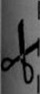 Тип уроку: урок формування компетентностей.Кольорові слова уроку: прислівники-синоніми, прислівники-антоніми.КАРТА УРОКУІ.	ВСТУПНА ЧАСТИНАТворче словесне малюванняУчням пропонують розглянути малюнок (Вправа 1, с. 95), скласти за малюнком 5 речень, уживаючи прислівники.Малюємо творчо «Фотополювання»— Знайдіть пари виділених слів. Як їх назвати? (Прислівники-антоніми.) Доберіть пару до рештиЯка роль прислівників у мовленні?Наші прислівники — наче пазли. Один до одного — і картина склалася.Міркуємо!Чи допоможуть вам прислівники в майбутньому?Прислівники належать до тих частин мови, які й сьогодні досить швидко розвиваються. Вони можуть утворюватися від різних частин мови: обіруч — обома руками; водночас — в один час; по- новому, рано-вранці, згарячу. У професійному спілкуванні/діловому мовленні людина без них не обходиться. Наприклад:У Конституції України записано: «Ніхто не може бути свавільно позбавлений життя».У Законі України про державну службу записано: «Державний службовець повинен сумлінно виконувати службові обов’язки...; шанобливо ставитися до громадян...».У Статуті школи записано: «Здобувані освіти зобов’язані відповідально та дбайливо ставитися до власного здоров’я, здоров’я оточуючих, довкілля...; дбайливо ставитись до державного, громадського та особистого майна... *.Ба більше, прислівники допомагають передати емоції, почуття; сприяють формуванню відповідальності (вчасно, щодня, систематично); розвивають творчість і креативність.Повідомлення завдань урокуСтавимо мету уроку:уживати прислівники для вдосконалення мовлення;формувати навичку читання;читати за особами;будувати зв’язні висловлювання;дізнатися, що буває, коли робиш поспішні висновки.ОСНОВНА ЧАСТИНАДосліджуємо мовленняПрислівники-синоніми.Прочитайте пари прислівників. Як їх назвати?Гарно, чудово, добре; недалеко, близько; колись, інколи; дуже, надто; незабаром, скоро; швидко, хутко; старанно, ретельно.Прислівники пір року.Опишіть погоду сьогодні, вживаючи прислівники. Запишіть прислівники кожної пори року в зошиті (Вправа 1, с. 57).Розбираємо за будовою: у зим к у , навесні, морозно, сонячно.Суфікси: -у-, -і-, -о-.Прислівники КУДИ? КОЛИ?.Придумуємо маршрут до скарбів (Вправа 3, с. 58).— Що можна робити на острові щогодини, щодня, щотижня, щомісяця, щороку?Каліграфічна хвилинкащогодини, щодня, щотижня, щомісяця, щорокуСкладаємо план дій з прислівниками (Вправа 2, с. 96).Уранці прокидаюся, чищу зуби, до школи збираюся.Удень сумлінно навчаюся, у вільну хвилину читаю і з друзями граюся.Увечері з родиною спілкуюся, хатніми справами займаюся.Уночі кольоровими снами милуюся.Узимку на санчатах катаюся.Навесні сонцю усміхаюся.Улітку засмагаю і купаюся.Восени до школи збираюся.Учора день пройшов чудово.Сьогодні буде кращий.Завтра найкращий.Післязавтра емоційний і мегакрутий.Позавчора ми познайомились із Жорою Горобейком.Вчора дізнались про його дивакувате захоплення.Сьогодні завершимо читання третьої частини і нарешті зрозуміємо його дії.Зараз відпочинемо, а потім у читання поринемо.Пошук прислівників.ЯК? по-літньому, сліпучо, жарко, обережно, підозріло, тихо, порожньо, дивно, злякано, розгублено, заклопотано, невдоволено, нудно, випадково.КОЛИ? нарешті, спочатку, щойно, раптом, сьогодні.ДЕ? навколо, ліворуч, попереду.КУДИ? праворуч.Аналіз.Що вразило, що сподобалось?Як хлопці зреагували на зустріч з Танею?Чому хлопці сказали, що випадково потрапили у двір?Вовка Вовченко — капітан команди і найавторитетніша людина в класі.Хто є для вас авторитетом?Міркуємо!Авторитетна людина — особа, яка користується пошаною, є впливовою і заслуговує довіри.Порівнюємо!«Усе презирство, на яке тільки був здатний Вовка, він вклав у ці образливі слова...»Чи можна довіряти такому капітану?Тлумачимо!... «хотілося провалитися під землю»Чи з вами так бувало? Коли?Замініть фразеологізм синонімом: раптово, безслідно зникнути (через сором за свій учинок). Прийом «Якщо..., то...»Якщо робити поспішні висновки, то можна провалитися крізь землю.Прийом «Мікрофон»Я вважаю, що хлопці вчинили..., оскільки...Тепер я знаю, що...Пошук серед слів прислівників та синонімів Із поданих слів складіть синонімічні групи. Встановіть, чи відносяться синоніми кожної групи до однієї і тієї ж частини мови, знайдіть прислівники.    Веселий, розумний, кричати, журливий, радісний, лагідно, галасувати, мудрий, сумний, зал, бадьорий, вітер, нежурливий, гортати, невтішний, приязно, кімната, ураган, репетувати, любо, приміщення, печальний, ревти, буря, мирно.Складаємо план.План викриття.У засідці.Зустріч віч-на-віч з Жорою.Розгублений погляд Тані.Пекучий сором хлопців.Читання за особами.Застосовуємо набуті знання в практичних ситуаціяхНапишіть ланцюжок слів, який би передавав емоції хлопців із початку й до кінця історії. Здивовано, обурливо, гнівно, гордовито, розгублено, соромно, ніяково.Порівнюємо.Гордо і гордовито; гордість і гордовитість.Гордо — з почуттям особистої гідності.Гордовито — з відчуттям власної переваги.Прийом «Займи позицію». Що відчували?Гордість за Жору	Сором за хлопцівЖора мав добре серце	Хлопці були гордовитимиЖора допомагає дівчинці	Хлопці віднеслись з презирствомПисьмо для себе.Чи є ігри тільки для дівчат і тільки для хлопців?Чи можу я грати в ігри, які вважають хлоп’ячими/дівчачими?Списування.Списуємо, замінюючи прислівники повільно і швидко синонімами (Вправа 5, с. 99).Неквапливо повзе равлик. Поволеньки чалапає дідусь. Мляво падає додолу сніг. Помалу плине час.Стрімголов гайнула миша від кота. Жваво йде бабуся. Стрімко мчить автомобіль. Скоро промайнув час.ЗАКЛЮЧНА ЧАСТИНАРефлексійний аналізЧи досягли поставленої мети?Що вдавалося найбільше?Де були труднощі?Чи був учинок Жори злочином? Чому?Знаю... Вмію... Можу...Домашнє завданняВправа 2, с. 57 або вправа 4, с. 58 (у зошиті з друкованою основою).УРОК. ПРАВОПИС ПРИСЛІВНИКІВМета: сприяти формуванню предметних і ключових компетентностей, суспільних цінностей; розвитку комунії тивних умінь, уваги, мовлення, навички співпраці та культури командної роботи; сприяння зміцненню наї чки правопису прислівників; формування вміння визначати орфограми, пояснювати їх, правильно запт вати найуживаніші прислівники, висловлювати морально-оцінні судження; виховання відповідальності.Учні: взаємодіють усно/письмово; пояснюють правопис прислівників, називають орфограми; виконують ; вдання за зразком; беруть участь у колективному обговоренні; висловлюють власне ставлення до зміс прослуханої інформації; створюють усні/письмові повідомлення; висловлюють свою думку.Тип уроку: урок формування компетентностей.Кольорові слова уроку: прислівник, орфограми в прислівниках.КАРТА УРОКУІ.	ВСТУПНА ЧАСТИНАХвилинка настроюВесна — емоційна пора. Хочеться... (Учитель може заготувати слова-наліпки.)співати як? весело, емоційно,відпочивати коли? сьогодні, завжди,стрибати куди? уверх-вниз; у калюжу,літати де? угорі, уві сні,читати що? книги, природу, вірші, думки,...	іХочу вам зачитати лист-роздум від Всеволода Нестайка. Я читатиму, а ви на слух упізнавати мете прислівники (працюють долоньки).Чи доводилося тобі, любий читачу мій, тримати коли-небудь у душі таємницю? Справжню сер йозну таємницю, якої ніхто-ніхто ще не знає і яка може ошелешити будь-кого. Чи доводилось тобі любий друже, тримати таку таємницю? Якщо не доводилося, то я тобі скажу віч-на-віч: ох, яка ж це важка нестерпна річ!Таємниця всього-навсього не дає тобі дихати, не дає всидіти на одному місці, крутить тебе дзиґою, підкидає вгору, несе, штовхає тебе кудись. Розпирає тобі груди, ламає ребра — рветься до людей.І де тих сил набратися, щоб утримати її? Не пустити з язика (Всеволод Нестойко).Роздум!Яку відповідь дамо авторові?Чи складно було впізнати прислівники?Повідомлення теми урокуСьогодні спробуємо розгадати таємницю правопису прислівників. І саме ця таємниця потребує розголошення. Правопис простих прислівників доволі складний.На вашу думку, що головне у правописі прислівників? Головним є те, як вони пишуться: одним словом, через дефіс або кількома словами, при цьому виконуючи роль єдиного члена речення. А ще дуже часто учні потрапляють у пастку, коли не можуть розрізнити прислівник та іменник з приймен ником.Приклад. Туристи спустилися згори, а потім пішли ліворуч до озера.Спочатку туристи спустилися згори, а потім пішли ліворуч до озера.Ставимо мету:сформувати вміння розрізняти прислівники і сполучення іменника з прийменником;називати орфограми у прислівниках.Вчимося вирішувати проблемиТуристи спустилися згори, а потім пішли ліворуч до озера.Спочатку туристи спустилися згори, а потім пішли ліворуч до озера.Де припущено помилку? З гори (із чого?) і згори (звідки?). (Учні пояснюють.)СНОВНА ЧАСТИНАДосліджуємо мовленняПеревіряємо власні припущення. Читаємо пояснення в підручнику (Вправа 1, с. 100).Якщо прислівник згори вказує на переміщення з якого-небудь місця, розташованого вгорі, з висоти вниз, указує на напрямок, то треба писати разом ЗГОРИ.Якщо іменник з прийменником з гори називають конкретне місце, яке можна уточнити, з високої гори, то пишемо окремо З ГОРИ.Висновок. Якщо можна вставити уточнювальне слово між імовірним іменником та прийменником, то це є прийменник, і він пишеться окремо від іменника. Отже, іменники з прийменниками пишуться окремо, а прислівники — разом.Наводимо приклади правопису/ухвалюємо колективні рішення.Подарувати книгу/вивчити вірш (напам’ять/на пам’ять):подарувати книгу на добру пам’ять; вивчити вірш (як?) напам’ять.Гратися/іти (укупі/у купі):гратися у великій купі піску; іти (як?) укупі (тобто разом).Прийти/мчить (/назустріч/на зустріч):прийти на цікаву зустріч із Всеволодом Нестайком; машина мчить (куди?) назустріч.Застосовуємо набуті знання у практичних ситуаціяхКолективна робота.Списуємо, розкриваючи дужки. Обводимо прислівники. Між прийменником та іменником дописуємо прикметник (Вправа 2, с. 100).Зранку було похмуро. З раннього ранку до обіду я писав вправу. Удень я гуляв із собакою. У вихідний день я гуляв з собакою. Я побіг східцями нагору. Я виліз на високу гору.Відпочиваємо.Робота в парах.• Записуємо словосполучення до таблиці (Вправа 3, с. 100).Самостійна робота.Списуємо речення, підкреслюємо однорідні прислівники (Вправа 4, с. 100).Попереду, позаду, збоку, угорі й унизу лунали голоси. І зранку, і вдень, і ввечері на подвір’ї навесні грала музика. Оля розповідала вірш напам’ять весело і радісно. Він говорить прямо, а робить криво.Списуємо, розкриваючи дужки (Вправа 1, с. 59 в зошиті з друкованою основою).Данило вивчив вірш напам’ять. Данило подарував другові книгу на пам’ять. На дворі дідусевої хати паслися гуси. Надворі було сонячно і тепло. Машина повернула вбік і зупинилася. Машина вдарила вантажівку в бік і розвернулася. Мама йшла назустріч й усміхалася. Я прийшов на зустріч вчасно.Робота назагал.Пояснюємо правопис розділових знаків. Будуємо схему речення. Розбираємо виділені прислівники за будовою.Вправа «Пари антонімів» У кожній колонці знайти й виписати пару слів, яка не є антонімічною. З використанням словника антонімів відповідь обґрунтуйте.По-літньому — по-зимовому;	стримано — зверхньо;	вгору — вниз;	високо — низько;  важко — легко; далеко — чужинно.Досліджуємо орфограми.Утворюємо прислівники із прикметників.— Уважно розгляньте пари і зробіть висновок.Орфограма -Н- // -НН-давній — давно; розкішний — розкішностаранний — старанно; натхненний — натхненноВисновок. У прислівниках пишеться стільки скільки їх було у прикметниках, від яких вони утворені.Творча роботаРобота в групахГрупа 1. Дописуємо до дієслів по три прислівники. Складаємо два речення з прислівниками на вибір.Зразок:Розповідає (як?) весело, голосно, цікаво.Літає (де?) угорі, далеко, унизу.Працює (коли?) увечері, удень, сьогодні, їде (куди?) ліворуч, уперед, праворуч.Група 2. Поширюєте речення прислівниками. Встановлюєте зв’язок між словами в першому реченні.Зразок:що зробив?	що?	ЯК?І	і І	^	*Роман розв язав задачу правильно.Аліса розповіла радісно історію.Діти весело сміялися.Групи презентують виконання завдань.ЗАКЛЮЧНА ЧАСТИНАРефлексійний аналізДізналися про...Я умію...Я вчуся...Рефлексійна творча хвилина— Весна — емоційна пора. Хочеться...— Як відповідально ви ставитесь до хатніх обов’язків?Домашнє завданняВиконати тест. Написати, як часто ви виконуєте ці дії. Заповнити таблицю. Вправа 2, с. 59 (у зошиті з друкованою основою).ДЛЯ ВЛАСНИХ НОТАТОК УРОК. СЛУЖБОВІ ЧАСТИНИ МОВИМета: сприяння формуванню предметних і ключових компетентностей, суспільних цінностей; розвитку комунікативних умінь, уваги, мовлення і письма, навички співпраці та культури командної роботи, вмінь виділяти службові слова, розуміти їхню роль у мовленні, висловлювати морально-оцінні судження; виховання бажання вдосконалювати власне мовлення.Учні: взаємодіють усно/письмово; пояснюють роль службових частин у мовленні; виконують завдання за зразком; беруть участь у колективному обговоренні; висловлюють власне ставлення до змісту прослуханої інформації; створюють усні/письмові повідомлення; висловлюють свою думку.Тип уроку: урок формування компетентностей.Обладнання: фото службових собак, цеглинки.Кольорові слова уроку: службові частини мови, прийменник, сполучник, частка.КАРТА УРОКУІ.	ВСТУПНА ЧАСТИНАМотиваційна хвилинаУ нас у гостях — вірний напарник українських захисників — службовий собака.Чому його назвали службовим? (Діти висловлюють припущення.)Чотирилапих побратимів залучають на службу підрозділи Збройних Сил України. їх викфристо- вують для пошуку, перевірки споруд, доріг і місцевості на наявність вибухонебезпечних предметів, а також затримання чи конвоювання членів диверсійно-розвідувальних груп. Службові собаки — поряд з митниками на кордоні України.Вправо «Упізнай службового собаку»  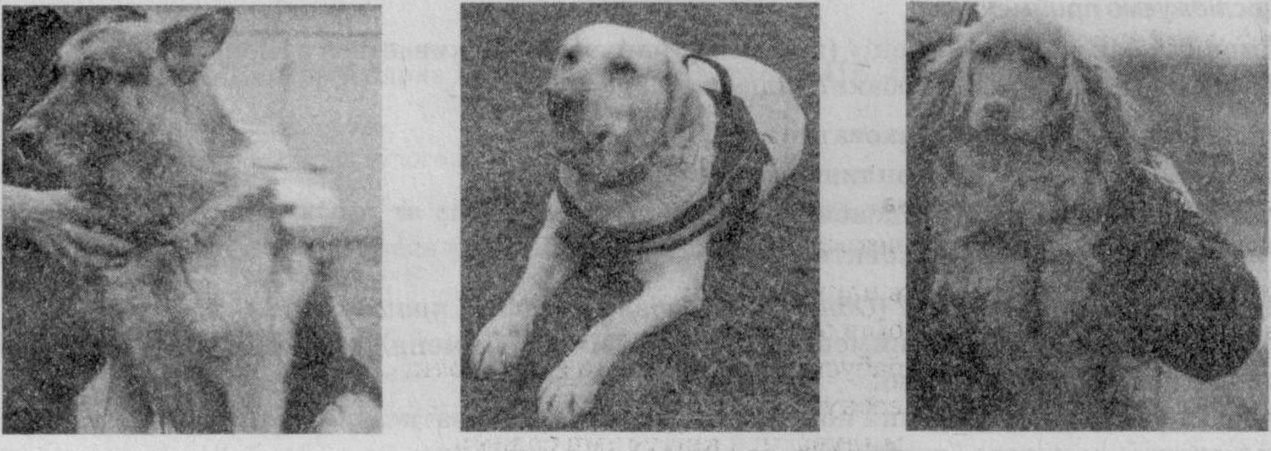 Усі ці собаки різних порід, але всі вони є службовими, і в кожного своя задача.Вправа «Упізнай службові слова»Під час митного огляду легковика спрацювала службова собака «Буся», а щоб.підтвердити наявність забороненого вантажу митникам довелося зробити демонтаж та монтаж шин з коліс з використанням спеціальних засобів. Зловмисникам не вдалося перевезти заборонений вантаж.Підкреслені слова/прийменники/сполучники/частка є службовими частинами мови.Повідомлення завданьСлужбові слова є вірними напарниками самостійних частин мови в реченні. Сьогодні поговоримо про службові частини мови: прийменник, сполучник, частку.Ставимо мету:дослідити роль службових частин мови в реченні;правильно їх записувати й уживати для зв’язного мовлення;упізнавати службові слова і розрізняти їх.Мовна розминка (всі вголос повторюємо двічі)Щоб знати, як писати і підтримати розмову, ми вчимо українську мову/службові частини мови.ОСНОВНА ЧАСТИНАДосліджуємо мовленняКаліграфічне письмо.У, в, на, під, над, і, й, та, але, не, ні, ж, б, биЧому їх назвали службовими? (Службовими їх назвали мети, явища, дії, стани, ознаки, а наче служать самостійним Буся митникам).)Слово «собака» називає тварину.Слово «службовий» вказує на ознаку тварини.Слово «спрацювала» указує на дію службового собаки.А такі слова, як під, а, щоб, та, з, не, не називають ані предметів, ані дій, ані ознак.Висновок. Службові частини мови не називають ані предметів, ані дій, ані ознак.Слово «собака» відповідає на питання хто?, слово «службовий» відповідає на питання який. слово «спрацювала» відповідає на питання що зробила?Чи можна поставити питання до слів під, а, щоб, та, з, не? Не виходить.Висновок. Службові частини мови не відповідають на питання.куди?	з ким?На подвір’я вибіг службовий кокер-спанієль і тренується з інструктором-кінологом.Установіть зв’язок слів у реченні. До яких слів питання не можна поставити? (на, і, з) Висновок. Службові частини мови:не мають лексичного значення;не відповідають на запитання;не є членами речення.Досліджуємо прийменник.Прийменник означає «при імені» (при мені), найчастіше уживається з іменниками.Що вміє наш службовий собака? Відгадаєте?написати на дошці	заховатися за деревозлетіти з гілки	допливти до береганамалювати на папері	підскочити під стелювскочити в халепу	зловити з рукиЩо ви помітили в записах? (Однакові але різні: префікс і прийменник.)Префікси пишемо разом, прийменник окремо. Між прийменником іменником можна вставит слово: заховатися за високе дерево.Префікс служить для утворення нових слів (ховатися/заховатися), а прийменник для зв’язку елі у реченні (заховатися дерево/ заховатися за дерево).Тренувальна вправа.Складаємо словосполучення, користуючись словами-помічниками.собака кущ	собака біля кущасобака кінолог	собака з кінологомстрибає паркан	стрибає через парканСобака біля куща з кінологом стрибає через паркан.Отже, слова біля, з, через — це прийменники, які допомагають зв’язати слова в реченні.Слова НА, ЗА, З, ДО, ПІД, НАД, ПЕРЕД, ПІСЛЯ, ЧЕРЕЗ, БІЛЯ, В, КРІЗЬ — це прийменники. Серед прийменників також можна знайти антоніми чи синоніми. Чи так це?Порівнюємо.БІЛЯ... КОЛО...	НАД... ПІД...СИНОНІМИ	АНТОНІМИСлужбовий пес біля інструктора та службовий пес коло інструктора. Схожі значення, а пишуться по-різному. Це — синоніми.Пес над автомобілем і пес під автомобілем. Значення протилежні — це антоніми.І, та — це сполучники; не — частка.Досліджуємо сполучники.Сполучник — від слова «сполучати», тобто щось з’єднувати. Щоб виготовитй собаку-робота, ютрібно з’єднати деталі:хвіст і лапи хвіст або лапи хвіст чи лапиПригадаймо однорідні члени речення. Яка службова частина допомагає їх з’єднати в реченні? Сполучник.)Складаємо речення.Службовими породами собак можуть бути і вівчарки, і спанієлі, і пуделі чи джек-рассел-тер’єри. [Учитель демонструє фото).Запам’ятайте! Перед сполучниками й, та, і кому не ставимо, якщо вони з’єднують два однорідні члени речення. Якщо однорідні члени повторюються, кому ставимо.Перед сполучниками а, але, проте кому ставимо завжди.Редагуємо.На митниці зупинили пропуск, тому що службових собак не пускають.(Службових собак не пускають, тому що на митниці зупинили пропуск.)Досліджуємо частку.— Читаємо рядки. Виділені слова і є частками. З частками НЕ/НІ ми вже знайомі.Ну що б, здавалося, слова...Слова та голос — більш нічого.— Частки, як і прийменник та сполучник, не відповідають на питання, не виконують синтаксичної ролі. А навіщо вони тоді взагалі потрібні? І як саме ми їх використовуємо в мовленні? (Діти висловлюють припущення.)Асоціативний кущ не має граматичного значення— Але частка додає реченню емоційності та забарвленості.Узагальнюємо інформацію.Учні відтворюють інформацію про службові частини мови, користуючись таблицею в підручнику (Вправа 1, с. 101).— За частотою вживання службові слова посідають місце в першій десятці: прийменник займає четверте, а сполучник — сьоме.ВідпочиваємоМодуль практики. Застосовуємо набуті знання в практичних ситуаціяхКолективна робота. Будуємо речення з прийменником, сполучником і часткою (Вправа 2, с. 102).Не клади олівець і ручку в коробку.Не залишай шкарпетки та капці в кімнаті біля ліжка.Картонний і пластиковий ящик не викидай у сміттєвий бачок.Складати та будувати вежу з цеглинок не важко.Будувати вежу в класі не треба. (Не можна поєднати сполучником.)Складаємо історію/цеглинки у вежу.Прийом «Сторітелінг»Одного разу до Марти приїхав друг. Діти вирішили побудувати вежу в душовій кімнаті. Спочатку взяли велику коробку з-під комп’ютера. Марта принесла меншу коробку, у якій було взуття, і маленькі коробки з-під маминої косметики. Та вежа була невеликою. Думали і придумали. Діти згадали про величезного слона. А далі у вежу носили і одяг, і одіяла, і іграшки, і книги, і картини, і машинки. Планували запустити водоспад. Та не встигли, тому що батьки поспіли.Вправа 3, с. 102.Читаємо словникову вежу із прийменників.Читаємо словникову вежу зі сполучників.Складаємо в коробку речі за малюнком / уживаємо однорідні члени.Будуємо словникову вежу.ігриодягкнигипейзажпортреттваринитранспортнатюрмортРозглядаємо малюнок і написи на коробках (Вправа 1, с. 60 в зошиті з друкованою основою). Складаємо речення, уживаючи назви предметів і службові частини мови.Редагуємо усно.Робота в парахПерший учень. Ми побудували вежу і запросили друзів гратися.Другий учень. Ми побудували вежу, тому що запросили друзів гратися.Перший учень. Вежа була високою, і кіт видерся на неї.Другий учень. Вежа була високою, але кіт видерся на неї.Коментуємо письмово.Записуємо слова в таблицю (Вправа 4, с. 61).Самостійна робота.Списуємо, розкриваючи дужки, розставляючи коми. Позначаємо префікси і обводимо прийменники (Вправа 2, с- 61).Інна намалювала на дошці смайл, а на папері — вежу. Ігор домалював до тексту зображення, а до мультфільму — схему. Учні продекламували вірш про свободу, про незалежність, про державу.Взаємоперевірка і взаємооцінювання (з цеглинками: зелена — погоджуюсь, червона — не пого-і джуюсь).Вибірковий диктант Знайдіть у реченнях синоніми до слова іти за словником поясніть відтінок значення. Знайдіть у тексті службові частини мови. 1.	Ой три шляхи широкії докупи зійшлися. 2. На чужину з України брати розійшлися. 3. Хутко літні дні минають, йде уже зима... (І. Вирган) 4. На рідну землю я прийшов. Пройдуть віки, настане вічне літо. 5. Ой не ходи, Грицю, та й на вечорниці. 6. Попід тинами біжить мати свою дочку переймати. «Вернись,— каже,— чи не чуєш? Куди ти чимчикуєш? (Народна творчість) 7. Усі свої чотири десятини обійшла Докія до смеркання. Ледве вже чапала додому, стомлена й радісна (М. Стельмах). 8. Тільки вночі була від¬лига, сніг танув немов напровесні. Ще й зранку доводилося не йти, а чапати по сніговій каші (Ю. Збанацький). 8. Повертався він часом на світання й не йшов до хати, а простував до клуні, де було свіже сіно (А. Шиян). 9. Пройшовши кілька гонів, перебрались вони через глибоку балку й з милю простували рідким лісом.Руханка.Списуємо, розкриваючи дужки (Вправа 3, с. 61).Написати на аркуші. Долити до суміші. Відчистити від бруду. Будь ласка, не галасуйте. Самооцінювання: + (правильно).Творча роботаВправа «Два слова». Прийом «Біном фантазії».— Сполучіть слова «мураха», «пір’їнка». Уживайте прийменники на, з, в, без, під.(Прийом «Сторітелінг».)Жила собі мураха на пір’їнці. Одної літньої пори проснулась мураха в пір’їнці. Вийшла на стежину і пішла мурашник шукати. Пір’їнка без мурахи почала скучати. Мураха з пір’їнкою жили весело. Мураха під пір’їнкою здобич ховала, спати лягала. їй співоча пір’їнка пісню співала.• Учні читають початок тексту (Вправа 5, с. 103). За поданим початком складають текст-розповідь.Обводять сполучники, підкреслюють прийменники.Улянка й Андрійко будували вежу з картонних коробок. Вони дістали з першої коробки човен і корабель, трамвай і автобус, легковик і вантажівку. Поставили коробку на підлогу і... дістали ще одну. З неї узяли конструктор і головоломку, шахи і шашки, пазли і доміно. З третьої коробки взяли мамині сумки, з четвертої — капелюхи. Там був і зелений капелюх, і синій, і червоний, і білий, і чорний, і фіолетовий, і жовтий.ЗАКЛЮЧНА ЧАСТИНАРефлексійний аналізПрийом «Шість капелюхів де Воно»Білий. Що мені відомо про службові частини мови?Червоний. Коли відчували радість, коли докладали зусиль?Жовтий. Що нового дізнались, досліджуючи службові частини мови? {Про службових собак.)Чорний. Як, де і коли зможемо застосовувати знання та вміння?Синій. Як ви оціните свою роботу на уроці?Зелений. Що б ви порадили собі та однокласникам?Домашнє завданняНапишіть, що ви любите і не любите робити. Поєднуйте слова сполучником і (Вправа 6, с. 103).УРОК ВИГУКМета: формування предметних і ключових компетентностей, суспільних цінностей; сприяння індивідуальному самовияву учнів та взаємодії між ними через розвиток комунікативних умінь; розвиток уваги і творчого мислення, мовлення; виховання позитивного ставлення до процесу пізнання.Учні: взаємодіють усно/письмово; досліджують вигук; пояснюють його роль; складають і записують речення з вигуками; беруть участь у колективному обговоренні; висловлюють власне ставлення до змісту прослуханої інформації.Тип уроку: урок формування компетентностей.Обладнання: картки з вигуками, малюнки із зображенням миші та кота, емодзі, зображення парасольки, таблиця «Вигук».Кольорові слова уроку: вигук, емодзі.КАРТА УРОКУІ.	ВСТУПНА ЧАСТИНАОсоблива хвилинаПрийом «Асоціативний кущ»особливаособливеособливийособливіЗараз у нас — особлива хвилина.На вашу думку, в чому буде її особливість?Кого/що ми називаємо особливим? Утворіть словосполучення.• Повторюємо!У чому особливість самостійних частин мови?У чому особливість службових частин мови?Гра «Парасолька мови»Учням на парту роздають роздруківки із зображенням парасольки.Завдання. Написати всі відомі самостійні частини мови на одній стороні, службові частини мови(Вправа 6, с. 103).ОГО! Скільки інформації я отримала?! (Учитель вивішує на дошку «ОГО».)ОХ! Я не вмію конструювати робота. (Учитель вивішує на дошку «ОХ».)ПРИВІТ! Я ваше мишеня. (Учитель вивішує на дошку «ПРИВІТ» і малюнок мишеняти.)АГОВ! ДОБРИДЕНЬ! (Учитель вивішує на дошку «АГОВ» «ДОБРИДЕНЬ» і малюнок кота.) НЯВ-НЯВ! — Я прийшов не один. Я приніс вам ОСОБЛИВУ ЧАСТИНУ МОВИ! (Учитель вивішує«НЯВ-НЯВ» на дошці. Записує тему «Особлива частина мови».)Учитель вивішує на дошку парасольку з написаними частинами мови. До ручки прикріплений напис «ВИГУК».Учні роблять висновок. На нашій парасольці з’явилося десять (10) частин мови. Шість (6) з нихдо службових частин мови, а називається особливою частиною мови? З’ясуємо.Повідомлення завдань урокуУчні ставлять мету:• з’ясувати відомості про особливу частину мови;дослідити її роль і значення;називати її, розпізнавати в текстах.Каліграфічна хвилинкаОго! Ох! Привіт! Агов! Добридень! Няв-няв!ОСНОВНА ЧАСТИНАДосліджуємо мовленняМовна розминка.Усі разом! Щоб знати, як писати і підтримати розмову, ми вчимо українську мову!Щоб знати, як писати і підтримати розмову, ми вчимо особливу частину мови!Щоб знати, як писати і підтримати розмову, ми вчимо ВИГУК — особливу частину мови!2) Складаємо інтелект-карту. Досліджуємо.Чому вигук — особлива частина мови?Яка роль вигуків у мовленні?Чи має лексичне значення?Чи виконує синтаксичну роль у реченні?— Вигуки супроводжують нас усе наше життя. Без них не обходиться жодна розмова. Це така частина мови, яка допомагає нам виражати емоції та спонукання, не називаючи їх. Вона допомагає нам відтворити звуки природи, тварин. Ви часто на уроках її вживаєте (іноді імітуєте різні звуки тварин, явищ природи). Наприклад: ой, ах, агов, лишенько, годі, киць-киць, тпру, день, кукуріку, ш-ш. Тобто ви вже вживаєте вигуки в мовленні.За значенням їх поділяють... (Учитель до парасольки прикріплює слова.)АйЮх!Агов!ЕМОЦІЙНІ
СПОНУКАЛЬНІ
ВИГУКИ ЕТИКЕТУ
(слова ввічливості)ЗВУКОНАСЛІДУВАЛЬНІ
(звуки природи, мова тварин)Ой! Ух!Годі!Учитель виводить на екран таблицю (або учні працюють з роздруківками).Учні коментують інформацію, записану на таблиці.3) Хвилинка партнерства.Тренувальна вправа «Ах!» (за змістом вправи 5, с. 104)Завдання. Скласти чотири речення з вигуком АХ.У 1-му — «Ах» виражає захоплення. Ах, яка чудова українська мова!У 2-му — «Ах» виражає співчуття. Ах, дуже шкода, що дівчинка Таня не встає. (За твором «Злочин Жори Горобейка».)У 3-му — «Ах» виражає несподіванку. Ах, ми випадково сюди потрапили. (За твором «Злочин Жори Горобейка».)У 4-му — «Ах» виражає розчарування, досаду. Ах, Жора Горобейко, воротар футбольної команди третього «Б» класу, грався з дівчиськами в ляльки!Висновок. Один і той самий вигук АХ указує на різні емоції. У цьому і є особливість вигуків та значущість їхньої ролі в мовленні. Вони виражають емоції, підкреслюють відповідну емоцію в тексті (захоплення, співчуття, несподіваність, розчарування чи досаду).Чи має вигук рід, число, відмінок? (Ні.)Які вигуки ми вживаємо щодня? (Вигуки етикету (слова ввічливості).)Застосовуємо набуті знання у практичних ситуаціяхРозвиток мовлення.Розглядаємо малюнок. Що відбувається? Складаємо історію, уживаючи вигуки (Вправа 1, с. 103).Ох, яке велике яйце! — сказав котик.Хрусь! Із яйця вилупилось щось жовте, схоже на каченя.Привіт, я Жовтик!Добридень,— відповіло Мишеня.Ай! Ой! — Жовтик щосекунди більшав і більшав.Гей! Ти чого так швидко ростеш?Перепрощую, але так має бути. Тому що я яйце динозавра!Ого! Шур-шур-шур! Кіт і мишеня розбіглись хто-куди, тому що перед ними з’явився величезний динозавр.Чи допомогли вигуки додати нашій історії емоційного забарвлення? Що було б, якби вони зникли?Котик. Велике яйце. Всі думали, що вилупилось каченя. А виріс динозавр.Вправа 6, с. 104.Добридень, Олено Вікторівно. Ой, у нас розклад змінився. А ви усе ай та ой! Чуєте, голосне «Марш» покотилося на стадіоні. А! Це старшокласники тренуються. Ого, а ми також будемо тренуватись?Розв'язуємо проблеми.Чи можна спілкуватися тільки вигуками?Робота в паріСтворюємо діалог. Порівнюємо (Вправа 3, с. 104).Привіт, друже! Нумо проведемо час разом..Здрастуй! Я не заперечую.Гей, Оленко, тоді побігли до річки!Гайда! Там сьогодні змагання з волейболу.Ой-ой, я поранила ногу.Ого! Треба негайно промити рану перекисом водню. Мерщій додому, я допоможу.Висновок. Не можна спілкуватися тільки вигуками. Ними складно передати те, що хотілося б сказати. Вигуки лише допомагають нам виражати почуття, волевиявлення мовця, емоції та спонукають до дій не називаючи їх. Вигук вносить різні додаткові відтінки в речення.Гайда! Означає пішли.Гей! Акцентує на звертанні до когось.Ого! Вказує на величину предмета чи дії.Ой-ой! Може виражати занепокоєння.При оформленні вигуків на письмі їх виокремлюють комами чи знаком оклику.Наприклад: Привіт, друже! Ого! Який величезний кавун.Узагальнюємо інформацію про вигук за інтелект-картою.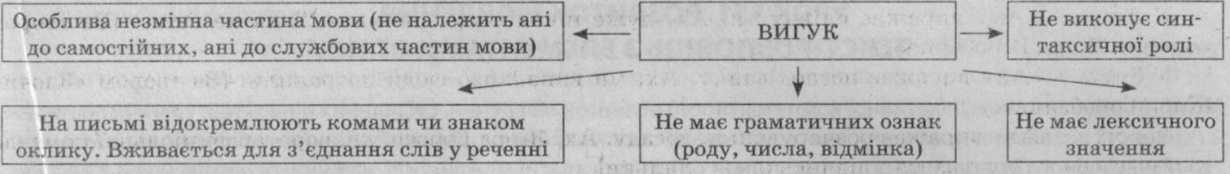 ВідпочиваємоЗ усмішкою (https://youtu.be/REOaPzvDfUQ) (мінус зі словами).Самостійна робота• Пишемо, що говорять тваринки, які щойно вилупилися. А говорять вони лише вигуками (Вправа 1, с. 62 в зошиті з друкованою основою).Списуємо. Розставляючи коми (Вправа 2, с. 62 в зошиті з друкованою основою; Вправа 4, с. 104 в підручнику).Вправа 2, с. 62.Добридень, подруго! Олексію! Напиши, будь ласка, повідомлення про онлайн-урок. Дарино, пробач. Не вистачило часу на виступ. Прощавайте, діти, гарних канікул. До побачення, Даниле Вікторовичу. Дякую, Богдане.Вправа 4, с. 104.Добрий ранок. Олено Тарасівно. Привіт. Уляно. Романе. Добрий день. Ого! Який яскравий колір. Ой-ой. Знову помилка. Гей, виправляй помилку.Прочитайте. Доберіть заголовок. Виберіть один із поданих синонімів, усно обгрунтуйте свій вибір.                                _________________________      (Закидали, засипали, замели)___________________ сніги землю. Нема чого їсти Зайчикові. (Побачив, угледів)__________________________ Зайчик (пурпурові, червоні, кумачеві)_________________ ягоди на Горобині. (Ганяє, метається, бігає)___________________ кругом дерева, а ягоди високо. Просить Зайчик:-	Дай мені, Горобино, одну (китицю, гроно)__________________ ягідок.       А Горобина (говорить, каже, промовляє, гомонить)____________________:-	Попроси Вітра, він відірве.Попросив Зайчик Вітра. (Прилетів, прибув, прилинув) ________________ Вітер, гойдає, трясе Горобину. Відірвалась (китиця, гроно)____________________(червоних, пурпурових, кумачевих) _________________________ ягід, впала на сніг. Їсть Зайчик, дякує Вітрові.РедагуємоРозгорни, будь ласка, книгу. Дякую за допомогу.Досліджуємо емодзіЕмодзі — мова смайлів.— Які емодзі ви можете використати, щоб «зашифрувати вигуки в листуванні онлайн?Складаємо список вигуків та малюємо емодзі.Українські вигукиЗАКЛЮЧНА ЧАСТИНАРефлексійний аналізДізналися...Можу пояснити...Я вчуся...Домашнє завдання (за вибором)А Поміркуйте, які почуття може передавати вигук «ОЙ!». Скласти три речення, у яких цей вигук матиме різні значення (Вправа 5, с. 104 в підручнику).Б Вправа 3, с. 62 (у зошиті з друкованою основою).УРОК  РОЗВИТОК МОВЛЕННЯ.ТЕКСТ-РОЗПОВІДЬ З ЕЛЕМЕНТАМИ ОПИСУМета: формування комунікативної компетентності; розвиток мовлення, суспільних цінностей; уваги і спостережливості; виховання прагнення вдосконалювати своє мовлення; розвиток уміння вживати вигуки в мовленні, пізнавального інтересу до природи, уміння оцінювати власні можливості, навичок орієнтування в живій і неживій природі; прищеплення бажання спостерігати за явищами природи і досліджувати їх.Учні: взаємодіють усно і письмово; створюють текст-розповідь з елементами опису; будують речення (зачин, головну частину, кінцівку); коригують своє мовлення; дотримують норм мовленнєвого етикету.Тип уроку: урок розвитку мовлення.Обладнання: малюнки: ведмідь, золота рибка.Кольорові слова уроку: текст-розповідь, вигук.КАРТА УРОКУІ. ВСТУПНА ЧАСТИНА1. Усний коментар домашнього завданняЯкі почуття може передавати вигук «Ой!»?Вигук «Ой» може передавати:фізичний біль («Ой, я травмувалася!»);переляк, жах («Ой, рятуйте!»);осуд, незадоволення («Ой, скажеш таке! Ти все вигадав!»);здивування, захоплення («Ой, що це було? Ой, справді так було!»);застереження, попередження («Ой, що зараз буде?»).           З’єднайте синоніми з відповідними словами. Запишіть словосполучення.      Піднесений, святковий (одяг, настрій); гаряче, жарке (серце, повітря); задушевний, сердечний (розова, друг); говіркий, гомінливий (струмочок, бабуся); яскравий, сліпучий (сяйво, відповідь); міцний, могутній (кулак, дуб) гарний, вродливий (квітка, дівчина).Ой, скажу вам по секрету. Сьогодні в нас нова історія: про ведмедів і рибку.Учитель вивішує на дошку малюнки та картки з написами.білий ведмідь	рибка	бурий ведмідьДе може відбуватися історія? Що ми знаємо про цих тварин?Прийом «Якщо..., то...»Якщо бурий ведмідь, то історія може відбуватися в лісі біля річки або озера.Якщо білий ведмідь, то історія може відбуватися на Північному полюсі.РИБКА«Якщо я живу в акваріумі, то я золота рибка.»Якщо рибка справжня, то історія реальна.Якщо рибка золота, то це історія-видумка.Повідомлення теми урокуСьогодні в нас — історія про білих ведмедів і золоту рибку.Ставимо завдання: написати текст-розповідь з елементами опису, вживаючи вигуки.ОСНОВНА ЧАСТИНА1. Хвилинка наукових знаньЩо ми знаємо про білого ведмедя?Білий ведмідь є одним з найбільших хижаків на планеті. Мешкає в Північній пікулі, у Північному Льодовитому океані та на його узбережжях. Вага полярного ведмедя коливається в межах 300-800 кг, довжина тіла може бути до 3 метрів. Шерсть переважно світлого кольору, іноді жовтуватого. Вона зберігає в собі підшкірний жир, прекрасно захищаючи від холоду. Завдяки цьому ведмеді не мерзнуть ані під водою, ані на суші. їхня шкіра чорного кольору, що дає змогу акумулювати тепло. Ступні незвичайної, довгастої форми, тому тварини провалюються під сніг і можуть долати відстані до ЗО км. Між пальцями в них перетинки, їхнє життя пов’язане з водою.Раціон білих ведмедів становить риба і дитинчата моржів. Тривалий час тварини можуть жити без їжі. Але, якщо вони ловлять здобич, то можуть за раз з’їсти до 10 кг м’яса. Як то кажуть, на запас. У літній період харчуються ще й рослинами. Ведмеді є дуже вправними хижаками, незважаючи на товсту шкіру і величезну вагу. Вони з особливою обережністю вистежують здобич, потім вражають її ударом.Тварини ведуть самотній спосіб життя. У сплячку не впадають.У них чудово розвинені зір і нюх. Свою жертву можуть відчути за кілометри. їх занесено до Червоної Книги. Ці тварини є прекрасними плавцями. У воду вони стрибають головою вперед. Пірнають з відкритими очима і закритими ніздрями. Ведмеді дуже розумні. Коли полюють, вони закривають ніс лапою, щоб жертва не побачила їх серед снігу або прийняла за пропливаючу крижину.Джерело: https://dovidka.biz.ua/biliy-vedmid de-zhive-shho yistПерегляд відео-сюжету про білого ведмедя (2 хв 19 с) (https://youtu.be/Mx8X2DoCdxs).Хвилинка повторення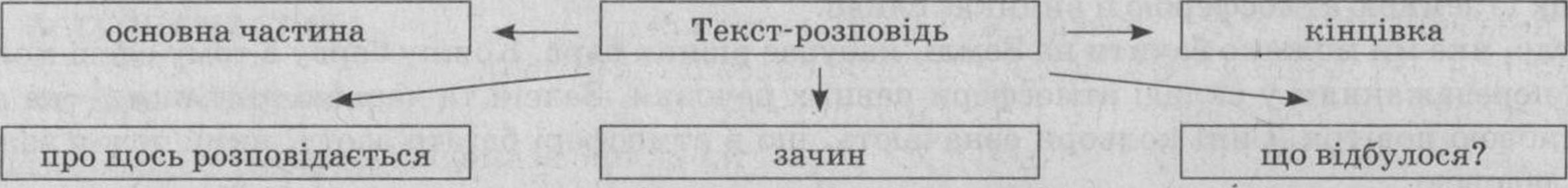 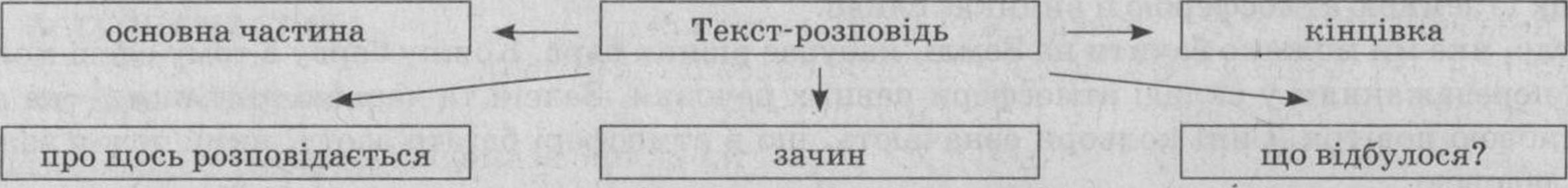 Хвилинка відпочинкуПісенька білих ведмедів (https://youtu.be/BSDZEzl2400).Розвиток мовлення• Працюємо зі схемою в підручнику на с. 105.Про що писатимемо в зачині? Які вигуки використаємо?Що повідомимо в головній частині? Які емоції виражатимуть вигуки? (Здивування.)Які слова використаємо для опису рибки? Чи доречні вигуки в описі?Які вигуки використаємо в розв’язці? (Вигуки етикету.)Про що повідомимо в кінцівці? Які вигуки використаємо?Презентація усних розповідейОдного ранку зустрілися три ведмеді. Вони довго були без їжі.Привіт, друже! їжу шукаєш? Гайда зі мною.Гей, і мене зачекайте.Так вони опинилися біля ополонки, яка не замерзає навіть у люті морози.Тссс-тссс. Ох, дивіться, щось плаває. Ах, так це ж риба. Ого! Невже золота —	рибка? Я про таку чув, що вона бажання виконує.Хлюп-хлюп, і рибина опинилася на снігу.Вона засяяла від сонячних променів. Рибка була, наче із золота, блискуча та випромінювала світло. Кожен із ведмедів зрозумів що вона може виконати їхні бажання.—	Рибко, будь ласка!..Перший попросив, щоб щодня було багато риби. Дуже він любив попоїсти. Другий попросив те¬плий світлий барліг, щоб друзям місця вистачило. А третій замріявся і попросив частіше бачити пів¬нічне сяйво.Рибка уважно вислухала, грайливо махнула хвостиком і пірнула в ополонку.—	Дякую, друзі! До побачення!Ведмеді сиділи із заплющеними очима і подумки прощалися з рибкою: «До побачення».—	Ух, холодно, побіжу в свій теплий барліг! Тільки де ж він?!—	Ух, рибою запахло, а її нема.—	Ух! Яка краса! Дивіться, друзі, північне сяйво!Насправді довго чекали ведмеді здійснення своїх бажань, і так нічого не дочекались.—	А що таке північне сяйво?Північне сяйво — це явище природи. Виникає через те, що заряджені частинки Всесвіту виру-| шають на Землю. На своєму шляху вони зустрічаються з атмосферою. Від взаємодії цих заряджених частинок із земною атмосферою й виникає сяйво.Світло, яке ми можемо бачити на Землі, набуває різних барв. Кожну барву в тому сяєві можна по¬яснити переважанням у складі атмосфери певних речовин. Зелені та червоні відтінки — це кисень, що є основою повітря. Сині кольори означають, що в атмосфері багато азоту, який теж є важливою його складовою.III.	ЗАКЛЮЧНА ЧАСТИНАРефлексійний аналіз—	Чи був урок...?ЦІКАВИМ?КОРИСНИМ?(Учні можуть продовжити вежу слів про урок і процес пізнання.)—	Чи цікавою була особлива частина мови — вигук? Чим саме?УРОК СЛОВОСПОЛУЧЕННЯ І РЕЧЕННЯ. «ТАБІР БІЛЯ ОЗЕРА.ДЕНЬ 40» (за Іаном Вайброу; переклад Ореста Стадника)Мета: формування предметних і ключових компетентностей, суспільних цінностей; сприяння індивідуальному самовияву учнів та взаємодії між ними через розвиток комунікативних умінь і читацької компетентності; розвиток уваги і творчого мислення, мовлення, навички співпраці та культури командної роботи; формування вміння порівнювати речення і словосполучення; виховання відповідальності, толерантності, доброзичливості, відповідального ставлення до своїх обов'язків.Учні: взаємодіють усно/письмово; читають розповідь від першої особи; обговорюють тему і головну думку, місце і час подій; характеризують персонажів; досліджують мовлення; визначають головне і залежне слово у словосполученні; пояснюють роль словосполучень, речень у мовленні; складають і записують речення, визначають граматичну основу; беруть участь у колективному обговоренні; висловлюють власне ставлення до змісту прослуханої інформації; порівнюють словосполучення і речення.Тип уроку: урок формування компетентностей.Обладнання: зображення собаки; фото пластунів.Кольорові слова уроку: словосполучення і речення, підмет і присудок, стіна слів.КАРТА УРОКУІ. ВСТУПНА ЧАСТИНА 1. Вступне повторенняПрийом «Асоціативний кущ»— Перед вами — зображення собаки. Складіть 5 словосполучень.Вірний друг, зустрічає господаря, чорненькі оченята, весело стрибає, дружить з кішкою. Складаємо речення, використовуємо подані словосполучення.Вірний друг весело стрибає і зустрічає господаря.Вправи на повторення Пояснити лексичне значення слів людяний, людний.  З кожним словом скласти  речення.Позначаємо словосполучення. Записуємо і визначаємо головне і залежне слово. Ставимо питання до залежного слова (Вправа 1, с. 63 в зошиті з друкованою основою).уважно
прислухається
цуценя грається
кошеня і щеня
про собаку
тихо гарчить
пухнастий хвостик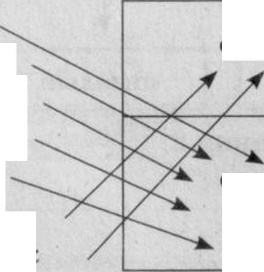 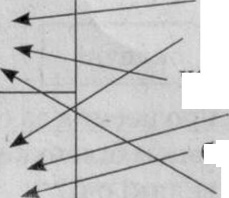 Уточнюємо інформаціюСкладаємо речення, описуючи сьогоднішній день.де?У небі (якім?) синім сонце (що робить?) виглядає.Речення — це одне слово або декілька слів, пов’язаних за змістом і граматично. Речення вирая завершену думку. Слова в реченні пов’язані граматично: за допомогою закінчень, прийменників, с лучників.Повідомлення завдань урокуРозширимо знання про словосполучення і речення.Пригадаємо види речень.Познайомимось з британським письменником Іаном Вайброу, його серією книг у формі листів Малого Вовчика.ОСНОВНА ЧАСТИНА1. Досліджуємо мовлення!Розглядаємо малюнки. Підписуємо їх: слово, словосполучення, речення (Вправа 1, с. 7 06). Порівнюємо:Собака.Собака з кісткою.Є словосполученнями                                  Не є словосполученнями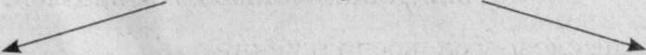 іменник з прикметником	присудок і другорядний член рече2) Досліджуємо словосполучення.Собаці сниться шматок м’яса.Словосполучення: малюю олівцем, біленьке цуценя, великі очі, відбиваю м'яч.3) Досліджуємо види речень.Учні розглядають форзац праворуч і паралельно на дошці будують схему. Наводять власні клади речень.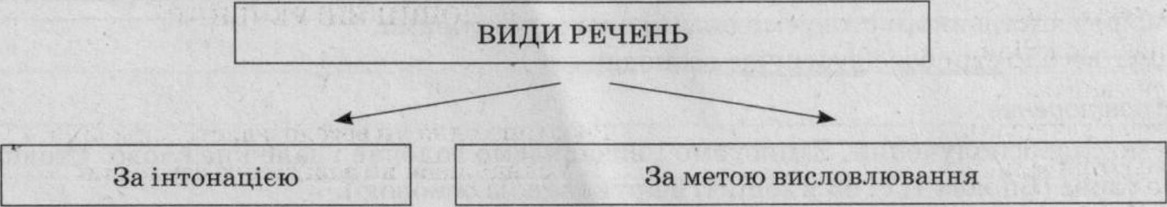 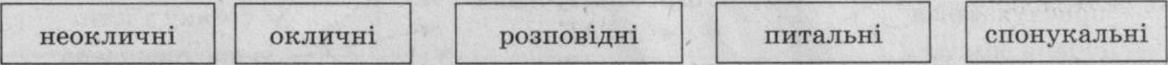 Складаємо три речення про песика за схемою із завдання 2. Розповідне. Я малюю олівцем біленьке цуценя.Питальне. У цуценяти великі очі?Спонукальне. Песику, відбивай м’яч.— Що об’єднує слова?Спільна тема: листування.Адресат — отримувач листа; адресант — відправник листа.* — Чи писали ви листи? Як і коли? З якої нагоди?У серії книг Іана Вайброу розповідь ведеться від першої особи. Повість написано у формі листів.Читаємо анотацію.Укладаємо картку читача.	,Кероване читання.Мета: спрямувати учнів за допомогою запитань на побудову знань, коли вони читають «про себе» • Читає вчитель.«Любі мої мамцю й татку! Стільки всього вам маю розказати! Добре, що я люблю писати. Уявляєте, вожака пластунської зграї звати Акела, так само як мого татка! Пластуни просто дивовижні».Прийом «Асоціативний кущ»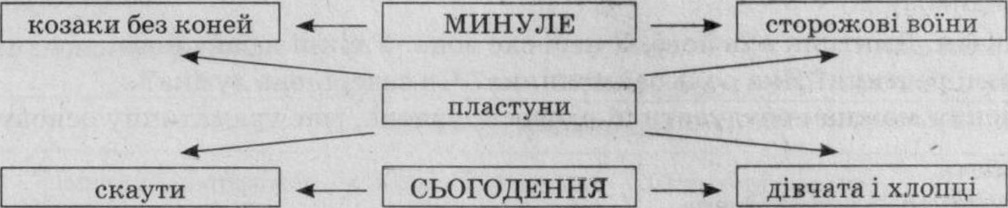 Учитель демонструє фото пластунів.«Пласт» — найбільша та найстаріша українська скаутська організація, яка діє в багатьох країнах світу (Пласт у США, Пласт в Аргентині, Пласт у Канаді) та об’єднує пластунів України й української діаспори. В Україні кількість пластунів становить 7265 осіб. Діє організація в 22 регіонах України. Джерело: https://dovidka.biz.ua/khto-taki-plastunyЧитання про себе.Розгортаємо зміст за допомогою питань.Якщо стати пластуном, можна... (отримати силу силенну значків).Якщо залишитися з пластунами, можна... (отримати значки Мандрівника, Дослідника, Провідника, Читача).Якщо захищати тварин, а не їсти їх, можна... (отримати значок Любителя Тварин).Щоб досягти задуманого, потрібно три речі (діаграма Венна).Учимося виробляти звичку — досягати задуманого!бажаннязнанняумінняУміння оповідача: ставить намет, грається у шпигунів, розповідає історії біля багаття.Знає оповідач: про дядька і про школу поганців, вісім Правил Поганця.Бажання оповідача: отримати значок Злого Вовка і стати справжнім Поганцем-Сіроманцем. Прийом «Кошик ідей»Складаємо в кошик «9 правил Поганця».Читання вголос.«Правила Поганця». Вправа «Розумію/поясню/не розумію».Обговорюємо правила пластунів. Порівнюємо з правилами учня.Щодня ставай трішки кращим.Піклуйся про інших.Будь удячним.Обговорюємо правила Поганця. Порівнюємо із загальнолюдськими цінностями.Оцінюємо правила антонімами: жахливі — людяні.Висновок. Люта, жорстока і підступна тварина не може диктувати правила і вчити за ними жити. (А така ж людина?) Порівнюємо.Чому автор вирішив написати серію книг? Яку проблему порушує для обговорення?Актуалізація змісту.Хто і кому пише листа? З якою метою?Хто створив правила? Чому вони різні?За якими правилами жити краще? Чому?Творча роботаРобота в групахСкладаємо «Правила Поваги», змінюючи «Правила Поганців».ПРАВИЛА ПОВАГИ	ПРАВИЛА ПОГАНЦІВУчитель може надати учням Пластовий закон.Інформація для вчителя (тема для обговорення на уроці «Я досліджую світ»/годині спілкування)Пластовий законПластун словний (дотримує слова).Пластун сумлінний.Пластун точний.Пластун ощадний.Пластун справедливий.Пластун увічливий.Пластун братерський і доброзичливий.Пластун зрівноважений.Пластун корисний.Пластун слухняний пластовій старшині.Пластун пильний.Пластун дбає про своє здоров’я.Пластун любить красу і дбає про неї.Пластун завжди доброї гадки.Обов’язок допомагати іншим окреслює ставлення пластуна до свого оточення, людей і природи. Пластовий обов’язок закликає не лише любити ближнього, а й допомагати йому. Пластун повинен бути корисним членом спільноти, у якій живе. Практичне застосування цього обов’язку є в ідеї щоденного доброго діла, про що символічно пригадує вузлик на пластових відзнаках. Необов’язково, щоб це було велике діло, але треба, щоб воно виходило з доброї волі пластуна, щоб людині, тварині чи рослині було корисним, щоб для цього пластун приніс якусь жертву: час, зусилля чи річ.б.	Взаємодіємо письмовоУточнюємо персонажів:Малий Вовчик. Вовк Акела-вожак. Вовчило-Хижачило — дядько Малого Вовчика.Вправа «Непоширені речення». Записуємо речення без другорядних членів (непоширені речення) (Вправа 3, с. 64).Іан Вайброу написав. Вовченя опинилося. Вовчило-Хижачило навчав. Учитель розповідав. Вовченя не виконувало.Вправа «Удосконалюй речення».Замінюємо присудки іншими.Я вийшов (прийшов) до Тужливого озера.Сонечко шубовснуло (закотилося) у воду.Мій пришелепкуватий намет весь час падає (хилиться).Я залажу (заповзаю) в намет і ночую.ЗАКЛЮЧНА ЧАСТИНАРефлексійний аналізПрийом «Незакінчене речення»Для мене було важливим...Я уникатиму... (капосних манер).У скарбничку візьму правила... (пластунів).Я дізнався/дізналась...У реченні...Я вмію... (визначати граматичну основу в реченні/ називати словосполучення).Домашнє завдання (завибором).А Намалювати три значки: мандрівника, дослідника, читача. Написати на них три речення (розповідне, питальне, спонукальне).Б Написати листа до друзів/рідних/Малого Вовчика/інших персонажів.В Установити зв’язок між словами в реченні (Вправа 5, с. 64 в зошиті з друкованою основою).УРОК. ОДНОРІДНІ ЧЛЕНИ РЕЧЕННЯ. ПОВІСТЬ.«ПЕППІ ХОДИТЬ ПО КРАМНИЦЯХ» (Уривок, скорочено)(за Астрід Ліндгрен; переклад Ольги Сенюк)Мета: формування предметних і ключових компетентностей, суспільних цінностей; сприяння індивідуальному самовияву учнів та взаємодії між ними через розвиток комунікативних умінь і читацької компетентності; розвиток уваги, критичного і творчого мислення, мовлення, навички співпраці та культури командної роботи; формування поняття про однорідні члени речення; виховання доброзичливості, чемності, відповідальності, бажання вчитися впродовж життя.Учні: взаємодіють усно/письмово; читають критично, за особами; обговорюють тему і головну думку; характеризують персонажів; досліджують речення з однорідними членами; вживають однорідні члени в мовленні; складають і записують речення, визначають граматичну основу; беруть участь у колективному обговоренні; висловлюють власне ставлення до змісту прослуханої інформації; театралізують.Тип уроку: урок формування компетентностей.Обладнання: інтелект-карта.Кольорові слова уроку: однорідні члени речення; стіна слів; парфумерія, крамниця.КАРТА УРОКУІ. ВСТУПНА ЧАСТИНАМотиваційна вправа «Перелічування»Що у вашому портфелі?Що на вашому столі?Що у вашій голові?Що в крамниці на полиці?Що за знаки на руці?Учні перелічують предмети. Уважно розглядають долоню руки і висувають припущення.Лінії на долоні — це карта життя. Уважно зосередьтеся і знайдіть на долоні лівої руки чотири основні лінії: серця, розуму, долі, життя.Повідомлення завдань урокуПобудуймо речення (учитель записує на дошці).На долоні руки я бачу лінії серця, розуму, долі, життя.Ставимо мету: дослідити виділені слова, їхню роль у реченні та мовленні, якими членами речення вони є, як їх називають.ОСНОВНА ЧАСТИНА 1. Досліджуємо мовленняУчні продовжують роботу з реченням, записують його в зошит.Досліджуємо речення з однорідними членами.На чому? де? що?	чого?	ї	II Тг\ ^	^	^	}На долоні руки я бачу лінії серця, розуму, долі, життя.—	Назвіть частини мови в реченні.—	Підкресліть граматичну основу.—	Назвіть групу підмета.—	Назвіть групу присудка.—	До якого слова належать виділені слова? Що спільного між ними? (Іменники, відповідають на питання чого?, другорядні члени речення, належать до слова лінії.)—	Які розділові знаки в реченні? На що вони вказують? (Перелічування предметів.)Малюємо схему:О,О,О,ОСлова серця, розуму, долі, життя «одного роду і племені» — ОДНОРІДНІ ЧЛЕНИ РЕЧЕННЯ.1)	Тлумачимо схему.Учні добирають однорідні члени, що відповідають схемі. Пояснюють розділові знаки.0,0	ОіО ІО.ІО	ОіО,-	ОіОДівчатка, хлопчики; брат і сестра; і весело, і сумно; печиво і цукерки, апельсини і сливи. Висновок. Однорідні члени речення розділяються комами, поєднуються сполучниками.2)	Повторне дослідження з підручником.Парна співпраця•	Учні в парах пригадують українські народні казки (Вправа 1, с. 64 в зошиті з друкованою основою — усно).•	Учні в парах відповідають на запитання (Вправа 2, с. 110 в підручнику — усно).—	Хто живе в озері? (В озері живуть жаби і риби.)—	Хто риє нори? (Нори риють лисиці, їжаки, кроти, борсуки.)—	Що росте в саду? (У саду росте і слива, і яблуня, і абрикос, і вишня.)—	Що росте в лісі? (У лісі ростуть кущі та дерева, квіти і трави.)—	Що ти вмієш робити? (Я вмію читати, малювати, стрибати, розповідати.)—	Що роблять твої найкращі друзі? (Мої найкращі друзі вчаться, граються, відпочивають і спіл¬куються.)—	З ким ти дружиш? (Я дружу з Олексою, Іваном іАліною.)—	Чи складно було працювати з однорідними членами речення?—	Чи складно було працювати в парі?У реченні може бути декілька пар однорідних членів.Приклад. Сьогодні ми легко, дружно і правильно писали і читали.Однорідні присудки: читали і писали.Однорідні другорядні члени: (як?) легко, дружно і правильно.3)	Вчимося виправляти помилки.Ставимо мету: розставити коми в тексті на с. 65, вправа 2.—	Назвіть групу однорідних членів, які розділяли комами. (Група підметів, група присудків.)2.	Застосовуємо набуті знання у практичних ситуаціяхСамостійна роботаЗавдання за вибором. Оберіть слова й запишіть речення на вибір, уживаючи однорідні члени, які виступають синонімами. Люди стали скрізь такі щирі, сердечні, довірливі. Молодці розмовляли та цокотіли так, як птиці на деревах. Схід червоніє, розжеврюється, голі дерева стоять непорушно, в сережках. Прозоро, світло навкруги, ясно і легко на серці.1.	Однорідні підмети: тато, мама, брат, сестра, друг, подруга.2.	Однорідні присудки: радіти, сміятися, веселитися, танцювати, співати.3.	Однорідні другорядні члени: подарунку, сонцю, щасливий, радісний, голосно, радісно.Висновок. У реченні з однорідними членами використовуємо коми і сполучники.3.	РедагуємоЯ люблю пити сік і воду. Я бачу світло фар і ліхтарів. Я чую сміх дітей і дорослих. Я смакую сої витим апельсином і мандарином.Відредагуйте текст. Використайте синоніми, щоб позбутися недоречних повторів. Порівняйте створений та поданий тексти. Чи є у ньому однорідні члени речення?       На уроці праці учні нашого класу саджали дерева біля школи. Одні учні копали ямки, інші учні носили воду.  Всім учня робота дуже сподобалася. Учитель праці похвалив учнів за відмінну роботу.4.	ВідпочиваємоРуханку починаємо, однорідні члени речення називаємо.Рухаємось за кермом, на ковзанах, на роликах.Граємо в баскетбол, теніс, волейбол, бадмінтон.Розминаємо шию, плечі, руки, лікті.Робимо нахили і ліворуч, і праворуч, і уперед, і назад.5.	Хвилина нових знаньВправа «ТАК — НІ»Твердження. Однорідні члени речення можуть мати залежні слова. Так чи ні?Наводимо аргументи, працюємо з реченнями вправи 1, с. 111.2)	Тлумачимо схему.Учні добирають однорідні члени, що відповідають схемі. Пояснюють розділові знаки.0,0	ОіО ІО.ІО	ОіО,-	ОіОДівчатка, хлопчики; брат і сестра; і весело, і сумно; печиво і цукерки, апельсини і сливи. Висновок. Однорідні члени речення розділяються комами, поєднуються сполучниками.3)	Повторне дослідження з підручником.Парна співпраця•	Учні в парах пригадують українські народні казки (Вправа 1, с. 64 в зошиті з друкованою основою — усно).•	Учні в парах відповідають на запитання (Вправа 2, с. 110 в підручнику — усно).—	Хто живе в озері? (В озері живуть жаби і риби.)—	Хто риє нори? (Нори риють лисиці, їжаки, кроти, борсуки.)—	Що росте в саду? (У саду росте і слива, і яблуня, і абрикос, і вишня.)—	Що росте в лісі? (У лісі ростуть кущі та дерева, квіти і трави.)—	Що ти вмієш робити? (Я вмію читати, малювати, стрибати, розповідати.)—	Що роблять твої найкращі друзі? (Мої найкращі друзі вчаться, граються, відпочивають і спіл¬куються.)—	З ким ти дружиш? (Я дружу з Олексою, Іваном іАліною.)—	Чи складно було працювати з однорідними членами речення?—	Чи складно було працювати в парі?У реченні може бути декілька пар однорідних членів.Приклад. Сьогодні ми легко, дружно і правильно писали і читали.Однорідні присудки: читали і писали.Однорідні другорядні члени: (як?) легко, дружно і правильно.4)	Вчимося виправляти помилки.Ставимо мету: розставити коми в тексті на с. 65, вправа 2.—	Назвіть групу однорідних членів, які розділяли комами. (Група підметів, група присудків.)2.	Застосовуємо набуті знання у практичних ситуаціяхСамостійна роботаЗавдання за вибором. Оберіть слова й запишіть речення на вибір, уживаючи однорідні члени.1.	Однорідні підмети: тато, мама, брат, сестра, друг, подруга.2.	Однорідні присудки: радіти, сміятися, веселитися, танцювати, співати.3.	Однорідні другорядні члени: подарунку, сонцю, щасливий, радісний, голосно, радісно.Висновок. У реченні з однорідними членами використовуємо коми і сполучники.РедагуємоЯ люблю пити сік і воду. Я бачу світло фар і ліхтарів. Я чую сміх дітей і дорослих. Я смакую соковитим апельсином і мандарином.2.	ВідпочиваємоРуханку починаємо, однорідні члени речення називаємо.Рухаємось за кермом, на ковзанах, на роликах.Граємо в баскетбол, теніс, волейбол, бадмінтон.Розминаємо шию, плечі, руки, лікті.Робимо нахили і ліворуч, і праворуч, і уперед, і назад.3.	Хвилина нових знаньВправа «ТАК — НІ»Твердження. Однорідні члени речення можуть мати залежні слова. Так чи ні?Наводимо аргументи, працюємо з реченнями вправи 1, с. 111.Ми приготували чай із м’яти, кисіль із вишень.Діти голосно розповідали історії і весело сміялися.Однорідні підмети мають залежні слова?Однорідні другорядні члени мають залежні слова?Висновок. Так. Однорідні члени речення мають залежні слова.Оцінюємо свої досягнення• Самостійне виконання завдання учнями (Вправа 3, с. 67 в зошиті з друкованою основою). Поширити однорідні члени речення залежними словами.Критерії оцінювання Я правильно вживаю залежні слова.Я правильно вживаю частини мови.Я пишу розбірливо і грамотно.Я дотримуюсь академічної доброчесності.Готуємось до зустрічі з автором і персонажемРобото в порах і групахУчні класу утворюють групи. На дошці — інтелект-карта для кожної групи.Що об’єднує ці карти? (Учні висловлюють припущення.)Читання/робота з творомЗнайомство.Пеппі — героїня казкової повісті Астрід Ліндгрен. У повісті описується найкраща пора в житті людини — дитинство. А дитинство Пеппі сповнене пригодами. Дівчинка має таку силу волі, яка допомагає їй досягати всього і легко долати перешкоди та небезпеки. Вона допомагає слабшим, стає героїнею міста, після того як рятує від пожежі малюків, рятує дівчинку від тигра, карає місцевого хулігана.Стіна слів: ластовиння, опівдні, парфуми, парфумерія, вітрина, шиба, повні пригорщі, гармидер.Проблемні питання:Вас турбує ластовиння?Чи можна навчитися без уміння?іЧитання/робота зі словами.Читає вчитель.Першу частину повісті читає вчитель (с. 111-112) до слів: «— Але якщо у вас є така мазь, від якої проступає ще більше ластовиння, то надішліть мені додому вісім банок».А вас турбує ластовиння?Ластовиння, ластовинки веснянки — генетичні особливості пігментації шкіри, руді цяточки на шкірі, часто на обличчі, переважно навесні. Під дією сонця клітини починають виробляти меланін, а він розподіляється по організму нерівномірно, тому й з’являються пігментні цяточки.Опишіть враження від прослуханого (Коли? Хто? Що робили? Чому? Що? Де? Як?).Читають учні.Другу частину учні читають мовчки.Опишіть враження від прочитаного (Де? Скільки? Кому? Що?).Називаємо однорідні члени речення: у крамницях; у кондитерській; у торбах; у візку; у крамниці іграшок.Міркуємо.Кожна дитина одержала право вибирати собі, що хоч. Собі Пеппі нічого не купила.Гармидер — це добре чи погано?Чи потрібно дарувати друзям подарунки?Перевтілення.Я — Пеппі. Мої дії. Мої вчинки.Вправа «Навпаки».Учні коротко переповідають текст навпаки.Діти були веселі й задоволені. Вони використали право вибирати собі, що хотіли. Адже Пеппі, маючи цілу купу золотих монет, купила їм подарунки. У магазині іграшок було стільки всього цікавого. У спогадах був цукерковий бенкет. Щоб навантажити всі подарунки, довелося придбати візок у крамниці іграшок. У кондитерській купили карамельки, мармелад, льодяники, лимона! і шоколадні тістечка. Крамниці з піаніно Пеппі не трапилося, а в магазині парфумерії вона бачила банку мазі від ластовиння. Воно її не турбувало, дівчинка була чемною. Треба завершувати купівлю. З’явилися Томмі та Аніка. Ми плануємо піти в місто, походити по крамницях.Характеризуємо Пеппі.Учні за допомогою інтелект-карти складають характеристику головної героїні.Досліджуючи і порівнюючи карти, роблять узагальнення:Що в повісті реальне, а що — фантастичне?Взаємодіємо письмовоКероване списування.Учні списують самостійно речення, розставляючи коми (Вправа 3, с. 65 в зошиті з друкованою основою).Завдання. Підкреслити головні члени речення; скласти схему однорідних членів речення.Розвиток мовлення.Учні складають речення, уживаючи однорідні підмети, однорідні присудки, однорідні другорядні члени (Вправа 4, с. 65 в зошиті з друкованою основою).• Самостійна робота.Завдання. Поширити однорідні члени речення залежними словами (Вправа 2, с. 67 в зошиті з друкованою основою), дописати пропущені залежні слова, скориставшись довідкою. (Час на виконання завдання дозується.)У кухні бряжчали великі миски, прозорі склянки, глиняні кухлі, металеві каструлі. На столі стояли тарілка з борщем, таця з хлібом, чашка із супом, ваза з пирогом.Взаємооцінювання (учні можуть обмінятися зошитами).Я використав(ла) три залежні слова, а... вставив(ла) чотири.Учні отримують варіанти завдань (Вправа 5, с. 66).Мета: формуємо компетентності писати розбірливо, дотримувати граматичних і орфографічних норм.Критерії оцінюванняЯ правильно списав(ла).Я правильно розставив(ла) коми.Я правильно записав(ла) не з дієсловами.— Яка роль службових слів у прислів’ях? (а, але — сполучники.)Я вчуся правильно записувати розділові знаки в реченні.Висновки. Перед сполучниками а, але завжди ставимо кому. Речення бувають поширені та не поширені.Парна співпраця.Учні порівнюють речення. Підкреслюють підмет і присудок. Обводять однорідні члени речення. Зафарбовують залежні слова приюднорідних членах (Вправа 1, с. 66).ТеатралізуємоПрочитати за особами та розіграти епізод «У магазині парфумерії».ЗАКЛЮЧНА ЧАСТИНАРефлексійний аналізВчилися/вчуся...Познайомилися...Розумію...Можу пояснити...— Чи хотіли б ви мати такого друга, як Пеппі Довгапанчоха? Чому?— Чи можна Пеппі назвати освіченою дівчинкою?— Чи можна навчитися без учіння?— Чи доводилось вам вибирати, що хотіли?Домашнє завдання (зовибором)І А Вправа 6, с. 68 (у зошиті з друкованою основою).І Б Вправа 3, с. 115 (у підручнику).УРОК ПОНЯТТЯ ПРО СКЛАДНЕ РЕЧЕННЯМета: формування предметних і ключових компетентностей, суспільних цінностей; сприяння індивідуальному самовияву учнів та взаємодії між ними через розвиток комунікативних умінь; розвиток уваги і критичного мислення, мовлення, навички співпраці; сприяти у формуванні поняття про складне речення; виховання естетичних смаків засобами мистецтва, бажання берегти і плекати фантастичних тварин, які є в серці кожної дитини.Учні: взаємодіють усно/письмово; досліджують картину; читають і перевіряють факти; складають розповідь про картину; досліджують складне речення; розвивають мовлення; складають і записують речення, визначають його граматичну основу; беруть участь у колективному обговоренні; висловлюють власне ставлення до змісту прослуханої інформації.Тип уроку: урок формування компетентностей.Обладнання: виставка «Малює картини Марія Приймаченко», цеглинки.Кольорові слова уроку: складне речення, художниця, мисткиня, наївне мистецтво.КАРТА УРОКУІ. ВСТУПНА ЧАСТИНАМотиваційна хвилинаЧи хочеться вам швидше стати дорослими? Чому?Чим приваблює доросле життя?Чим приваблює дитинство?Пеппі, Томмі й Аніка не раз говорили про те, як їм не хочеться ставати дорослими. Адже дорослі не вміють гратися. А Пеппі, довго не думаючи, дістала три чарівні пігулки, які могли назавжди їх залишити дітьми. Діти випили пігулки-горошини і вважали, як це здорово, що вони ніколи не стануть дорослими... і завжди будуть гратися з Пеппі.Уявімо, що одна дівчинка в дитинстві також випила такі пігулки... Якби це сталось насправді, то ми не мали б змоги бачити її картини... 1937 року картини Марії Приймаченко виставляли в Парижі. А відомий іспанський художник Пабло Пікассо зазначив, що, якби вона жила у Франції, то могла б стати відомішою, ніж він.Віртуальна екскурсіяВ одній із програм ТСН-новин демонстрували відео про світ фантастичних тварин.Світ фантастичних тварин Марії Приймаченко (https://youtu.be/gX101-EFkk4) (3 хв).Життя художниці не було простим. У школу вона не ходила. У підписах до картин не було розділових знаків. Мисткиня все своє життя прожила у скруті, хоча її картини оцінюють у десятки тисяч доларів. У 17 років її розмальовками були стіни сусідських хат. Ніколи не була в зоопарку, а малювала звірів. У складному житті була одна втіха — малювати. У кожній творчій людині вона цінувала Божий дар.Повідомлення завдань урокуТакий дар є в кожного з вас. Проявляється він найчастіше у школі за партою. Щоб творчість прокинулась, учимося ставити мету і навчатися впродовж життя. Складне доросле життя у вас попереду, а сьогодні на уроці будемо досліджувати складне речення.Каліграфічна хвилинкаЄ три думки, об’єднані спільною темою. їх потрібно записати одним реченням. Марія мріяла.Марія хотіла зібрати митців. У Марії було бажання розмалювати будинки в містах.Марія мріяла зібрати митців і розмалювати будинки в містах.Шукаємо граматичну основу. Які присудки? (Однорідні.) Речення має одну граматичну основу. Воно просте.Марія Примаченко малювала щиро, художники високо оцінювали її творчість.У реченні дві граматичні основи.Це і буде складне речення.ОСНОВНА ЧАСТИНАПеревіряємо факти і думки«Щоденні 5». Читання.Один учень читає інформацію про Марію Приймаченко нас. 117 (Вправа 5).Як мисткиня починала свій творчий шлях?Якими є її картини?Редагуємо.Характеризуємо прості речення. Складаємо речення із двох простих речень.Біля хати, над річкою, на заквітчаному лузі я пасла гусей. (Просте поширене речення, однорідні другорядні члени.)На синюватому піску художниця малювала всякі квіти. (Поширене просте речення.)Художниця малювала квіти на піску, а я пасла гусей над річкою. (Поширене складне речення.)Як поєдналися прості речення у складному? (Сполучником а. Перед сполучником ставимо кому.)Висновок. Складне речення — це речення, яке складається з двох або більше простих речень. Прості речення в складних поєднано за змістом й інтонаційно.«Щоденні 5». Робота зі словами.Диктант з поясненням.Наївне мистецтво, примітивізм, пейзаж, натюрморт, портрет, жанр, простодушно-довірливий, безпосередній, глей, пелена, дивина, художниця, митець, мисткиня.Досліджуємо мовленняУточнюємо, читаємо одне одному.Складне речення — речення, яке складається з двох або більше простих речень. Прості речення в складних поєднано за змістом й інтонаційно.Повторне дослідження/Порівнюємо речення.Учні розглядають малюнок. Виділяють граматичну основу в кожному реченні.Із двох простих складають складне речення.Тренуємо думку і руки.У кожного — цеглинки. Викладаючи фігуру, учні будують складні речення.Світить сонце на небі, промінчик грає у воді.Хлопці складають робота, дівчатка створюють колаж.Висновок. Між частинами складного речення ставимо кому.Хвилинка відпочинкуРуханка зі звуками і рухами (повторюємо однорідні члени речення)Уявімо, що ми перевтілились в персонажів з картин Марії Приймаченко. І кого тільки на картинах нема: і слони; і коні; і корови в бахілах; і чайки в човні; і дикий горботрус; і чотири п’яниці їдуть на птиці; і рибний цар зловив одуда і радий; і українські доярочки-щахтарочки; і чорногуз приймає душ, і коники-сиваші; і товче баба мак, і так, і сяк; і журавель, що... (учні доримовують самостійно), що вийшов з конопель...Усіх ще не перелічили і за парти знову сіли.Модуль практикиПОЄДНУЄМО РЕЧЕННЯі, а, але, тому що <— Завжди ставимо КОМУ СПОЛУЧНИКИставити КОМУІз простих речень утворюємо і записуємо складні. Підкреслюємо головні члени (Вправа 2, с. 116).Списуємо складні речення. Підкреслюємо головні члени речення (Вправа 3, с. 116).Чим відрізняється складне речення від простого?Чим відрізняється складне речення та просте з однорідними членами?Про яку картину йдеться в тексті: пейзаж, натюрморт, портрет?Дописуємо другу частину складного речення (Вправа 4, с. 116).На клумбі розпускаються квіти, і бджілки радіють, шукають медок. Над квітами кружляють метелики, а промінчик сонця їх доганяє. Жабки кумкають, але дощик десь забарився. Птахи мостять гнізда, тому що настала пора для висиджування яєць.Хвилинко з природою. Чому птахи в'ють гнізда?Інформація для вчителя / презентація (https://ppt-online.org/730509)Застосовуємо набуті знання у практичних ситуаціяхСамостійна робота / оцінюємо свої досягнення КОМАУтворюємо складні речення з двох простих. Розставляємо коми. Підкреслюємо головні члени речення (Вправа 1, с. 69 в зошиті з друкованою основою).Анна читає книгу, Сергій читає журнал.Зайшло сонце, настав вечір.Чайник кипів, гості збиралися біля столу.СПОЛУЧНИКУтворюємо складне речення. З’єднуємо частини складного речення сполучниками. Перед сполучником ставимо кому (Вправа 2, с. 69).Критерії оцінюванняЯ вчуся/я можу утворювати складні речення з двох простих, ставлю розділові знаки.Я вчуся/я можу утворювати складне речення, уживаючи сполучники.Я пишу розбірливо, дотримуюсь граматичних і орфографічних норм.Я дотримуюсь академічної доброчесності.ОфтальмотренажОчки вліво подивились.Там нічого не змінилось!Вправо поведем зінички...Ні зайчати, ні лисички...Ми нікого там не бачим?Знову вліво... і направо...Це не вправи, а забава!Очі вгору, очі вниз!Не лінуйся! Посміхнись!Ще раз вгору,Знову вниз!І на цьому — зупинись!Оченятам зняли втому,До роботи, нумо, знову!Творча роботаУдосконалюємо вміння.Підкреслюємо головні члени речення.Позначаємо однорідні члени речення знаком (*0, складні речення — знаком+).Машина повільно їхала стежкою, мчала по шосе. ^Машина їхала стежкою, автобус мчав по шосе. +Робота біля дошкиНа дошці написані речення, поясніть лексичне значення виділених слів за словником.1. Дружно відкрили вогонь по ворогах (З газети). 2. Сяють очі молодим вогнем (3 розмови). 3. Це дівка — вогонь (Народна творчість). 4. У нього все вогнем горить. 5. Плачуть голі дерева, плачуть солом’яні стріхи, душа вже тиждень плаче. Умивається сльозами убога земля (М. Коцюбинський). 6. Щодня ретельно умивається.Розвиваємо художні смаки.Розфарбуйте птаха з картини Марії Приймаченко «Сонячна птиця, жито та пшениця».За зображенням та схемою складаємо два складні речення.Птиця летить високо, а пшениця росте низько.Птиця летить у небі, а жито росте в землі.Розвиваємо мовлення/досліджуємо медіа.Розгляньте ілюстрації картин Марії Приймаченко на нашій виставці у класі. Оберіть у парі дві| картини. Побудуйте складне речення.Наприклад. Захотів слоник побути моряком, а дикий горботрус у піску загруз.—	Уважно розгляньте картину Марії Приймаченко в підручнику на с. 117 (Вправа 5).—	Як дізнатися інформацію про картину?—	Які джерела використаємо?Прийом «Сторітелінг»Будуємо висловлювання із шести речень про слона. Уживаємо однорідні члени речення, скла-даємо складні речення.Жило собі маленьке слоненя.Про море чуло іздаля.Ходило, думало, чекало, про море пісеньку співало.Слоник у ліску гуляв,а чайки над човном літали.	,За кермом — чарівник Гном.Захотів і слоник бути моряком.Гном сказав і так, і сяк:— Ти — учись, щоб був ти не аби що, а моряк.Де? Коли? Куди? і Як?Дізнавайся і питай, волю ліні не давай.І тоді все буде кльово!Успіх прийде враз і знову.—	А про що думали ви, роздивляючись картину?II.	ЗАКЛЮЧНА ЧАСТИНА1.	Рефлексійний аналіз—	На що надихнула вас творчість Марії Приймаченко?—	Про що говорило складне речення?—	Які думки ваші? А яка фантастична тварина живе у вашій душі? Заримуйте її.2.	Домашнє завданняВправа 4, с. 70 (у зошиті з друкованою основою)УРОК ТЕКСТ. ТИПИ ТЕКСТІВ. ТЕКСТ-ОПИСМета: формування предметних і ключових компетентностей, суспільних цінностей; сприяння індивідуальному самовияву учнів та взаємодії між ними через розвиток комунікативних умінь; розвиток уваги, мовлення, на-вички співпраці; формування поняття про текст, типи текстів; дослідження особливостей тексту-опису; моти-вування учнів до створення текстів; виховання естетичних смаків, віри у власні сили, бажання реалізовувати мрії, досягати кращого, навчаючись упродовж життя.Учні: взаємодіють усно/письмово; досліджують текст, типи текстів; складають і записують текст-опис; розповіда-ють на основі спостережень; розвивають мовлення; беруть участь у колективному обговоренні; висловлю-ють власне ставлення до змісту прослуханої інформації.Тип уроку: урок формування компетентностей.Обладнання: аркуш паперу, роздруківки з текстом, паперовий літачок.Кольорові слова уроку: текст, типи текстів, текст-опис.КАРТА УРОКУІ. ВСТУПНА ЧАСТИНА1.	Мотиваційна хвилина—	Ось у мене відомий вам предмет. (Учитель демонструє аркуш паперу.) Що ви можете сказати про цей предмет?Матеріал.Колір.Форма.Призначення.—	Що ми можемо зараз зробити із цього паперу?Слухання уривка з твору Людмили Чечель «Щасливі літачки»Надійці дуже хотілося мати велосипед. Мама і на цей випадок знайшлася. Вона порадила Надійці зробити з паперу літачок, а на крилах написати своє найзаповітніше бажання. Потім треба було ви¬пустити літачок. І той чарівник, який його спіймає, виконає найпотаємніше бажання. Надійна так і зробила... І написала: «Хочу мати велосипед».—	І ви також можете це зробити.Учні, хто як може, виготовляють літачок. Учитель допомагаючи озвучує інформацію.—	Винайдення паперу спричинило справжню революцію. Адже новий матеріал для письма був значно легший за кістки чи вичинені шкіри й не такий крихкий, як папірус. Але для виробництва па- і перу потрібна деревина. Щоб її отримати, вирубують чималі площі лісів. Зокрема лише для туалет¬ного паперу щороку в світі знищують 10 мільйонів дерев. Саме тому слід економно використовувати папір і віддавати його на переробку.Ви — молодці. Ваші літачки вже готові.—	Звичайний паперовий літачок може здійснювати мрії. Чи погодитесь із цим твердженням?—	Чи є у вас мрія?—	Напишіть на крилі Літака МОЯ МРІЯ. На іншому крилі — свою мрію. (Учні озвучують.)—	У мене також була мрія «придбати велосипед». І вона здійснилася.2.	Мотиваційна вправа «Велосипед»Реклама	Ти хочеш кататися парковими доріжками, лісовими стежками і луками?Тобі потрібен простий і надійний велосипед?Може, тобі до вподоби особлива модель?Робота в парахУчні отримують роздруківки з текстом і назвою моделі велосипеда. Завдання: упізнати в тексті модель велосипеда.Магазин «ВЕЛОСПОРТ» пропонує різноманітні моделі велосипедів для будь-яких потреб!Каліграфічна хвилинкаВелосипед — корисний для здоров ’я й доступний вид транспорту.Повідомлення завдань уроку— Ставимо мету: порівняти речення і текст; пригадати ознаки тексту; дослідити типи текстів. Над розділом «ТЕКСТ» будемо працювати впродовж восьми уроків.Наше завдання: сформувати вміння будувати зв’язні висловлювання (розповідь, опис, міркування) в усній і письмовій формі; вдосконалювати мовлення.ОСНОВНА ЧАСТИНА1. ПовторенняДіаграма ВеннаЯкий текст розповів вам історію Надійки? (Розповідь.)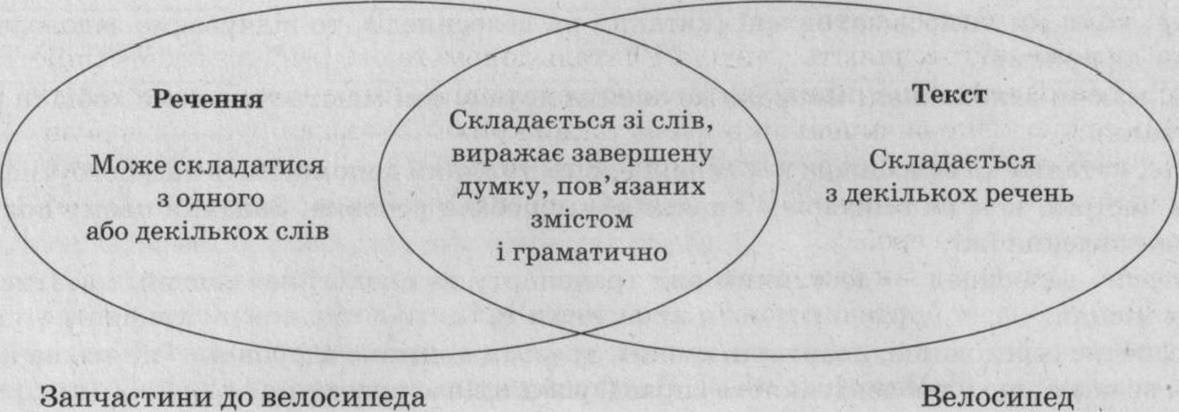 Який текст допоміг обрати модель велосипеда? (Опис.)Чому велосипед корисний для здоров’я і доступний вид транспорту? (Підкаже текст- міркування.)Текст — це зв’язне висловлювання, яке складається із групи речень, об’єднаних за змістом.2. Досліджуємо мовленняТекст-розповідь має таку будову: ... (зачин, головна частина, кінцівка).Що відбулося? Коли? Де? Як?РОЗПОВІДЬ. У тексті-розповіді йдеться про кілька подій або дій, виконаних особою (кількома особами) або предметом (кількома предметами). Події відбуваються послідовно, одна за одною. Для створення тексту розповіді можемо використати слова: що відбулося?, коли?, де?, як?.У тексті-розповіді... (йдеться про декілька подій).спочатку ^	після цього |	через певний час | тоді ^потім І	пізніше 4	далі І нарештіПослухаймо, як розгортаються події в нашій історії про Надійну.Спочатку Надійна засмутилася, що не мала олівців. Потім мріяла про велосипед. Після цього мама порадила їй зробити літачок. Пізніше цей літачок потрапив до чарівника. Через певний час уже доросла Надійна сама запускала такі паперові літачки з бажаннями для своїх синочків-близнюків Сашка та Сергійка. Нарешті отримала бажаний велосипед та подарунок із запискою від чарівника із четвертого поверху.У тексті-розповіді про Надійну йдеться про звичайний паперовий літачок, який здійснює мрії. Який заголовок ви дібрали б до такого тексту? (Учні пропонують.) Авторка назвала його «Щасливий літачок».А ви готові описати свою мрію? Що вам відомо про текст-опис?Який? Яка? Яке? Які?ОПИС — це висловлювання, у якому названо ознаки предмета в цілому та його окремих частин. Описувати щось означає називати характерні (суттєві, ключові) ознаки предмета та його частин, наприклад, форму, колір, розмір, тощо.Щоб зробити літачок, і не тільки, треба опанувати мистецтво оригамі. Ті, хто захоплюється цим мистецтвом, відчувають насолоду і мають можливість розвиватися.Улюблені заняття роблять нас кращими. Погоджуєтесь? Поміркуймо і пригадаймо будову тексту- міркування.Чому?МІРКУВАННЯ, або роздум — це висловлювання, у якому йдеться про причини і наслідки дій, ознак. Мета тексту — довести власну думку за допомогою доказів або аргументів.Я вважаю, що улюблені заняття роблять нас кращими. Погоджуєтесь? Наводжу аргументи. (Учні наводять аргументи.)По-перше, коли ми чимось захоплені (катання на велосипеді), то відчуваємо задоволення. Наші емоції радісні та приємні.По-друге, маючи захоплення, ми можемо знайти друзів, які мають таке саме хобі, та розширити коло спілкування.По трете, катання на велосипеді корисне. Велопрогулянки допомагають нам позбутися безсоння, поліпшують настрій. їзда на велосипеді сприяє обміну обмін речовин. Завдяки цьому поліпшуються апетит і перетравлення їжі.По-четверте, велосипед — доступний вид транспорту та екологічно-чистий, кататися безпечно у відведених місцях.Отже, безпечне середовище, позитивні емоції, друзі та відмінне здоров’я — це все на користь людині. Тому я вважаю, що улюблені заняття справді роблять нас кращими.Маємо текст-міркування.Теза	аргументи	висновокЯ гадаю, що...	тому що...	отже, ...головна думка	факти, думки, приклади	висновки до головної думкиВисновок. Про свої нові емоції, відкриття, історії захоплень розказуємо за допомогою трьох текстів.Перший текст, наприклад, опише ваш літачок, другий текст розкаже історію про нього, а в третьому тексті поміркуємо: чи дає нам радість нове захоплення.Хвилинка відпочинкуЛітачок (https://youtu.be/vls9pYqHmEs) (3 хв).Модуль практикиСамостійна робота.Заповнюємо таблицю на с. 72 (вправа 1 в зошиті з друкованою основою). 2) Колективна співпраця.Описуємо різні об’єкти (Вправа 2, с. 73 в зошиті з друкованою основою).Творча роботаПишемо текст-опис– Перед вами картина І.Левітана «Осінній день».– Що зображено на картині?– Що можна сказати про осінь? Яка вона? Що відбувається восени?- Чи подобається вам ця пора року?– Повернімося до схеми тексту-опису.- Зараз за цією картиною вам необхідно самостійно скласти текст-опис, що складається з 2-3 речень.Вчитель здійснює перевірку складених текстів.Виконання вправ Вправа 1. – Прочитайте текст та подумайте, чи є у тексті відповіді на поставлені нами питання про погоду, про небо, про сонце, про повітря, про дерева?Як гарно у  парку рано восени!  Погода стоїть тепла. Повітря чисте та прозоре. Небо бездонне, неосяжне, глибоке та  волошкове. Сонце пробирається крізь ще не опале листя дерев. Ніби з-під ковдри сяє воно таке красиве та величне. На золотому тлі листя дуба, тонкорунні тендітні берези щуляться від вітру, червоним соком розбризкане по землі листя клена та осики. Від дерева до дерева тягнуться тонкі сріблясті нитки павутиння. Тиша в осінньому парку. Тільки ледве чутно, як падає листя з дерев. Добре в осінньому парку!- Тож яка ж погода була того дня? (Погода була сонячна).- Яким було небо? (Небо бездонне, глибоке та  волошкове). - Яким було повітря? (Повітря чисте і прозоре).- Яким було сонце? (красиве та величне).– Якими були дерева? (Дерева були різнокольорові: жовті дуби та берізки, бурякові клени та осики).– Ви перерахували ознаки осіннього парку. Скажіть, а ці ознаки ми можемо побачити одночасно? (можемо.)– Скільки знімків нам потрібно? (Один знімок.) – А чому лише один знімок? (Яким був парк, видно на одному знімку.)Вправа 2. – Знайдіть у тексті слова, які створюють образність.– Прочитай текст.Особливо гарна... навесні. У цю пору року у неї святкове вбрання. Як горять на сонечку щитки та лусочки! Справжня малахітова скринька!- Ти здогадався за описом, хто це?- Назви слова, які відповідають на запитання: який? яка?– Знайди слова, вживані у переносному значенні.Вправа 3. Робота у парах– Прочитай заголовки до текстів. Визнач за заголовками, які з них пропонуються до створення письмових текстів-описів.1. Як я зустрічав весну.2. Наша класна кімната.3. Чому потрібно мити руки перед їжею?4. Моя улюблена тварина.Вибери заголовок, що сподобався, і придумай, про що б ти написав у тексті на цю тему. Використовуй переносне значення слів для створення опису. ЗАКЛЮЧНА ЧАСТИНА1. ПовідомленняУкраїнська «МРІЯ» — найпотужніший у світі літак. Літак Ан-225 «Мрія» створили в конструкторському бюро імені Олега Антонова ще у 80-ті роки. Призначався він для перевезення негабаритних вантажів. У березні 1989 року в польоті з максимальною злітною вагою понад 508 тонн було встановлено відразу 106 світових рекордів і рекордів для літаків такого класу.Найбільше «Мрія» попрацювала 2020 року, коли розвозила світом вантажі медичних товарів із Китаю під час коронавірусної пандемії. Але зазвичай, за повідомленнями, цей літак робить від кількох лічених комерційних рейсів на рік до пари десятків — більше роботи для таких літаків немає. Зате він, завдяки своїм унікальним можливостям, установив майже 250 світових авіаційних рекордів.Мрії здійснюються!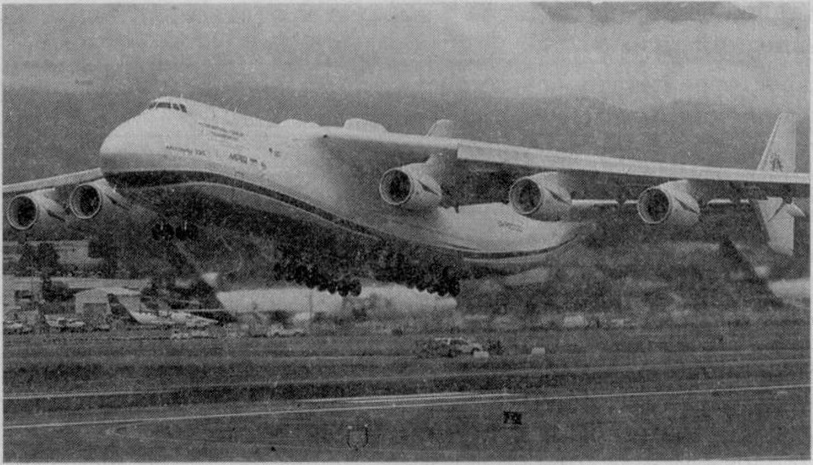 Рефлексійний аналізМ — можу пояснити типи текстів.Р — розумію їхню будову.І — історію можу розказати, описати, аргументувати.Я — вчуся, адже улюблені заняття роблять нас кращими.Домашнє завданняЗа схемою вправи 2, с. 118 розказати про особливості різних типів тексту вдома (батькам, брату, сестрі).Довготривале завдання. Опанувати мистецтво оригамі та реалізовувати мрії.УРОК. НАУКОВИЙ І ХУДОЖНІЙ ОПИСИМета: формування предметних і ключових компетентностей, суспільних цінностей; сприяння індивідуальному самовияву учнів та взаємодії між ними через розвиток комунікативних умінь; розвиток уваги, мовлення, навички співпраці; формування поняття про науковий і художній описи; мотивування учнів до створення тек- стів-описів; виховання бажання досягати кращого, навчаючись упродовж життя, допомагати тваринам, проявляти турботу і милосердя до тих, хто цього потребує.Учні: взаємодіють усно/письмово; порівнюють науковий і художній описи; складають і записують речення; розповідають на основі спостережень; розвивають мовлення; пишуть по пам'яті; беруть участь у колективному обговоренні; висловлюють власне ставлення до змісту прослуханої інформації.Тип уроку: урок формування компетентностей.Обладнання: малюнки сонця в різному стилі, колаж «Родина котових».Кольорові слова уроку: науковий і художній описи, стіна слів.КАРТА УРОКУІ. ВСТУПНА ЧАСТИНА 1. Вступне повторенняГоворимо про одне й те саме по-різномуУвага! Конкурс «Портрет на замовлення».• Що легше: намалювати чи описати словами?Учням пропонуються малюнки «Сонце».Як би ви описали кожен з них?Мотиваційна хвилинаЯкі бувають учні? (Розумні, старанні, увічливі...)Які бувають ручки? (Кулькові, кольорові, металеві...)Які бувають аркуші? (Білі, паперові, тонкі, широкі...)Які бувають помилки? (Орфографічні, пунктуаційні,...)Хто у класі наймиліший? (Ми! — всі хором.)Хто у класі найдобріший? (Ми! — всі хором.)Хто у класі гарний-прегарний? (Ми! — всі хором.)Хто у класі слухає тихо-претихо?Повідомлення завдань урокуІснують два стилі опису: науковий і художній. Наше завдання: дослідити, пояснити, зрозуміти, розпізнати і застосовувати їх у мовленні.ОПИС1. Створюємо інтелект-карту знаньАЛГОРИТМ ПОБУДОВИ ТЕКСТУ-ОПИСУВизначити головну думку тексту.Добрати заголовок до тексту.Добрати стіну слів, якими можна описати обраний предмет чи явище.Подумати, якими словами можна найточніше, найяскравіше описати предмет чи явище.2. Досліджуємо предмет— Хто та що нам розкаже про кота?Прийом «Асоціативний кущ»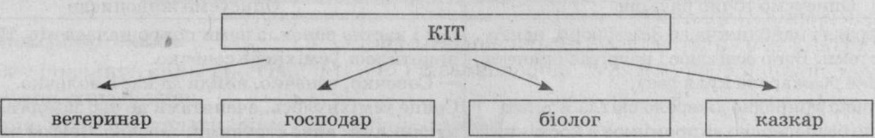 Учням можна запропонувати варіанти текстів.їхнє завдання — установити відповідність, хто говорить про кота.Ветеринар. У здорових котів чисті вуха, ясні та чисті очі, вологий ніс, гарний апетит і життєрадісна поведінка. Щоб ваш улюбленець був здоровим, забезпечте йому постійний догляд, турботу і любов. І не забудьте погодувати «нічию» кішку біля під’їзду. А щоб більше дізнатись про кішок, прочитайте «Енциклопедію кішки». Так ви дізнаєтесь про породу кота, його особливості та догляд.Біолог. У середньому коти витрачають дві третини свого життя на сон. Наприклад, дев’ятирічний кіт не спав лише три роки свого життя. Виявляється, до нашого мозку біологічно ближчий мозок кота, ні!ж собаки. У нас з котами за емоції відповідають ті самі ділянки мозку. Найменший сучасний дикий кіт — це чорноногий кіт. Самиці досягають менше 50 см завдовжки і можуть важити всього 1,2 кг. Британці й австралійці вважають зустріч з чорним котом великою вдачею. Щорічно, 8 серпня, за ініціативою Міжнародного фонду захисту тварин відзначається Всесвітній день кішок.Господар. Мій кіт — супергерой соцмереж. Я обожнюю його затишне муркотіння, м’які лапки. Це милий пухнастик мене розуміє завжди, лікує і продовжує моє життя. Я намагаюсь щодня потішити свого улюбленця чимось смачненьким. І не забуваю про його родичів-безхатченків. Навідуюсь у притулок для котів, залишаю там їжу і свій час, щоб погратись з ними.Казкар. Маленьке, пухнасте, гарне кошенятко. Довго я шукав таке. Йшов далекими дорогами, обходив високі скелі, аж ось дійшов до такої гори, що всю її обсіли коти. От обрав одного — біленького і хотів уже був рушати, як раптом помітив іншого — рябенького, і пухнасте сіре кошеня, і гарне чорне кошенятко, і в жовту, буреньку смужку, геть мов тигренятко. Усіх узяв. Ой лишенько! Ми ніколи їх усіх не прогодуємо. Вони з’їдять і нас, і наш будинок. Як же обрати найкращого? (За змістом казки Банди Гег «Найкращий котик».)Якщо хочеш дізнатися про це, прочитай казку Ванди Гег «Найкращий котик».На основі поданих текстів повторюємо:Граматична основа речення.Однорідні члени речення.Просте і складне речення.Словникова робота Знайдіть речення, у якому неправильно вжито слово «приймати», відредагувати його.Юнаки приймають присягу на вірність Україні (3 газети). 2. На випадок загибелі сержанта, приймаю командування я (О. Довженко). 3. Наталка приймає участь у змаганнях з тенісу  (З розмови). 4. Їв би очима, та душа не приймає (Народна творчість). 5. Прошу прийняти рішення якнайшвидше (Із заяви).► У якому реченні із указаних у дужках слів можливий кожен із варіантів?1.	Рекламу розмістили в найбільш (людних, людяних) місцях (З розмови). У народній медицині мед має (лікувальні, лікарські) властивості (3 календаря). 3. На фото: П. Тичина — у центрі, М. Вінграновський (зліва, ліворуч), В. Шевчук (справа, праворуч) (З газети). 4. У депутатів виникли (вагання, сумніви, коливання) (3 газети).► У першу колонку запишіть однозначні слова, а в  другу — багатозначні.Суфікс, добрий, крило, бісектриса, грип, дзеркало, туман, батист, ожина, жито, лава, вулкан, риба, Київ, Десна, Карпати, сонце, палкий, ряд, сила, палкий, шайба, малахіт, Франція, краса, обличчя.Досліджуємо медіа/Розпізнаємо родину котовихУчням пропонується колаж.Різноманіття представників родини котячих нашої планети. Краса, яка зникає. Вже не зустрінете східну пуму, кота-рибалку, туранського, яванського та балійського тигрів, кілька підвидів лева...Учням пропонується відео (https://youtu.be/e_T3srVI6ew).Учитель може використати презентацію для роботи в позаурочний час/резервних уроках курсу «Я досліджую світ» (https://naurok.com.ua/prezentaciya-rodina-kotyachi 216640.html).Досліджуємо текстУчні читають і порівнюють тексти «Мій котик» і «Кіт лісовий» (Вправа 1, с. 119 в підручнику).Відпочиваємо« Весняні котики ».Співаємо, увагу розвиваємо (https://youtu.be/vy5ShdXJxrQ) (2хв 39 с).Досліджуємо мовлення/опис твариниВправа 1. - Прочитайте текст.Вона повністю біла. У неї немає жодної чорної волосинки. Вона схожа на вершкове морозиво. Її шерсть виблискує на сонці. А очі бурштинового кольору. Це красива тварина.– Назвіть тип тексту.– Чи можна назвати про кого йдеться у цьому тексті?– Які слова мають переносне значення?Вправа 2. Прочитайте текст. Якими образотворчими засобами користується автор для створення точного образу?Грак – весняний птах. Ще не зійшов сніг із полів, а він уже з'являється на ріллі. Великий, поважний, чорний. Такий чорний і блискучий, що, здається, ніби його пофарбували чорним лаком. Спокійно ходить по мерзлій землі, виблискуючи чорними перлинами блискучих очей. Прилетіли граки, символізуючи прихід  весни.За результатом роботи діти роблять висновок, що при написанні тексту-опису необхідно використовувати образні засоби, прикметники та прислівники.Вправа 3. – Прочитай. Підкресли прикметники, які використані в тексті для опису світанку? Які прикметники використовуються в переносному значенні?На сході височіла снігова гора. Біля її підніжжя юрмилися невисокі пагорби. Вони заросли дрімучими лісами. Десь на вершинах дерев ще трималися довгі смуги блідого туману, але краї їх уже танули у прозорому повітрі. А на вершині снігової гори вже наступав день.Зубчастий гребінь її купався у хвилях рожевих, червоних, золотих променів.Складаємо сенканБагіра.	Пантера.Хитра, смілива.	Чорна, плямиста.Захищає, навчає, виручає.	Живе, полює, зустрічається.Учить Мауглі законів джунглів.	Рід великих тварин у родині котячих.Ласкава кішка, але страшна в гніві.	Леопард або ягуар.Обводимо ті слова, що допомогли уявити пантеру з тексту.Досліджуємо мовлення1) Вправа «Запитання».Складаємо 5 запитань, які можна поставити до двох текстів.Складаємо по 3 запитання, які можна поставити тільки до одного з текстів.Письмо по пам'яті.Обираємо ті питання, на які хочеться записати відповідь (залежно від часу 3-5).Аналіз.Цікава хвилина/Досліджуємо природуЧи можна зустріти в лісі лісового кота? Чому вони такі рідкісні?Стіна слів. Еволюція/адаптація/палеонтологи/селекція.Науковці вважають, що різні форми життя на Землі розвивались і змінювались протягом мільйонів років. Цей поступовий процес називають еволюцією.Ті тварини, які добре адаптувались/пристосувалися до змін у довкіллі, виживали й розвивалися, решта ж вимирала.Хто досліджує минуле?Палеонтологи — науковці, які вивчають минуле/давнє життя. За допомогою викопних решток (скам’янілостей) вони визначають розмір тварини, її вигляд, чим вона харчувалася.Люди поступово одомашнювали корисних для себе тварин. Вони змінювали диких тварин за допомогою селекції — обирали і розводили тварин, які мали потрібні зовнішні риси й характер. Так з’явилися породи сучасних котів (корів, коней, собак).ЗАКЛЮЧНА ЧАСТИНАРефлексійний аналізПро науковий текст-опис дізналися: ...Про художній текст-опис дізналися: ...Який етап уроку вам хотілося б сфотографувати? Чому?•	— Які чесноти покладе у скарбничку душі? (Милосердя і турботу про братів наших менших).Який меседж запишемо? (Варті всі життя на Землі, і мусять це знати дорослі й малі.)Домашнє завдання (завибором)А Створи художній опис свійської тварини, яка живе у твоєму домі, або про яку ти мрієш.Б Напиши науковий опис тварини на вибір.УРОК ТЕКСТ-РОЗПОВІДЬ. ОПОВІДАННЯ.
«МСЬЄ ЖАК І КВІТНЕВА РИБА» (Уривок, скорочено)
(за Катериною Бабкіною)Мета: формування предметних і ключових компетентностей, суспільних цінностей; сприяння індивідуальному самовияву учнів та взаємодії між ними через розвиток читацької компетентності; розвиток уваги, мовлення, критичного мислення, навички співпраці; формування поняття про текст-розповідь; мотивування учнів до створення текстів-розповідей; виховання бажання досягати кращого, навчаючись упродовж життя, позбавлятися байдужості.Учні: взаємодіють усно/письмово; створюють карту знань «Текст-розповідь»; читають критично, визначають тему і головну думку, досліджують і обговорюють проблему; характеризують персонажів; читають за особами; театралізують; готують проект; розповідають на основі спостережень; розвивають мовлення; беруть участь у колективному обговоренні; висловлюють власне ставлення до змісту прослуханої інформації.Тип уроку: урок формування компетентностей.Обладнання: інтелект-карта, ілюстрація до оповідання.Кольорові слова уроку: текст-розповідь, оповідання, стіна слів, сором, сором'язливість, сором'язливий.КАРТА УРОКУІ. ВСТУПНА ЧАСТИНАУсний коментар домашнього завданняПро яку тварину писали науковий/художній опис?Чому обрали цю тварину? Чим вона вас зацікавила? (Можна не соромитись. Читати написане.)Чи складно було писати науковий текст? Чому?Мене зацікавила порода кішок — Мейн-кун. У моїх друзів вона є. А ось чому вона так називається, мені не було відомо. Тепер знаю.Мейн-кун — порода кішок родом зі штату МЕН у США. Кішка великого розміру, міцної статури. Маса самців 6-9 кг, кішок — 4-7 кг. Це сильні, кремезні тварини. Кішки значно дрібніші, ніж коти. Тіло довге, мускулясте, прямокутного формату, із широкою грудною кліткою. Спина рівна і пряма. Ноги сильні, мускулясті, широко розставлені, досить довгі. Лапи великі, круглі.Це науковий опис.Вступне повторенняСлухаємо текстКАЛИНА(Текст про калину вам уже знайомий, тому не соромимось його ще раз пригадати, повторити.)Жила в одному селі дівчинка Калинка. Вона була дуже доброю та працьовитою. Щодня ходила в ліс збирати цілющі трави. Дорога була довгою, але не росло біля неї жодного деревця, щоб можна було перепочити в його прохолоді. Тоді дівчинка викопала в лісі кущик і посадила біля дороги. Виріс великий розлогий кущ, і кожний подорожній зупинявся біля нього та згадував добрим словом дівчинку. І сам кущ назвали її ім’ям — калиною.Це текст-... (розповідь). Чому?Що сталося? Як усе було? Яка мета тексту? Чи є дієві особи? Назвіть дієсловами, як розгорталися дії. Який результат?Мета тексту — розповісти, звідки взялася калина.Дійові особи: дівчинка Калинка, подорожні.Розвиток подій: жила, ходила, посадила, виріс, дякують.Результат: зробила добре діло, на знак удячності кущ назвали ім’ям дівчинки.Прочитайте, визначте тему й головну думку. Який тип тексту? З пропонованого тексту випишіть слова, ужиті в переносному значенні, і поясніть написання виділених слів.КЛЕНКлен, згорнувши в червонуваті трубки своє лапчасте листячко, довго не розгортає його. Він настійливо чекає. Йому потрібно багато світла й тепла. Коли розкотиться перший грім і повіє літньою спе¬кою, тоді клен ураз розвішує узорчасті низки широкого лапчастого листя.Шелест кленового листя звучить несміливо й тихо. З холодом він не сперечається: при першому ж його натиску клен швидко змінює свій колір. То блідо-жовтий, то нарядночервоний і жовтогарячий, він скидає із себе тонке, барвисте вмираюче листя (За Ю. Збанацьким).Повідомлення завдань урокуСтавимо мету: скласти карту знань про текст-розповідь. Прочитати і проаналізувати уривок оповідання «МСЬЄ ЖАК та КВІТНЕВА РИБА»; виконати навчальні дії, які сприятимуть розвитку вмінь і компетентностей.. Досліджуємо мовлення/ Складаємо інтелект-карту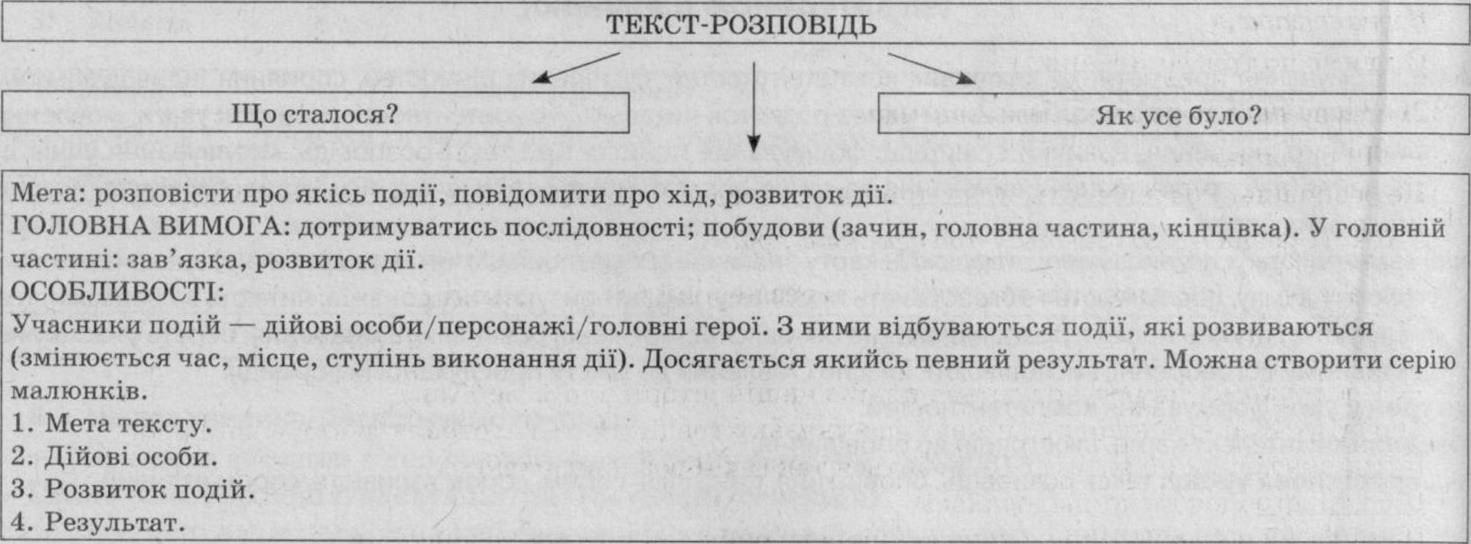 Досліджуємо оповіданняПередбачення.За заголовком;	• за стіною слів;за початком твору;	• за малюнком до Твору.Стіна слів. Мсьє Жак-учитель французької мови, ніколи не сварив, цікава традиція, риби з па- І перу, усім учителям почепили, мсьє Жак поїхав, великий конверт.Про що може бути оповідання.Коли відбуваються події? Чи можна здогадатися про місце дії? (Мсьє — шанобливе звертання \ до чоловіків у франкомовних (французька мова) країнах. Отже, події відбуваються у Франції.)Жанр — оповідання. Доведіть.Оповідання — це невеликий прозовий твір, сюжет якого будується на одному/декількох епізодах з життя персонажа (епізод «Мсьє Жак і квітнева риба» — епізод про головного персонажа та його іс- ! торію з рибою)..Чи траплялися у вашому житті ситуації, коли ви почувалися ніяково, соромились свого і вчинку, десь-колись перед кимось завинили?Робота зі словами.Сором — почуття, що виникає в людини в разі скоєння вчинку, що суперечить вимогам моралі, І принижує гідність особи; сильне збентеження, зніяковіння через певну/пог&ну поведінку, вчинки, І дії.Сором’язливість — стан психіки й обумовлена ним поведінка людини (нерішучість, боязкість).Соромитися — відчувати сором, відчувати незручність перед кимось.Соромити — докоряти кому-небудь, висміювати за що-небудь, спричиняючи почуття сорому.Учитель читає «Усі ми знаємо, що десь-колись перед кимось точно завинили. Можливо мимохіть і чи випадково». Так авторка Катерина Бабкіна починає епізод.Знайомимось з авторкоюКатерина Бабкіна — українська поетеса, письменниця, сценаристка та драматург. Народилася ; в Івано-Франківську.«Відчувати себе цінними і бути цінними. Надихати. Бути добрими» — побажання авторки.її доброта проявлялася в благодійності.Як ви розтлумачите слово благодійність?Благодійність — це допомагати тим, хто потребує, саме в тому, чого людина потребує. Це розу-1 міння чужої потреби й осмислена робота. Моя улюблена благодійність — це придумувати кращі та веселіші шляхи допомогти людям усвідомити необхідність комусь допомагати (Катерина Бабкіна). ]ВідпочиваємоКритичне читанняЧитання вголос/за особами/зав'язка.Як розвиваються події?Це розповідь. Розповідається, як приїхав учитель, є дійові особи, є результат цих подій.У тексті-розповіді... (йдеться про декілька подій).спочатку і	після цього ^	через певний час ^ тоді ^потім І	пізніше І	далі І нарештіПослухаймо, як розгортаються події в нашій історії про мсьє Жака.Спочатку Жак розповів про цікаву французьку традицію — виготовляти квітневих риб.Потім сказав, як це робити. Це робиться так (учні розповідають).Після цього ідея дуже сподобалась.Пізніше ми вирішили приготувати квітневу рибу для кожного з учителів.Через певний час було перше квітня — день дотепів і бешкетів. Усім учителям почепили картонних риб.Далі цілий урок мсьє Жак розповідав французькі дражнили і смішні віршики, наполягав, щоб ми записали невідомі слова.Тоді поставив хороші оцінки.Нарешті він відлетів до Парижа, а на наших спинах залишилися прилаштовані вчителем крихітні рибки із побажаннями чогось хорошого.І лише ми не приготували квітневу рибу для вчителя.Що було наступного дня? Що робитимуть діти?Вправа «Квітнева риба».Учні пишуть побажання вчителеві/вчительці (Вправа 1, с. 75 в зошиті з друкованою основою).Емоційно-змістовий аналіз1) Вправа «Моя історія».Учні пригадують випадок зі свого життя. Дописують/обводять слова, які описують стан у той момент (Вправа 2, с. 75).Я почувався/почувалася радісно, сумно, ..., тому що...Мені було приємно/неприємно, комфортно/некомфортно, оскільки...Я здивувався/здивувалася, обурився/обурилася, тому що...Що ви відчували, прочитавши оповідання? Чому?Чому діти одразу не зробили рибку для мсьє Жака?Хто такий мсьє Жак?Чим він вас вразив?Про яку французьку традицію ви дізналися?А як у нас святкують 1 квітня?Як запам’яталися вам учні 4-го класу?Про що вони жалкували?Чи можна їх назвати злими, недобрими? Неуважність, байдужість можна виправити?Чому мсьє Жак не дав відповіді на дитячого листа?Головна думка — «найгірша провина — скривдити когось, образити чиїсь добрі почуття. Або ще — просто залишитися до когось байдужим, обійти своєю увагою».Висновки. Оповідання добре та повчальне. Ми часто у щоденних турботах не помічаємо добрих ей навколо, не звертаємо уваги на їх щирі вчинки. Згадуємо лише тоді, коли їх немає поруч.2) Характеризуємо персонажів.Прийом «Сенкан»Вправи від мсьє Жака.« Розтлумачити невідомі слова ».Мимохіть — мимоволі, ненароком, мимовільно, підсвідомо, не хотівши.На кшталт — подібний до чого-небудь, схожий на щось; за зразком.Бандероль — поштове відправлення з друкованими виданнями, діловими паперами, фотографіями тощо.Опосередковано — поданий або виражений не безпосередньо, а через що-небудь інше.«Списати 5 речень».Над кожним словом написати, яка це частина мови.Опис: описується традиція квітневих риб.Міркування: кожна людина колись перед кимось точно завинила.Розвиток мовлення/пишемо історіюВправа 1. - Прочитай словосполучення. Про якого птаха йдеться? Склади текст-опис.З перших ... морозом, з далекої ... північі, прилітає маленька ... пташка, яскраво ...червоні… груди, чорна… шапочка, чорні… хвіст і крила, гарний… птах, їсть морозну… ягоду.– Встав пропущені закінчення прикметників. Підкресли слова в переносне значення. Поясни, як ти їх розумієш?Вправа 3, с. 75 в зошиті з друкованою основою.Зачин. Ця історія відбулася зі мною. (Де? Коли?)Головна частина. Все почалося з того, що... (зав’язка).Розвиток дії: як розгорталися події?Кульмінація: що було найбільш емоційним?Спадання дії: як було розв’язано проблему/суперечність?Розв’язка: чим усе закінчилося?Кінцівка. Мене ця історія навчила...Робота в групах.Готуємось до написання казкової історії. Пишемо ключові слова в таблицю.Пишемо історію на чернетці. Варіанти:  «казка навпаки» (персонажів знайомої казки наділяють протилежних рис характеру); доповнення чарівних предметів (наприклад, у казці «Рукавичка» з’являються чоботи-швидкоходи); власне продовження відомої казки;створення казкових незвичних наслідків реальних подій (сонечко сипле на небі замість проміння цукерки); перебріхування казкаря («Спік Вовк величезного Колобка…»); створення казок, сюжет яких передбачає припущення: що було б, якби...? якби люди літали тощо);побудова казок з опертям на два слова, які схожі за звучанням (наприклад: ворона – ворота тощо).ЗАКЛЮЧНА ЧАСТИНАРефлексійний аналізЧи були в розповіді описи чи міркування? Відшукайте.Про який епізод уроку ви б розказали? Чому?Про текст-розповідь розкажу за допомогою карти знань: ... (узагальнюємо вивчене).Текст-розповідь надихнула мене... (написати свою історію).Домашнє завданняНаписати свою історію про песика, який знайшов один кед, чи зайця, який виростив рослину хижака. Користуватись допомогою (за вправами 4-5, с. 76-77 в зошиті з друкованою основою).УРОК ТЕКСТ-МІРКУВАННЯМета: формування предметних і ключових компетентностей, суспільних цінностей; сприяння індивідуальному самовияву учнів та взаємодії між ними через розвиток комунікативної компетентності; розвиток уваги, мовлення, критичного мислення, навички співпраці; формування поняття про текст-міркування; мотивування учнів до створення текстів-роздумів; виховання бажання досягати кращого, навчаючись упродовж життя; формування академічної доброчесності.Учні: взаємодіють усно/письмово; конструюють знання і навички, створюють карту знань «Текст-міркування»; досліджують і обговорююгь проблему; розповідають на основі спостережень; аргументують; наводять докази; роблять висновки; розвивають мовлення; беруть участь у колективному обговоренні; висловлюють власне ставлення до змісту прослуханої інформації, до теми.Тип уроку: урок формування компетентностей.Обладнання: інтелект-карта, кульки із записами думок.Кольорові слова уроку: текст-міркування, роздум, теза, доказ, аргумент, висновок, плагіат.КАРТА УРОКУІ. ВСТУПНА ЧАСТИНА1. Крісло автораУчні читають свої історії.Чи складно писати історії?Які вміння демонструє оповідач?Що складніше: розповідати чи описувати?Висновок. Мої речення пов’язані за змістом. Я утворив/утворила текст. Це розповідь, тому що я розказав/розказала історію/епізод.2. ПовторенняСкладаємо схему, повторюючи види текстівОдного разу чоловік замислився: «Ну от чому не можу я жити так, як хотілося б самому? Чому чиню не так, як варто чинити? Чому не роблю так, як уважаю за правильне? У чому причина?».Цей текст схиляє вас до розповіді? До опису?Цей текст примушує нас замислитись, обміркувати проблему, навести докази, зробити висновки. Це текст-міркування!Яку б відповідь дали ви чоловікові?Відповідь. Не думати про завтра, а робити уже сьогодні. Прислухатися до голосу свого серця. Людина є причиною того, що знає і не знає. Тільки людина сама вибудовує події та вчинки свого життя. Прислухайтеся до голосу свого серця, щоб наші слабкості нами не керували!Повідомлення завдань уроку— Ставимо мету: скласти карту знань про текст-міркування; зрозуміти мету тексту-роздуму, його структуру; сформувати вміння розпізнавати міркування в текстах, самостійно створити текст- міркування; виконати навчальні дії, які сприятимуть розвитку вмінь і компетентностей.— Назвіть однорідні члени речення. Як вони поєднані з іншими членами речення?II.	ОСНОВНА ЧАСТИНА 1. Складаємо інтелект-карту знань.ТЕКСТ-МІРКУВАННЯ-ь-ВИСНОВОК	І	Речення, у яких підбивається підсумок усього сказаного. Отже… 	+Допоміжні слова і словосполучення отжетаким чином КОЖНУ ЧАСТИНУ ПИШЕМО З АБЗАЦУПарна співпрацяЧитаємо текст очима/впівголоса/ вголос.Ставимо одне одному запитання в парі.Розповідаємо за картою знань і змістом вправи 1 (с. 123).Розповідаємо від імені 1-ї особи однини.Записуємо стіну дієслів: пояснюємо значення, добираємо синоніми.Міркуєш — думаєш; заглиблюєшся — вникаєш, цілком віддаєшся якомусь заняттю, поринаєш у щось; думаєш — мислиш, розмірковуєш; усвідомлюєш — розумієш значення; запишеш — занотуєш на папері; з’явиться — появиться; сформулюй — склади коротке і точне висловлювання, виражати що-небудь; наведи — повідом, придумай, повідом щось для підкріплення думки; зроби — виконай якусь роботу, дію, здійсни що-небудь.Складаємо словосполучення із трьома дієсловами.Хвилинка відпочинкуМодуль практикиДолучаємось до дискусії, у якій брали участь учні (Вправа 2, с. 124).7) Диктант з поясненням.Дискусія, дискутувати, дискусійний, обговорення, обговорювати, обговорене твердження, дебати, спір, суперечка, конфлікт.Дискусія — публічне обговорення, обмірковування, висловлення різних думок з приводу певного питання; спір, суперечка.2) Учимося висловлювати власну думку.Прийом «Займи позицію»Твердження. Чи слід погоджуватися з іншими людьми?<	►НЕ СЛІД ПОГОДЖУВАТИСЯ / МОЖНА ПОГОДЖУВАТИСЯ— Уміння погоджуватись/не погоджуватись з іншими людьми з’явиться лише тоді, коли ми навчимося погоджуватись/не погоджуватись із власним Я. Наші погляди на світ визначають нашу поведінку. Не порівнюйте себе з іншими, бо всі ми різні. Кожна людина має право на думку.«Скільки людей — стільки думок». Треба дискутувати з приводу певної думки, але тільки не сперечатись. Суперечка не з’ясує істину. Мета суперечки — перемогти свого опонента.Прийом «Якщо..., то...»Якщо я хочу з’ясувати істину, то я погоджуюсь на доброзичливе обговорення.Якщо не подобається чиясь точка зору, то не слід погоджуватися із нею заради збереження дружніх стосунків.Дискусія та обговорення — це дуже творчі речі. Саме в такому процесі народжується істина. Тому не боїмося висловлювати власну думку, погоджуватись/не погоджуватись і ухвалювати спільні рішення.Вправа «Країна Слів із прямим та переносним значенням»Робота в парах► Упізнайте слова з прямим і переносним значенням і запишіть.(Один записує слова з прямим значенням, інший — із переносним)Розпалити сварку — розпалити в печі холодна вода — холодна людина розбиті мрії — розбиті тарілки спить ліс — спить людина співає душа — співає дівчина гострий ніж — гострий язик теплий день — теплий погляд шепоче хлоп’я — шепоче траваВзаємодіємо письмово/усноПишемо текст-міркування.Колективна співпрацяУчні записують текст-міркування «Чи слід погоджуватися з іншими людьми?».Створюємо текст-міркування.Робота назагал.Учні читають твердження і його пояснення. Обговорюють і записують чи люблять вони слухати думки, які суперечать тому, що думають.Будуємо речення.Я люблю слухати протилежні думки, бо тоді я можу краще обдумати питання.Я люблю слухати протилежні думки, щоб зрозуміти не тільки те, що лежить на поверхні, а зануритися глибше в питання.Я люблю слухати протилежні думки, щоб зрозуміти позицію іншої людини перед тим, як висловити незгоду.Робота в парах/самостійно.Будуємо міркування.Чи люблю я слухати протилежні думки? Треба дискутувати з приводу певної думки. Тому так, я люблю слухати протилежні думки.По-перше, я можу задуматись, чи правильно я розмірковую. По-друге, таким чином я контролюю: чи думка є правильною. По-третє, думок може бути декілька, моя відповідь може бути не найкращою. Отже, протилежні думки треба вислухати, порівняти з власного точкою зору і знайти спільне рі-шення.Формуємо академічну доброчесність.• Робота в зошитах з друкованою основою (Вправа 1, с. 78. Вправа 2, с. 78). Учні підписують кожен малюнок.Не знаю, про що писатиГарний текст! Ти постаралася!Що таке академічна доброчесність? У чому вона проявляється на уроці?Плагіат — це привласнення авторства на чужий твір або на чуже відкриття.Під час написання роботи обов’язково слід зазначати джерела інформації, авторів.ЗАКЛЮЧНА ЧАСТИНАВправа «Школа взаємин»Чи хочеш ти жити на самоті?Чи зобов’язані ми поважати інших?Чи всі ми рівні?Чи всі зобов’язані працювати?Чи потрібен правитель і закони? (За ідеями Оскара Бреніф’є.)Рефлексійний аналізЧи корисний був урок?По-перше, ...По-друге,...По-третє, ...Домашнє завданняНаписати текст-міркування, керуючись вправою 3, с. 79 (у зошиті з друкованою основою), «Чи варто списувати чужі тексти й видавати їх за свої?».Ознаки образності Реалізація Фонетико-словотворчі Префікси емоційного забарвлення, пестливо-загрубілі суфікси  Лексико-семантичні Синоніми, антоніми, омоніми, багатозначні слова Синтаксичні Крилаті вислови, афоризми, прислів’я, приказки, фразеологізми (ідіоми)  Стилістичні фігури Риторичні запитанняТропи Епітети, порівняння, метафори Елементи інтонаційної виразності Логічні наголоси, паузи, тембр голосу, темп мовлення Рівні Контрольна група Контрольна група Експериментальна група Експериментальна група Кількість У % Кількість У % Високий 515,2412,1Достатній 927,21030,3Середній 824,2927,2Низький 11331030,3Рівні Контрольна група Контрольна група Експериментальна група Експериментальна група Кількість У % Кількість У % Високий 412,1412,1Достатній 824,2927,2Середній 11331030,3Низький 1030,31030,3Показники Рівні у %Рівні у %Рівні у %Рівні у %Рівні у %Рівні у %Рівні у %Рівні у %Високий Високий Достатній Достатній Середній Середній Низький Низький КГЕГКГЕГКГЕГКГЕГрівень умінь аналізу емоційного стану героїв15,218,227,224,227,230,330,327,2рівень емпатії 9,112,118,2 15,236,3 39,4	36,433,3Узагальнені дані 12,315,222,719,731,734,933,430,3КомпонентиРівні у %Рівні у %Рівні у %Рівні у %Рівні у %Рівні у %Рівні у %Рівні у %Високий Високий Достатній Достатній Середній Середній Низький Низький КГЕГКГЕГКГЕГКГЕГінформаційний15,212,127,2		30,324,227,2	3330,3практичний12,1	12,124,227,23330,3	30,330,3	емоційний12,315,222,719,731,734,933,430,3Узагальнені дані 13,213,124,725,729,630,832,230,3Книга – (у) книзі,калина – калині;діжка – діжці, рука –  руці,родина-родині;людина- людині Етапи експерименту Групи учнів Рівні у % Рівні у % Рівні у % Рівні у % Етапи експерименту Групи учнів Високий Достатній Середній Низький Констатувальний етап ЕГ 12,130,327,230,3Констатувальний етап КГ 15,227,224,233Прикінцевий етап ЕГ 15,236,433,315,1Прикінцевий етап КГ 15,230,324,230,3Приріст ЕГ+3,1+6,1+6,1- 15,3Приріст КГ-+3,1--3,1Етапи експерименту Групи учнів Рівні у % Рівні у % Рівні у % Рівні у % Етапи експерименту Групи учнів Високий Достатній Середній Низький Констатувальний етап ЕГ 12,127,230,330,3Констатувальний етап КГ 12,124,23330,3Прикінцевий етап ЕГ 15,233,333,318,2Прикінцевий етап КГ 12,127,23327,7Приріст ЕГ+3,1+6,1+3,1- 12,3Приріст КГ-+3,1--3,1Етапи експерименту Групи учнів Рівні у % Рівні у % Рівні у % Рівні у % Етапи експерименту Групи учнів Високий Достатній Середній Низький Констатувальний етап ЕГ 15,219,734,930,3Констатувальний етап КГ 12,322,731,733,4Прикінцевий етап ЕГ 18,225,737,918,2Прикінцевий етап КГ 15,32431,729Приріст ЕГ+3+6+3- 12Приріст КГ+3+1,3--4,3Етапи експерименту Групи учнів Рівні у % Рівні у % Рівні у % Рівні у % Етапи експерименту Групи учнів Високий Достатній Середній Низький Констатувальний етап ЕГ 13,125,730,830,3Констатувальний етап КГ 13,224,729,632,2Прикінцевий етап ЕГ 16,231,834,817,2Прикінцевий етап КГ 14,227,229,629Приріст ЕГ+3,1+6,1+4-13,1Приріст КГ+1+2,5--3,2Де? (місце дії)Коли? (час дії)Куди? (напрямок дії)Як? (спосіб дії)десьщодняугорузненацькаугоріучоравнизлегковранціспритносьогоднігелікоптериракетидельтапланидрони/квадрокоптерипланерилітакиКоли?Куди?Де?Як?БЕЗ прислівника Дія Спільне3 прислівникомОзнака діїСтежу за порядком. Фотографую.Шукаю зниклих у горах, лісах, океанах!Гаситиму пожежу!Стежу за порядком.Фотографую.Шукаю зниклих у горах, лісах,океанах.Гаситиму пожежу!Уважно стежу за порядком. Фотографую згори, знизу, збоку, зсередини!Щодня шукаю зниклих у горах, лісах океанах!	1Швидко гаситиму пожежу!	1Слово3 яким словом пов’язаний у реченніПитанняЧастина мовиЧлен реченняугорулітавкуди?прислівникдругоряднийвнизлітавкуди?прислівникдругоряднийуденьлітавколи?прислівникДругоряднийуночілітавколи?прислівникдругоряднийяк?Весело, повільно, тепло, праворуч, швидкоДЕ?Збоку, угорі, ліворуч, швидко, усерединіколи?Зранку, навесні, уночі, унизу, щотижняКУДИ?Угору, униз, вправо, раптом, влівоЯк?Де?Коли?Куди?високо, низько, швидко, повільно, ретельно, старанно, легко,безпосередньо, частопосеред, навколо, всюди, угорі, зверху, збокущодня, вдень, увечері, уночі, щогодини, щотижнявгору, вниз, праворуч, ліворуч                     Прикметники Прислівники радісний, тиха, синій, глибоке, вузький, охайні, повільна, швидкийрадісно, тихо, синьо, глибоко, вузько, охайно, повільно, швидкоПрислівники ФразеологізмиНесподіваноПравдивоЗдивованоНеприємноЯк сніг на голову; як грім серед ясного неба; не вірити своїм очам; очі не зраджували другорядний член реченнябез закінченняне змінюєтьсявідповідає на питання як? де? куди? коли?називає ознаку діїсамостійна частина мови Вірш в оригіналіВірш «навпаки»Швидко, весело, далеко,Мокро, сумно і нелегко,Гірко, високо, солоно,Чемно, сухо і невтомно,Жартівливо, неквапливо,Мовчки, подумки, щасливо.Повільно, сумно, близько,Сухо, весело і легко,Радо, низько і солодко,Грубо, мокро, втомно,І журливо, і квапливо,Голосно, наживо, нещасливо.Читають ЯК?Прибирає ЯК?Надворі ЯК? ,Разом, гуртом, правильно, мовчки, повільно, швидко, уголос, виразноРетельно, старанно, охайно, сумлінно, разом, гуртомТепло, морозно, сонячно, темно, вітряно, холодно, хмарноВЕСНА: навесні, сонячно, тихоЛІТО: улітку, спекотно, гарячеОСІНЬ: восени, вітряно хмарноЗИМА: узимку, морозно, холодноСловосполучення дієслів із прислівникамиСловосполучення дієслів з іменниками із прийменникамиПовернув (куди?) убікВивчити (як?) напам’ятьЗнайти (де?) всерединіСтемніло (де?) надворіПливти (куди?) назустріч човнуШтовхнув (у що?) в бікСкаржитися (на що?) на пам’ятьВідшукати (в чому?) в середині коробкиЗалишати (на чому?) на дворі будинкуу рукахне боїтьсята інструкторСОБАКА*біля рукна земліі митникСлово з прийменникомСлово з префіксом3 другом, у мові, за містом, при дорозі, у дорозі, на століЗробити, умовити, заміський, пригадую, придорожній, настільнийВигукиВигукиВигукиВигукиЕмоційніСпонукальніФормули мовного етикетуЗвуконаслідувальні словавиражають почуття, настрій, переживання, стан людини:виражають наказ, спонукання до дії, є засобом привернення чиєїсь уваги;звернення дотварин:виражають привітання, прощання, подяку,пробачення, прохання, побажання:відтворюють різні звуки природи, шуми, звукові сигнали,голоси тварин:ой, о, ох, ах, ух, ай, фе, тю, ото, гм, тьху, от тобі й на, ой Боже, матінко моягеть, годі, ну, цить, тс-с-с, гайда, анумо, гей, агов, алло, марш, стоп, но, цоб, брись, киць-киць, паць-паць, гулі-гулідобридень, добрий день, до побачення, до скорого побачення, дякую, будь ласка, прошу, пробачте, щасливо, на добраніч, в добру путьбрязь, дзінь, тік-так, ку-ку, тьох, ха-ха-ха, ш-ш-ш, гав, няв, му-у-у, кря, ме-е-е, кар-кар-карВилупилось каченяВилупилось курчаВилупилось щось незрозуміле (Крокодиленя)Ках-ках-ках!Ціп-ціп!Ш-ш-ш!еге ж!отакої!хай йому грець!агов!ги!ой лишенько!пхе!казна-що!так отож!а бодай тобі!дзуськи!ич!овва!трясця!ось тобі й маєш!отож-бо!живе в морі/океаніживе в річціживе в акваріуміДе живе?Де живе?Які повадки?Як добуває їжу?Що їсть?Що їсть?◄	◄	БІЛИЙ ВЕДМІДЬ	►Що любить?Головне слово^	Словосполучення	►Залежне слово	—	—іДва і більше слівГраматичний зв’язокМожна скласти реченняСкладається зі словосполученьПідметЗавершена думкаРечення13 речень будуємо текстПрисудокДругорядні члениГоловні члениреченняІменник із прийменникомСлова, з’єднані сполучникамиСкладені форми дієсловаФразеологізмиПесик злякавсяУ мисціЩеня і м’ячБуду гратисяПовісити носаПесик малюєНа носіПесик і м’ячикБуду їстиЗарубати на носіАвторІан ВайброуКраїнаВелика БританіяСерія книг«Капосна книжка Малого Вовчика»ТемаПро капості. Про недобрі, підступні, шкідливі вчинкиГоловна думкаКапості не приносять добраГоловний геройМалий ВовчикЦікаві факти«Дев’ять Правил Поганця» і справжні правила пластунівЧому я хочу її прочитати?Щоб більше пізнати світ, не припускатися помилок. Щоб викорінювати шкідливі звички, не капостити. Вони не приносять добраСлова, протилежні за значеннямСлова, протилежні за значеннямФразеологізми — прислів’яРиси ПОГАНЦЯЧесноти ПЛАСТУНАПОГАНЦІВлютістьдоброзичливістьЛайся на всі заставки.шаленістьспокійУсе, що живе,— хай в пащу пливе.нестриманістьстриманістьїж, давися, ні з ким не ділися!скаженістьурівноваженістьБудь люб’язним мордоміром.навіженістьдуховністьНе розпатякуй свої блискучі ідеї.лихословствотолерантністьЖалю не знай — хапай і ковтай.брехняправдаПЛАСТУНІВбезсердечністьмилосердяДав слово — держись.жадністьщедрістьВзявся за гуж — не кажи, що не дуж.підлістьчесністьКалачем не заманиш.патякатиспілкуватисьПальця в рот не кладиГрупа 1. Вправа 4, с. 67 (зошит)Група 2. Вправа 5, с. 68 (зошит)Учні в парі читають інформацію за ідеями Астрід Ліндгрен. Обводять однорідні члени речення. Розставляють коми. Закреслюють залежні слова при одноріднихчленах.На своїй інтелект-карті зазначають стислу інформацію з прочитаногоУчні в парі читають про Пеппі, розставляють коми у друкованому зошиті в тексті.На інтелект-карту зазначають стислу інформацію про те, що прочиталиІнтелект-карта / хмари слівІнтелект-карта / хмари слівопустив голову	підрум’янився шкварчавКІНЬ	МЛИНЕЦЬжував овес	гепнувся смаживсясині брючки	жовта курточкаввічливо	МАВПОЧКА	уклониласязняла солом’яний капелюшоквисунула показалаПЕППІ ТОММІ та АНІКАрідкісні пташині яйця	дивовижні мушліморські камінцівитончені люстерка	намисто в срібній оправідві довгі панчохи рудого ічорного кольорів весела	розумнадоброзичливавеликий рот	мавпеня на плечібілі зубиволосся морквяного кольору блакитна сукня	ПЕППІ	червоні клаптіДОВГАПАНЧОХАусмішка	ніс картоплинкоюпоцяткований ластовинням дві кіски стирчаличеревики більшого розміру кмітлива	сильна	ніжнаРЕАЛЬНЕФАНТАСТИЧНЕПустотливе дівча з косичками; винахідлива і весела дівчинка;чемна, доброзичлива, кмітлива, сильна, ніжна; шукає пригод; вирізняється з-поміж інших одягом, ластовинням; проводить час з друзями, гуляє, робить сюрпризи дітям, купує подарункиКінь опустив голову в супову миску і жував овес. Млинець, наче живий, перевернувся в повітрі, гепнувся на сковорідку і смажився далі. Мавпочка одягнула сині брючки, жовту курточку і солом’яний капелюшокВеликий, важкий, зі зручним сідлом. Зазвичай має лише одну швидкість.Може їздити як велодоріжками, так і ґрунтовими дорогами. Деталі велосипеда добре захищені від бруду, тому він не потребує регулярного обслуговуванняДОРОЖНІЙ ВЕЛОСИПЕДВін значно менший за розміром, ніж дорожній, але складнішої конструкції: має ручні гальма й перемикач швидкостей.Призначений для їзди доріжками парків і велодоріжками. У нього легкий хід.Цей велосипед потребує особливого догляду й постійного обслуговування в майстерніЛЕГКИЙ ДОРОЖНІЙ ВЕЛОСИПЕДЦей велосипед — найпопулярніший. Він призначений для їзди ґрунтовими дорогами й гористою місцевістю. На ньому можна підніматися крутими схилами. Має багато швидкостей. Міцний, не боїться ані канав, ані води, ані брудуГІРСЬКИЙ ВЕЛОСИПЕДМає раму із двох рухливих частин, його можна легко і швидко скласти та розкласти. Кермо і сідло регульовані за висотою.Такому велосипеду потрібно менше місця для зберігання. Деякі моделі можуть поміститися навіть у рюкзакуСКЛАДАНИЙ ВЕЛОСИПЕДТИПИ ТЕКСТІВТЕКСТ-ОПИСТЕКСТ-РОЗПОВІДЬТЕКСТ-МІРКУВАННЯМета створенняОписати: предмет, зовнішність людини, картину, тваринуРозповісти історіюПояснити або довести думку, розповісти про причини явищ, подійКлючові питанняЯкий? Яка? Яке? Які?ІДо відбулося? Коли? Де? Як?Чому?ПредметГладка і приємна на дотик поверхня, крутиться, як дзиґа, лимонний запах, кисло- солодкий смакПриміщенняПростора кімната, довга конструкція з полиць, м’який диван, овальне дзеркало у вишуканій рамі, затишний коридорТваринаПухнастий хвіст, великий дзьобЯ чи інша людинаКирпатий ніс, дзвінкий сміх, кругле обличчя, сині очі, привітна усмішкаНауковий Художній Описуємо точно науковоОписуємо живописноСонце — яскрава і найближча до Землі зоря, центр Сонячної системи. Воно освітлює і нагріває планети. Це велетенська розжарена куля газу.Сонце — основне природне джерело світла й тепла на Землі. Воно безперервно випромінює в космічний простір величезну кількість енергії. Сонячне світло потрапляє на землю у вигляді променів. Промені, дійшовши до землі, освітлюють і нагрівають її. Це лише маленька часточка променів, але їх достатньо, щоб освітити і нагріти Землю. Без Сонця все живе зникне.Буде Сонце — буде життя!Ось і настав ранок, з нами попрощалася ніч. На небо викотилось усміхнене сонечко.— Сонечко, сонечко, вийди до нас в полечко.Сонце усміхнулось, оченятами до нас заморгало. Промінчиками, наче струнами, заграло. Землю нагріло, усіх розбудило, навколо світло заяскріло.Із землі сонце для нас здається дуже маленьким. Так і хочеться підстрибнути і дістати його руками. Та ні, обпечешся, бо воно — розжарена газова куля. Та без сонця немає ані світла, ані тепла, ані життя.Хай завжди буде сонце!НАУКОВИЙХУДОЖНІЙМета: повідомлення інформаціїМета: образне відтворення дійсності задля впливуВимоги ГОЛОВНА ВИМОГА:на почуття, емоції, розум читачаточність, стислість, лаконічністьВИМОГИ:ВЖИВАЄМО:живописно, образно, словесно малювати те, щослова-терміни, числові даніописуємо; ділитися враженнями про предмет порівняння, слова в переносному значенні,емоційні слова (пестливі, перебільшення)МІЙ котикКІТ ЛІСОВИЙ1. Про кого йдеться в тексті-описі?1. Про кого йдеться в тексті-описі?2. Де живе описаний кіт?2. Де живе описаний кіт?3. Які очі?3. Які очі?4. Яке забарвлення?4. Яке забарвлення?5. Яку особливість має кіт?5. Яку особливість має кіт?1. Яка кличка в кота?1. До якої родини належить кіт?2. Що він відчуває? Який характер має?2. Яке тіло?3. Як ти проводиш з ним час?3. Який хвіст?ОзнакиТекст «Мій котик»Текст «Кіт лісовий»Мета створенняОписати хатнього улюбленця, створити образОб’єктивно описати характерні ознакиОсобливості описуСпонукати до емоційної реакціїДетально описати. Назвати фактиУживання слівЕмоційно забарвлені слова; переносне значення слів, пестливі слова, порівнянняПряме значення слівНаводяться числівники, слова-терміни (ссавці; родина котячих)Стилі описуХудожнійНауковийМсьє Жак.Діти.Добрий, лагідний, розумний.Пустотливі, веселі, байдужі.Навчав, розумів, прощав.Кепкували, балувались, вибачились.Мсьє Жак дуже любив людей.Діти почувалися винними.ДобротаДобротаТекст про причини та наслідки явищ і подійЧОМУ?Висловлюється думка,Містить пояснення, докази, аргументи,Формулюється узагальнення,яка вимагає поясненняприклади/ зіставлення, які будуть під-до якого приходять у процесічи доведення.тверджувати чи спростовувати висловленерозмірковування надВимога: дати відповідьтвердження.Висловленим твердженням.на запитання чому?Вимога: дається відповідь на запитання чому?Вимога: зробити висновок.